АДМИНИСТРАЦИЯ ВОЛОТОВСКОГО МУНИЦИПАЛЬНОГО ОКРУГАП О С Т А Н О В Л Е Н И Еот 20.06.2022  № 396В соответствии со статьей 160.1. Бюджетного кодекса Российской Федерации, постановлением Правительства Российской Федерации от 16.09.2021 № 1569 «Об утверждении общих требований к закреплению за органами государственной власти (государственными органами) субъекта Российской Федерации, органами управления территориальными фондами обязательного медицинского страхования, органами местного самоуправления, органами местной администрации полномочий главного администратора доходов бюджета и к утверждению перечня главных администраторов доходов бюджета субъекта Российской Федерации, бюджета территориального фонда обязательного медицинского страхования, местного бюджета», Уставом Волотовского муниципального округаПОСТАНОВЛЯЮ: 1. Внести в перечень главных администраторов доходов бюджета Волотовского муниципального округа, утвержденный постановлением Администрации Волотовского муниципального округа от 27.10.2021 № 813 (далее – перечень), изменения, дополнив перечень строками следующего содержания:2. Опубликовать постановление в муниципальной газете «Волотовские ведомости» и разместить на официальном сайте Администрации муниципального округа в информационно-телекоммуникационной сети «Интернет». Глава муниципального округа                                        А.И. ЛыжовАДМИНИСТРАЦИЯ ВОЛОТОВСКОГО МУНИЦИПАЛЬНОГО ОКРУГАП О С Т А Н О В Л Е Н И Еот 21.06.2022  № 399О внесении изменений в состав районной комиссии по делам несовершеннолетних и защите их правВ соответствии с Федеральным законом от 06.10.2003 № 131-ФЗ «Об общих принципах организации местного самоуправления в Российской Федерации, Уставом Волотовского муниципального округа, на основании письма начальника Старорусского межмуниципального филиала Федерального казённого учреждения уголовно - исполнительной инспекции Управления Федеральной службы исполнения наказания по Новгородской областиПОСТАНОВЛЯЮ:1. Исключить из состава районной комиссии по делам несовершеннолетних и защите их прав Администрации Волотовского муниципального округа старшего инспектора Старорусского межмуниципального филиала Федерального казённого учреждения уголовно - исполнительной инспекции Управления Федеральной службы исполнения наказания по Новгородской области Ералиеву Наталью Алексеевну в связи с переходом на новое место работы. 2. Опубликовать постановление в муниципальной газете «Волотовские ведомости» и разместить на официальном сайте Администрации Волотовского муниципального округа в информационно-телекоммуникационной сети «Интернет».Заместитель Главы Администрации                                        В.И. Пыталева АДМИНИСТРАЦИЯ ВОЛОТОВСКОГО МУНИЦИПАЛЬНОГО ОКРУГАП О С Т А Н О В Л Е Н И Еот 21.06.2022  № 401О внесении изменений в постановление Администрации Волотовского муниципального округа от 02.06.2022 № 342В целях реализации положений статьи 78 Бюджетного кодекса Российской Федерации, в соответствии с Федеральным законом от 06.10.2003 № 131-ФЗ «Об общих принципах организации местного самоуправления в Российской Федерации», Федеральным законом от 14.11.2002 № 161-ФЗ «О государственных и муниципальных унитарных предприятиях»ПОСТАНОВЛЯЮ:1. Внести изменения в постановление Администрации Волотовского муниципального округа от 02.06.2022 № 342 «Об утверждении порядка предоставления субсидий из бюджета Волотовского муниципального округа Новгородской области муниципальным унитарным предприятиям», дополнив пункт 1.3. словами «на возмещение расходов от предоставления населению услуг общественной бани».2. Опубликовать постановление в муниципальной газете «Волотовские ведомости» и разместить на официальном сайте Администрации Волотовского муниципального округа в информационно - телекоммуникационной сети «Интернет».Первый заместитель Главы Администрации                                      С.В. ФедоровАДМИНИСТРАЦИЯ ВОЛОТОВСКОГО МУНИЦИПАЛЬНОГО ОКРУГАП О С Т А Н О В Л Е Н И Еот 24.06.2022  № 404В соответствии с Федеральным законом от 06.10.2003 № 131-ФЗ «Об общих принципах организации местного самоуправления в Российской Федерации», Уставом Волотовского муниципального округаПОСТАНОВЛЯЮ:1. Внести в муниципальную программу «Защита населения и территорий от чрезвычайных ситуаций природного и техногенного характера», утвержденную постановлением Администрации Волотовского муниципального округа от 21.02.2021 № 109 «Об утверждении муниципальной программы «Защита населения и территорий от чрезвычайных ситуаций природного и техногенного характера» следующие изменения:1.1. Пункт 7 «Объемы и источники финансирования муниципальной программы в целом по годам реализации» в Паспорте муниципальной программы изложить в следующей редакции:«7. Объемы и источники финансирования муниципальной программы в целом и по годам реализации (тыс. рублей):1.2 Пункт 6 «Объемы и источники финансирования муниципальной подпрограммы в целом и по годам реализации» подпрограммы «Аппаратно-программный комплекс «Безопасный город», построение и развитие» изложить в следующей редакции:«6. Объемы и источники финансирования муниципальной подпрограммы в целом и по годам реализации (тыс. рублей):1.3 Раздел «Перечень мероприятий муниципальной подпрограммы» подпрограммы «Аппаратно-программный комплекс «Безопасный город», построение и развитие» изложить в следующей редакции»:«Перечень мероприятий муниципальной подпрограммы2. Опубликовать постановление в муниципальной газете «Волотовские ведомости» и разместить на официальном сайте Администрации Волотовского муниципального округа в информационно-телекоммуникационной сети «Интернет».Глава муниципального округа			А.И. ЛыжовАДМИНИСТРАЦИЯ ВОЛОТОВСКОГО МУНИЦИПАЛЬНОГО ОКРУГАП О С Т А Н О В Л Е Н И Еот 24.06.2022  № 405В соответствии с Федеральным законом от 06.10.2003 № 131-ФЗ «Об общих принципах организации местного самоуправления в Российской Федерации», Уставом Волотовского муниципального округа,ПОСТАНОВЛЯЮ:1. Закрыть место для массового купания площадью 200 кв. м., расположенное у левого берега реки Псижа, в 180 м на северо-восток от ориентира;1.1 Адрес ориентира: п. Волот, ул. Садовая, д. 20.2. Оставить левый берег реки Псижа открытым для массового отдыха людей.       3. Контроль за выполнением постановления оставляю за собой.4. Опубликовать постановление в муниципальной газете «Волотовские ведомости» и разместить на официальном сайте в информационно-телекоммуникационной сети «Интернет».Заместитель Главы Администрации                    М.Ф. БутылинДУМА ВОЛОТОВСКОГО МУНИЦИПАЛЬНОГО ОКРУГАР Е Ш Е Н И Еот  24.06.2022  №  223Об итогах работы по развитию сельского хозяйства Волотовского муниципального округа в 2021 годуВ соответствии с Федеральным законом от 06.10.2003 № 131-ФЗ «Об общих принципах организации местного самоуправления в Российской Федерации», Уставом Волотовского муниципального округаДума Волотовского муниципального округаРЕШИЛА:1. Утвердить прилагаемый отчет комитета по сельскому хозяйству и экономике Администрации Волотовского муниципального округа «Об итогах работы по развитию сельского хозяйства Волотовского муниципального округа в 2021 году».2. Опубликовать настоящее решение в муниципальной газете «Волотовские ведомости» и разместить на официальном сайте в информационно-телекоммуникационной сети «Интернет».Утвержден решением Думы Волотовского муниципального округа от 24.06.2022 № 223Отчет «Об итогах работы по развитию сельского хозяйства Волотовского муниципального округа в 2021 году»В соответствии с Федеральным законом от 06.10.2003 № 131-ФЗ «Об общих принципах организации местного самоуправления в Российской Федерации» комитет по сельскому хозяйству и экономике Администрации муниципального округа исполняет полномочия по созданию условий для развития сельскохозяйственного производства в границах муниципального округа, расширению рынка сельскохозяйственной продукции, сырья и продовольствия.Исполнение полномочий осуществляется в рамках реализации мероприятий муниципальной программы «Развитие сельского хозяйства в Волотовском муниципальном округе». Это в основном предоставление информации сельхозтоваропроизводителям о государственной поддержке отраслей сельского хозяйства и оказание помощи в оформлении и предоставлении документов на получение государственной поддержки, оказание консультаций по вопросам развития сельского хозяйства, содействие в организации профессиональной переподготовки или повышения квалификации для работников агропромышленного комплекса, организация проведения для сельскохозяйственных товаропроизводителей семинаров и совещаний по вопросам развития сельского хозяйства, содействие сельхозтоваропроизводителям в продвижении продукции растениеводства и животноводства на агропродовольственный рынок. Сельскохозяйственным производством в муниципальном образовании занимаются:3 коллективных хозяйства:сельскохозяйственный производственный кооператив «Октябрьский» (производство молока). За 2021 год произведено молока – 132,4 тонн молока (или 82,8 % к 2020 году), произведено на убой в живом весе мяса - 3,5 тонны, (40,7 % к прошлому году);обособленное подразделение ООО «Новгородский Бекон «участок зерно - и кормопроизводства» (производство зерна, рапса, производство мяса свинины). Произведено за 2021 год зерна - 11817 тонн, что составляет 91,2 % к уровню 2020 года, валовый сбор рапса составил 2433,9 тонн, или 124,2 % к уровню 2020 года, 10870,8 тонн мяса, что составляет 73,3 % к аналогичному периоду 2020 года;ООО «Северо-Западный агропромышленный холдинг» (разведение овец), производство мяса – 16,52 тонн, что составляет 169,9% к аналогичному периоду 2020 года.11 крестьянских (фермерских) хозяйств и индивидуальных предпринимателей: (производство: молока, мяса крупного рогатого скота, картофеля). Произведено крестьянскими (фермерскими) хозяйствами мяса – 2,1 тонн, что составляет 112,3 % к уровню 2020 года, молока – 59,8 тонн, что в 2,1 раза больше уровня прошлого года; картофеля - 1088 тонн, или 74,5 % к уровню 2020 года.	1511 личных подсобных хозяйств (производство мяса, молока, яиц, картофеля и овощей). За 2021 год произведено 53,4 тонны мяса, 92,2 % к 2020 году; молока – 467,2 тонн, 104,1 % к аналогичному периоду 2020 года; яиц - 693,0 тысяч штук,99,7 % к уровню прошлого года; картофеля - 1346 тонн, 94,6 %; овощей - 223,9 тонн, или 91,2 % к 2020 году.За 2021 год основные показатели по развитию сельского хозяйства муниципального округа следующие:производство молока во всех категориях хозяйств за 2021 год составило 659,4 тонны, что составляет 103,5 % к уровню прошлого года; производство на убой скота и птицы (в живом весе) в хозяйствах всех категорий за 2021 год составило 10931,5 тонн, 73,4 % к уровню прошлого года;производство яиц по всем категориям хозяйств составило 693 тысячи штук, 99,7 % к соответствующему периоду 2020 года; валовый сбор зерна в весе после доработки - 11817 тонн, что составляет 91,2 % к уровню 2020 года; валовый сбор рапса составил 2433,9 тонн, 124.2 % к уровню 2020 года;валовый сбор картофеля составил 2434,0 тонн, что составляет 108,5 % к 2020 году;валовый сбор овощей составил 245,2 тонн, или 84,4 % к уровню 2020 года.  Доля использованных мелиорированных земель от общей площади составляет 98 процентов, использование пашни - 45 процентов. Продукция сельского хозяйства за 2021 год по предварительной оценке составит 1млрд. 310 млн. рублей.Всего занято в отрасли сельскохозяйственного производства 131 человек, среднемесячная заработная плата за 2021 год - 27181,0 рублей, что составляет 94,2 процента к уровню 2020 года.Организации, крестьянские (фермерские) хозяйства за отчетный период получили субсидии из средств федерального и областного бюджетов в сумме 479,2 тысячи рублей (без субсидий ООО «Новгородский бекон») на приобретение техники и оборудования, на возмещение части затрат на производство хлеба и хлебобулочных изделий.В 2021 году зарегистрировано 4 индивидуальных предпринимателя по виду деятельности сельское хозяйство: разведение коз, разведение молочного крупного рогатого скота, производство сырого молока.В рамках реализации мероприятий Государственной программы «Комплексное развитие сельских территорий Новгородской области до 2025 года» на территории муниципального округа в 2021 году реализованы 2 проекта по благоустройству сельских территорий:«Обустройство зоны отдыха «Я люблю Волот» в п. Волот Волотовского района Новгородской области. Стоимость проекта 454,6 тыс. рублей, из них бюджетные средства - 414,7 (областной бюджет - 318,2 тыс. рублей, бюджет муниципального округа - 96,5 тыс. рублей), внебюджетные средства - 40,9 тыс. рублей; «Обустройство спортивной площадки в д. Соловьево Славитинского сельского поселения Волотовского района Новгородской области» - проект на сумму 220,0 тыс. рублей, из них областной бюджет - 154,0 тыс. рублей, бюджет муниципального округа - 46,2 тыс. рублей, внебюджетные средства - 19,8 тыс. рублей.    В рамках указанной программы сформированы списки граждан, молодых семей и специалистов, изъявивших желание улучшить жилищные условия в сельской местности. Для продвижения продукции растениеводства и животноводства на агропродовольственный рынок организована ежедневная универсальная ярмарка. В 2021 году проведена 1 сельскохозяйственная ярмарка. На постоянной основе до сельхозтоваропроизводителей доводится информация о проведении районных, областных и межрегиональных ярмарок. Для привлечения инвесторов сформировано 10 свободных инвестиционных площадок на землях сельскохозяйственного назначения. Информация о площадках размещена на сайте Администрации муниципального округа, на сайте Правительства Новгородской области. Разработан Реестр свободных инвестиционных площадок Волотовского муниципального округа, который постоянно обновляется. В реестре инвестиционных площадок по состоянию на 01.01.2022 имеется 35 площадок. Информация о площадках размещена на официальном сайте Администрации муниципального округа, а также направлена в ГОАУ «Агентство развития Новгородской области». На все инвестиционные площадки имеются паспорта. ДУМА ВОЛОТОВСКОГО МУНИЦИПАЛЬНОГО ОКРУГАР Е Ш Е Н И Еот  24.06.2022  №  224Об организации предоставления общего образования детей на территории Волотовского муниципального округа в 2021-2022 учебном годуВ соответствии с Федеральным законом от 06.10.2003 № 131-ФЗ «Об общих принципах организации местного самоуправления в Российской Федерации», Уставом Волотовского муниципального округаДума Волотовского муниципального округаРЕШИЛА:1. Утвердить прилагаемый отчет комитета по управлению социальным комплексом Администрации Волотовского муниципального округа «Об организации предоставления общего образования детей на территории Волотовского муниципального округа в 2021-2022 учебном году».2. Опубликовать настоящее решение в муниципальной газете «Волотовские ведомости» и разместить на официальном сайте в информационно-телекоммуникационной сети «Интернет».Утвержден решением Думы Волотовского муниципального округа от 24.06.2022 № 224Отчет «Об организации предоставления общего образования детей на территории Волотовского муниципального округа в 2021-2022 учебном году» В целях реализации основных направлений государственной образовательной политики в округе функционирует 3 образовательных учреждения, из них 2 - дошкольных образовательных учреждения с тремя филиалами, 1 - общеобразовательное учреждение с одним филиалом и отдельным структурным подразделение ЦДОД. В дошкольных образовательных учреждениях воспитывается 168 детей из 201 ребенка, проживающих на территории округа. 99% воспитанников 3-7 летнего возраста получают образовательные услуги (Из 133 детей посещают ДОУ 132 ребенка). Очередь в детские сады отсутствует. В 1 класс в 2022 году уходит - 42 воспитанника.В муниципальном автономном общеобразовательном учреждении «Волотовская средняя школа» обучается 340 учеников (в 2020/2021 уч. г.- 357), из них 22 ученика в филиале д. Городцы (в 2020/2021- 24).Всего: - 20 классов (восемь классов на ступени начальной школы, в них - 142 уч.; десять классов на ступени основной школы, в них - 161 уч.; два класса на ступени средней школы, в них:10-6 уч.,11-9 уч.)Выпускников 9-х классов – 35, выпускников 11-х классов - 11.Для 98 учащихся из отдаленных деревень организован подвоз. Подвоз осуществляется на 8 маршрутах, пятью (5) школьными автобусами. В 2021 году в школу поступили два новых школьных автобуса.В сфере образования работают– 79 человек, из них -46 педагогических работников.	Все предметы по учебному плану ведутся, но отмечается тенденция к старению педагогического состава. 89% учителей в возрасте от 45 лет и старше. Для обеспечения педагогическими кадрами ведется профориентационная работа с выпускниками, для поступления их на педагогические специальности. Подана заявка в министерство образования по программе «Земский Учитель» - на двух педагогов: учитель физики и математики, учитель информатики.Показатель по заработной плате педагогических работников Волотовского муниципального округа, определенный Указом Президента Российской Федерации от 07.05.2012 № 597 «О мероприятиях по реализации государственной социальной политики», выполнен на 100%.ДУМА ВОЛОТОВСКОГО МУНИЦИПАЛЬНОГО ОКРУГАР Е Ш Е Н И Еот  24.06.2022 №  225О внесении изменений в Положение о порядке проведения конкурса на замещение вакантной должности муниципальной службы Волотовского муниципального округаВ соответствии с Федеральным законом от 02.03.2007 № 25-ФЗ «О муниципальной службе в Российской Федерации», Федеральным законом от 25.12.2008 № 273-ФЗ «О противодействии коррупции», Уставом Волотовского муниципального округаДума Волотовского муниципального округа РЕШИЛА:1. Внести в Положение о порядке проведения конкурса на замещение вакантной должности муниципальной службы Волотовского муниципального округа, утвержденное решением Думы Волотовского муниципального округа от 28.01.2021 № 76, следующие изменения:1.1. дополнить пункт 11 подпунктом 11.1. следующего содержания:«11.1. В случае если до окончания срока приема документов для участия в конкурсе в конкурсную комиссию поступило только одно заявление с требуемым пакетом документов либо не поступило ни одного заявления, конкурсная комиссия принимает решение о признании конкурса несостоявшимся.»;1.2. абзац первый пункта 19 – исключить;1.3. пункт 25 изложить в следующей редакции:«25. Документы претендентов на замещение вакантной должности муниципальной службы, не допущенных к участию в конкурсе, и кандидатов, участвовавших в конкурсе, могут быть им возвращены по письменному заявлению в срок, не превышающий трех рабочих дней после объявления результатов конкурса, либо подлежат уничтожению.»;2. Опубликовать настоящее решение в муниципальной газете «Волотовские ведомости» и разместить на официальном сайте в информационно-телекоммуникационной сети «Интернет».ДУМА ВОЛОТОВСКОГО МУНИЦИПАЛЬНОГО ОКРУГАР Е Ш Е Н И Еот  24.06.2022  № 226В соответствии с Федеральным законом от 06.10.2003 № 131-ФЗ «Об общих принципах организации местного самоуправления в Российской Федерации», Уставом Волотовского муниципального округаДума Волотовского муниципального округа РЕШИЛА:1. Внести в решение Думы Волотовского муниципального округа от 15.12.2021 № 174 «О бюджете муниципального округа на 2022 год и на плановый период 2023 и 2024 годов» (газета «Волотовские ведомости» № 43 от 23.12.2021) следующие изменения:1.1. В пункте 1 подпункты 1),2),3) изложить в следующей редакции:«1) прогнозируемый общий объем доходов бюджета муниципального округа в сумме 252 223,46835 тыс. руб., в том числе собственные доходы в сумме 45 157,77311 тыс. руб.;2) общий объем расходов бюджета муниципального округа в сумме 254 712,52437 тыс. руб.;3) прогнозируемый дефицит бюджета муниципального округа в сумме 2 489,05602 тыс. рублей или в размере 11,02 процента (без учета утвержденного объема безвозмездных поступлений и поступлений налоговых доходов по дополнительным нормативам отчислений)»;1.2. Приложение 1 строки: изложить в следующей редакции:1.3. В приложение 2 цифры «2 604,45602» заменить цифрами «2 489,05602»;1.4. Приложение 4 изложить в следующей редакции:1.5. Приложение 5 изложить в прилагаемой редакции:1.6. Приложение 6 изложить в прилагаемой редакции:2. Опубликовать решение в муниципальной газете "Волотовские ведомости" и разместить на официальном сайте Администрации Волотовского муниципального округа в информационно-телекоммуникационной сети "Интернет". «Волотовские ведомости». Муниципальная газета № 19 от 27.06.2022Учредитель: Дума Волотовского муниципального округаУтверждена решением Думы Волотовского муниципального округа 12.11.2020 № 32Главный редактор: Глава муниципального округа  А.И.ЛыжовОтпечатано в Администрации Волотовского муниципального округа (Новгородская обл., Волотовский район,п.Волот, ул.Комсомольская, д.38, тел. 881662-61-086, e-mail: adm.volot@mail.ru; веб-сайт: волотовский.рф)Формат А4. Объем 15 п.л. Тираж 25 экз. Распространяется бесплатно.Все выпуски газеты можно найти на официальном сайте Администрации Волотовского муниципального округа. 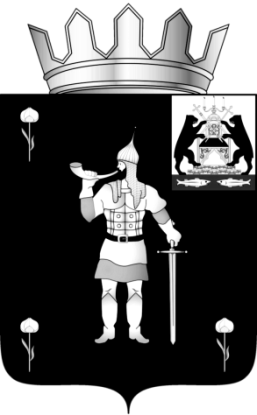 № 19 от 27.06.2022№ 19 от 27.06.2022муниципальная газетамуниципальная газетаО внесении изменений в перечень главных администраторов доходов бюджета Волотовского муниципального округа9.528922 02 49999 14 7622 150Иные межбюджетные трансферты бюджетам муниципальных районов, муниципальных округов, городского округа Новгородской области на частичную компенсацию расходов, связанных с увеличением стоимости питания обучающихся в образовательных организациях, реализующих основную общеобразовательную программу дошкольного образованияО внесении изменений в постановление Администрации Волотовского муниципального округа от 20.02.2021 № 109ГодИсточник финансированияИсточник финансированияИсточник финансированияИсточник финансированияИсточник финансированияГодфедеральный бюджетобластной бюджетбюджет муниципального округавнебюджетные средствавсего20210,00,0958,0160,0958,01620220,021,31504,30,01525,620230,00,01504,30,01504,320240,00,01504,30,01504,320250,00,000,0020260,00,000,00Всего:0,021,35470,9160,05492,216»ГодИсточник финансированияИсточник финансированияИсточник финансированияИсточник финансированияИсточник финансированияГодфедеральный бюджетобластной бюджетбюджет муниципального округавнебюджетные средствавсего12345620210,00,0958,0160,0958,01620220,021,31504,30,01525,620230,00,01504,30,01504,320240,00,01504,30,01504,320250,00,00,00,00,020260,00,00,00,00,0Всего:0,021,35470,9160,05492,216»№ п/пНаименование мероприятияИсполнительСрок реализацииЦелевой показатель (номер целевого показателя из паспорта муниципальной программы)Целевой показатель (номер целевого показателя из паспорта муниципальной программы)Источник финан-сированияОбъем финансирования по годам (тыс. руб.)Объем финансирования по годам (тыс. руб.)Объем финансирования по годам (тыс. руб.)Объем финансирования по годам (тыс. руб.)Объем финансирования по годам (тыс. руб.)Объем финансирования по годам (тыс. руб.)Объем финансирования по годам (тыс. руб.)№ п/пНаименование мероприятияИсполнительСрок реализацииЦелевой показатель (номер целевого показателя из паспорта муниципальной программы)Целевой показатель (номер целевого показателя из паспорта муниципальной программы)Источник финан-сирования20212022202320242025202620261234556789101112121.Задача 1 Построение и развитие Аппаратно-программного комплекса «Безопасный город» на базе единой дежурно-диспетчерской службы Волотовского муниципального округаЗадача 1 Построение и развитие Аппаратно-программного комплекса «Безопасный город» на базе единой дежурно-диспетчерской службы Волотовского муниципального округаЗадача 1 Построение и развитие Аппаратно-программного комплекса «Безопасный город» на базе единой дежурно-диспетчерской службы Волотовского муниципального округаЗадача 1 Построение и развитие Аппаратно-программного комплекса «Безопасный город» на базе единой дежурно-диспетчерской службы Волотовского муниципального округаЗадача 1 Построение и развитие Аппаратно-программного комплекса «Безопасный город» на базе единой дежурно-диспетчерской службы Волотовского муниципального округаЗадача 1 Построение и развитие Аппаратно-программного комплекса «Безопасный город» на базе единой дежурно-диспетчерской службы Волотовского муниципального округаЗадача 1 Построение и развитие Аппаратно-программного комплекса «Безопасный город» на базе единой дежурно-диспетчерской службы Волотовского муниципального округаЗадача 1 Построение и развитие Аппаратно-программного комплекса «Безопасный город» на базе единой дежурно-диспетчерской службы Волотовского муниципального округаЗадача 1 Построение и развитие Аппаратно-программного комплекса «Безопасный город» на базе единой дежурно-диспетчерской службы Волотовского муниципального округаЗадача 1 Построение и развитие Аппаратно-программного комплекса «Безопасный город» на базе единой дежурно-диспетчерской службы Волотовского муниципального округаЗадача 1 Построение и развитие Аппаратно-программного комплекса «Безопасный город» на базе единой дежурно-диспетчерской службы Волотовского муниципального округаЗадача 1 Построение и развитие Аппаратно-программного комплекса «Безопасный город» на базе единой дежурно-диспетчерской службы Волотовского муниципального округаЗадача 1 Построение и развитие Аппаратно-программного комплекса «Безопасный город» на базе единой дежурно-диспетчерской службы Волотовского муниципального округа1.1Обеспечение функционирования единой дежурно-диспетчерской службы (ЕДДС) Волотовского муниципального округа - оперативного органа управления, как единого центра оперативного реагирования на ЧСруководитель ЕДДС Администрации;МАУ «Сервисный центр»2021 -20262021 -20261.1.2бюджет муниципального округаобластной бюджет958,0160,01464,821,3,1504,301504,300000001.2Функционирование системы обеспечения вызова экстренных оперативных служб по единому номеру «112» на территории Волотовского муниципального округаруководитель ЕДДС Администрации;МАУ «Сервисный центр»2021-20262021-20261.1.2бюджет муниципального округа0,00,00,00,00,00,00,01.3Организация мероприятий по интеграции системы обеспечения вызова экстренных оперативных служб по единому номеру «112» с ГУ МЧС России по Новгородской области руководитель ЕДДС Администрации;МАУ «Сервисный центр»;2021-20262021-20261.1.2бюджет муниципального округа0,00,00,00,00,00,00,01.4Разработка проекта построения АПК «Безопасный город» на территории муниципального округаЗаместитель Главы Администрации; отдел по МП, ГО и ЧС, и взаим. с администр. органами2021-20262021-20261.1.2бюджет муниципального округа0,00,00,00,00,00,00,01.5Проведение обучения персонала АПК «Безопасный город» руководитель ЕДДС администрации; УМЦ ГОБОУ г. В. Новгород2021-20262021-20261.1.2бюджет муниципального округа000,00,00,00,00,01.6Приобретение и установка камер видеонаблюденияМАУ «Сервисный центр»2021-20262021-20261.1.2бюджет муниципального округа039,500000»О закрытии места для массового купанияГлава Волотовского муниципального округа           А.И. ЛыжовПредседатель Думы Волотовского муниципального округа            Г. А. Лебедева Глава Волотовского муниципального округа           А.И. ЛыжовПредседатель Думы Волотовского муниципального округа            Г. А. Лебедева Глава Волотовского муниципального округа           А.И. ЛыжовПредседатель Думы Волотовского муниципального округа            Г. А. Лебедева О внесении изменений в решение Думы Волотовского муниципального округа от 15.12.2021 № 174«Доходы, ВСЕГО, в том числе:252 217,37624165 319,12264126 896,81504Налоговые и неналоговые доходы0001000000000000000045151,6810045311,3700046347,41000«Инициативные платежи, зачисляемые в бюджеты муниципальных округов00011715020140000150328,011000,000000,00000Инициативные платежи, зачисляемые в бюджеты муниципальных округов33611715020140000150103,413000,000000,00000Инициативные платежи, зачисляемые в бюджеты муниципальных округов33811715020140000150167,098000,000000,00000Инициативные платежи, зачисляемые в бюджеты муниципальных округов3411171502014000015057,500000,000000,00000»«Доходы, ВСЕГО, в том числе:252 223,46835165 319,12264126 896,81504Налоговые и неналоговые доходы0001000000000000000045157,7731145311,3700046347,41000«Инициативные платежи, зачисляемые в бюджеты муниципальных округов00011715020140000150334,103110,000000,00000Инициативные платежи, зачисляемые в бюджеты муниципальных округов33611715020140000150109,205110,000000,00000Инициативные платежи, зачисляемые в бюджеты муниципальных округов33811715020140000150167,098000,000000,00000Инициативные платежи, зачисляемые в бюджеты муниципальных округов3411171502014000015057,800000,000000,00000»«НаименованиеВедРП.ЦСРВРСумма на 2022 годСумма на 2023 годСумма на 2024 годВолотовский территориальный отдел Администрации Волотовского муниципального округа Новгородской области3360000000000000000023 569,298627 483,835007 487,97500Общегосударственные вопросы336010000000000000003 233,972112 572,665002 572,66500Функционирование Правительства Российской Федерации, высших исполнительных органов государственной власти субъектов Российской Федерации, местных администраций336010400000000000003 197,472112 548,665002 548,66500 Расходы на функционирование органов местного самоуправления Волотовского муниципального округа, не отнесенные к муниципальным программам округа336010491000000000003 197,472112 548,665002 548,66500 Обеспечение функций органов местного самоуправления336010491800000000003 197,472112 548,665002 548,66500 Расходы на выплаты по оплате труда муниципальных служащих органов местного самоуправления336010491800010000001 903,734341 563,000001 563,00000 Расходы на выплаты персоналу государственных (муниципальных) органов336010491800010001201 903,734341 563,000001 563,00000 Расходы на обеспечение функций органов местного самоуправления336010491800010400001 236,87277928,80000928,80000 Расходы на выплаты персоналу государственных (муниципальных) органов336010491800010401201 126,87277828,80000828,80000 Иные закупки товаров, работ и услуг для обеспечения государственных (муниципальных) нужд33601049180001040240110,00000100,00000100,00000 Возмещение затрат по содержанию штатных единиц, осуществляющих отдельные полномочия области3360104918007028000055,8650055,8650055,86500 Расходы на выплаты персоналу государственных (муниципальных) органов3360104918007028012055,8650055,8650055,86500 Cодержание штатных единиц, осуществляющие отдельные полномочия области по определению перечня должностных лиц уполномоченных составлять протоколы об административных правонарушениях336010491800706500001,000001,000001,00000 Иные закупки товаров, работ и услуг для обеспечения государственных (муниципальных) нужд336010491800706502401,000001,000001,00000 Другие общегосударственные вопросы3360113000000000000036,5000024,0000024,00000 Расходы на функционирование органов местного самоуправления Волотовского муниципального округа, не отнесенные к муниципальным программам округа3360113910000000000036,5000024,0000024,00000 Обеспечение функций органов местного самоуправления3360113918000000000036,5000024,0000024,00000 Реализация мероприятий связанных с расходами старост деревень3360113918001017000036,0000024,0000024,00000 Иные выплаты населению3360113918001017036036,0000024,0000024,00000 Прочие расходы (публикация нормативных актов)336011391800109900000,500000,000000,00000 Уплата налогов, сборов и иных платежей336011391800109908500,500000,000000,00000 Национальная оборона33602000000000000000118,90000122,70000126,90000 Мобилизация и вневойсковая подготовка33602030000000000000118,90000122,70000126,90000 Расходы на функционирование органов местного самоуправления Волотовского муниципального округа, не отнесенные к муниципальным программам округа33602039100000000000118,90000122,70000126,90000 Обеспечение функций органов местного самоуправления33602039180000000000118,90000122,70000126,90000 Содержание штатных единиц, осуществляющие отдельные полномочия по первичному воинскому учету на территориях, где отсутствуют военные комиссариаты33602039180051180000118,90000122,70000126,90000 Расходы на выплаты персоналу государственных (муниципальных) органов33602039180051180120103,97500103,97500103,97500 Иные закупки товаров, работ и услуг для обеспечения государственных (муниципальных) нужд3360203918005118024014,9250018,7250022,92500 Национальная безопасность и правоохранительная деятельность3360300000000000000076,7000076,7000076,70000 Защита населения и территории от чрезвычайных ситуаций природного и техногенного характера, пожарная безопасность3360310000000000000076,7000076,7000076,70000Муниципальная программа "Обеспечение первичных мер пожарной безопасности на территории Волотовского муниципального округа "3360310270000000000076,7000076,7000076,70000 Мероприятия по укрепление противопожарного состояния учреждений, жилого фонда, территории округа3360310270009999000076,7000076,7000076,70000 Иные закупки товаров, работ и услуг для обеспечения государственных (муниципальных) нужд3360310270009999024076,7000076,7000076,70000 Национальная экономика3360400000000000000014 779,924401 909,770001 959,71000 Дорожное хозяйство (дорожные фонды)3360409000000000000014 779,924401 909,770001 959,71000 Муниципальная программа "Повышение безопасности дорожного движения на территории Волотовского муниципального округа "3360409080000000000014 759,924401 889,770001 939,71000 Содержание автомобильных дорог общего пользования населенных пунктов и искусственных сооружений на них33604090800100000000450,00000350,00000350,00000 Содержание автомобильных дорог общего пользования населенных пунктов и искусственных сооружений на них33604090800110070000450,00000350,00000350,00000 Иные закупки товаров, работ и услуг для обеспечения государственных (муниципальных) нужд33604090800110070240450,00000350,00000350,00000 Ремонт автомобильных дорог общего пользования населенных пунктов и искусственных сооружений на них, включая проектно-изыскательские работы.3360409080030000000014 279,924401 509,770001 559,71000 Расходы, направленные на финансовую поддержку учреждений в части ремонта дорог общего пользования336040908003001200002 774,954400,000000,00000 Иные закупки товаров, работ и услуг для обеспечения государственных (муниципальных) нужд336040908003001202402 774,954400,000000,00000 Проверка и согласования сметной документации на ремонт автомобильных дорог33604090800310080000100,00000100,00000100,00000 Иные закупки товаров, работ и услуг для обеспечения государственных (муниципальных) нужд33604090800310080240100,00000100,00000100,00000 Ремонт автомобильных дорог общего пользования населенных пунктов и искусственных сооружений на них, включая проектно-изыскательские работы33604090800371510000847,70000722,00000722,00000 Иные закупки товаров, работ и услуг для обеспечения государственных (муниципальных) нужд33604090800371510240847,70000722,00000722,00000 Расходы по реализации правовых актов Правительства Новгородской области по вопросам проектирования, строительства, реконструкции, капитального ремонта и ремонта автомобильных дорог общего пользования местного значения336040908003715300009 974,100000,000000,00000 Иные закупки товаров, работ и услуг для обеспечения государственных (муниципальных) нужд336040908003715302409 974,100000,000000,00000Софинансирование к ремонту автомобильных дорог общего пользования населенных пунктов и искусственных сооружений на них, включая проектно-изыскательские работы336040908003S1510000483,17000687,77000737,71000 Иные закупки товаров, работ и услуг для обеспечения государственных (муниципальных) нужд336040908003S1510240483,17000687,77000737,71000 Расходы по софинансированию вопросов проектирования, строительства, реконструкции, капитального ремонта и ремонта автомобильных дорог общего пользования местного значения336040908003S1530000100,000000,000000,00000 Иные закупки товаров, работ и услуг для обеспечения государственных (муниципальных) нужд336040908003S1530240100,000000,000000,00000 Приведение в соответствие с техническими требованиями средств организации движения транспортных средств и пешеходов (дорожные знаки, дорожная разметка, ограждения)3360409080050000000030,0000030,0000030,00000 Приведение в соответствии техническими требованиями средств организации движения транспортных средств и пешеходов336040908005S151000030,0000030,0000030,00000 Иные закупки товаров, работ и услуг для обеспечения государственных (муниципальных) нужд336040908005S151024030,0000030,0000030,00000Муниципальная программа "Комплексное развитие транспортной инфраструктуры в Волотовском муниципальном округе 3360409260000000000020,0000020,0000020,00000 Текущий ремонт тротуаров и пешеходных дорожек общего пользования населенных пунктов и искусственных сооружений на них, включая проектно-изыскательские работы.3360409260020000000010,0000010,0000010,00000 Текущий ремонт тротуаров (восстановление несущей способности, системы водоотвода), пешеходных дорожек и искусственных сооружений на них (мостиков)3360409260020053000010,0000010,0000010,00000 Иные закупки товаров, работ и услуг для обеспечения государственных (муниципальных) нужд3360409260020053024010,0000010,0000010,00000 Улучшение оборудования остановок общественного транспорта3360409260030000000010,0000010,0000010,00000 Мероприятия по приведению остановочных пунктов в нормативное состояние (установка скамеек; уборка, мойка остановок общественного транспорта, устранение мелких повреждений, окраска, замена урн для сбора мусора и др.)3360409260030054000010,0000010,0000010,00000 Иные закупки товаров, работ и услуг для обеспечения государственных (муниципальных) нужд3360409260030054024010,0000010,0000010,00000 Жилищно-коммунальное хозяйство336050000000000000005 350,302112 802,000002 752,00000 Жилищное хозяйство33605010000000000000178,20000302,00000252,00000 Муниципальная программа Волотовского муниципального округа "Улучшение жилищных условий граждан в Волотовском муниципальном округе 33605010900000000000178,20000302,00000252,00000 Подпрограмма "Капитальный ремонт муниципального жилищного фонда" муниципальной Программы Волотовского муниципального округа "Улучшение жилищных условий граждан в Волотовском муниципальном округе"33605010930000000000178,20000302,00000252,00000 Основное мероприятие «Ремонт муниципальных жилых помещений"336050109301000000000,00000302,00000252,00000 Капитальный ремонт муниципального жилищного фонда за счет средств сбора от найма336050109301102800000,00000302,00000252,00000 Иные закупки товаров, работ и услуг для обеспечения государственных (муниципальных) нужд336050109301102802400,00000302,00000252,00000 Основное мероприятие «Участие в региональной программе по капитальному ремонту общего имущества в многоквартирных домах»33605010930300000000178,200000,000000,00000 Перечисление платежей оператору фонда капитального ремонта33605010930399990000178,200000,000000,00000 Иные закупки товаров, работ и услуг для обеспечения государственных (муниципальных) нужд33605010930399990240178,200000,000000,00000 Коммунальное хозяйство33605020000000000000134,320000,000000,00000 Прочие расходы, не отнесенные к муниципальным программам Волотовского округа33605029200000000000134,320000,000000,00000 Субсидий из бюджета муниципальным унитарным предприятиям33605029200002600000134,320000,000000,00000 Субсидии юридическим лицам (кроме некоммерческих организаций), индивидуальным предпринимателям, физическим лицам - производителям товаров, работ, услуг33605029200002600810134,320000,000000,00000Благоустройство336050300000000000005037,782112 500,000002 500,00000Муниципальная программа "Комплексное развитие сельских территорий Волотовского муниципального округа 33605030400000000000455,000000,000000,00000 Основное мероприятие "Создание и развитие сельских территорий Волотовского муниципального округа"33605030400200000000455,000000,000000,00000 Создание и обустройство инфраструктуры на сельских территориях336050304002L5764000455,000000,000000,00000 Иные закупки товаров, работ и услуг для обеспечения государственных (муниципальных) нужд336050304002L5764240455,000000,000000,00000Муниципальная программа "Благоустройство территорий Волотовского муниципального округа"336050324000000000002 852,895002 500,000002 500,00000 Подпрограмма "Повышение энергетической эффективности на территории Волотовского муниципального округа "336050324100000000002 500,000002 500,000002 500,00000 Доведение уровня освещённости улиц, проездов, пешеходных дорожек сельского поселения до 85%.336050324100005500002 500,000002 500,000002 500,00000 Иные закупки товаров, работ и услуг для обеспечения государственных (муниципальных) нужд336050324100005502402 500,000002 500,000002 500,00000 Подпрограмма "Озеленение территории Волотовского муниципального округа, содержание братских захоронений и гражданских кладбищ "3360503242000000000083,000000,000000,00000 Реализация мероприятий по озеленению территорий, поддержание братских и гражданских3360503242000056000083,000000,000000,00000 Иные закупки товаров, работ и услуг для обеспечения государственных (муниципальных) нужд3360503242000056024083,000000,000000,00000 Подпрограмма "Повышение уровня комфортности и чистоты на территории Волотовского муниципального округа 33605032430000000000269,895000,000000,00000 Обеспечение санитарной, противопожарной безопасности, безопасности передвижения населения33605032430000570000197,895000,000000,00000 Иные закупки товаров, работ и услуг для обеспечения государственных (муниципальных) нужд33605032430000570240197,895000,000000,00000 Строительство (благоустройство) мест (площадок) накопления твердых бытовых отходов3360503243000058000040,000000,000000,00000 Иные закупки товаров, работ и услуг для обеспечения государственных (муниципальных) нужд3360503243000058024040,000000,000000,00000 мероприятия, направленные на борьбу с борщевиком3360503243000059000032,000000,000000,00000 Иные закупки товаров, работ и услуг для обеспечения государственных (муниципальных) нужд3360503243000059024032,000000,000000,00000Муниципальная программа "Формирование современной городской среды в п. Волот Волотовского муниципального округа"33605032800000000000741,290000,000000,00000 Национальный проект" Жилье и городская среда"3360503280F000000000741,290000,000000,00000 Основное мероприятие "Благоустройство и содержание дворовых территорий МКД и территорий общего пользования"3360503280F200000000741,290000,000000,00000На реализацию мероприятий муниципальных программ. направленных на благоустройство дворовых территорий многоквартирных домов и на благоустройство общественных территорий3360503280F255550000741,290000,000000,00000 Иные закупки товаров, работ и услуг для обеспечения государственных (муниципальных) нужд3360503280F255550240741,290000,000000,00000Муниципальная программа "Развитие и совершенствование форм местного самоуправления на территории Волотовского муниципального округа"33605032900000000000988,597110,000000,00000 Содействие развитию форм непосредственного осуществления населением местного самоуправления и участия населения в осуществлении местного самоуправления33605032900300000000988,597110,000000,00000 Реализация проекта поддержки местных инициатив33605032900375260000500,000000,000000,00000 Иные закупки товаров, работ и услуг для обеспечения государственных (муниципальных) нужд33605032900375260240500,000000,000000,00000Софинансирование к реализации проекта ТОС «Возрождение» (Благоустройство территории братского захоронения п. Волот)336050329003S209100060,000000,000000,00000 Иные закупки товаров, работ и услуг для обеспечения государственных (муниципальных) нужд336050329003S209124060,000000,000000,00000Софинансирование к реализации проекта ТОС "Октябрьское" (Благоустройство детской площадки д. Порожки)336050329003S209400060,000000,000000,00000 Иные закупки товаров, работ и услуг для обеспечения государственных (муниципальных) нужд336050329003S209424060,000000,000000,00000Софинансирование к реализации проекта поддержки местных инициатив (Замена окон в детской школе искусств п.Волот)336050329003S5261000368,597110,000000,00000 Иные закупки товаров, работ и услуг для обеспечения государственных (муниципальных) нужд336050329003S5261240368,597110,000000,00000 Образование336070000000000000009,500000,000000,00000 Другие вопросы в области образования336070900000000000009,500000,000000,00000Муниципальная программа "Развитие системы муниципальной службы в Волотовском муниципальном округе "336070912000000000009,500000,000000,00000Софинансирование на мероприятия по профессиональной подготовки, переподготовки и повышения квалификации муниципальных служащих336070912000S22800009,500000,000000,00000 Иные закупки товаров, работ и услуг для обеспечения государственных (муниципальных) нужд336070912000S22802409,500000,000000,00000 Ратицкий территориальный отдел Администрации Волотовского муниципального округа338000000000000000009 574,008836 654,076006 616,62600Общегосударственные вопросы338010000000000000002 591,250832 572,076002 572,07600Функционирование Правительства Российской Федерации, высших исполнительных органов государственной власти субъектов Российской Федерации, местных администраций338010400000000000002 573,250832 554,076002 554,07600Муниципальная программа Волотовского округа "Энергосбережение в Волотовском муниципальном округе "3380104070000000000046,230000,000000,00000 Софинансирование расходов учреждений по приобретению коммунальных услуг3380104070007230000036,980000,000000,00000 Иные закупки товаров, работ и услуг для обеспечения государственных (муниципальных) нужд3380104070007230024036,980000,000000,00000 Расходы по приобретению коммунальных услуг338010407000S23000009,250000,000000,00000 Иные закупки товаров, работ и услуг для обеспечения государственных (муниципальных) нужд338010407000S23002409,250000,000000,00000 Расходы на функционирование органов местного самоуправления Волотовского муниципального округа, не отнесенные к муниципальным программам округа338010491000000000002 527,020832 554,076002 554,07600 Обеспечение функций органов местного самоуправления338010491800000000002 527,020832 554,076002 554,07600 Расходы на выплаты по оплате труда муниципальных служащих органов местного самоуправления338010491800010000001 206,300001 214,000001 214,00000 Расходы на выплаты персоналу государственных (муниципальных) органов338010491800010001201 206,300001 214,000001 214,00000 Расходы на обеспечение функций органов местного самоуправления338010491800010400001 264,944831 288,600001 288,60000 Расходы на выплаты персоналу государственных (муниципальных) органов338010491800010401201 061,344831 095,000001 095,00000 Иные закупки товаров, работ и услуг для обеспечения государственных (муниципальных) нужд33801049180001040240197,60000187,60000187,60000 Уплата налогов, сборов и иных платежей338010491800010408506,000006,000006,00000 Возмещение затрат по содержанию штатных единиц, осуществляющих отдельные полномочия области3380104918007028000050,9760050,9760050,97600 Расходы на выплаты персоналу государственных (муниципальных) органов3380104918007028012050,9760050,9760050,97600 Cодержание штатных единиц, осуществляющие отдельные полномочия области по определению перечня должностных лиц уполномоченных составлять протоколы об административных правонарушениях338010491800706500000,500000,500000,50000 Иные закупки товаров, работ и услуг для обеспечения государственных (муниципальных) нужд338010491800706502400,500000,500000,50000 частичная компенсация дополнительных расходов на повышение оплаты труда работников бюджетной сферы338010491800714100004,300000,000000,00000 Расходы на выплаты персоналу государственных (муниципальных) органов338010491800714101204,300000,000000,00000 Другие общегосударственные вопросы3380113000000000000018,0000018,0000018,00000 Расходы на функционирование органов местного самоуправления Волотовского муниципального округа, не отнесенные к муниципальным программам округа3380113910000000000018,0000018,0000018,00000 Обеспечение функций органов местного самоуправления3380113918000000000018,0000018,0000018,00000 Реализация мероприятий связанных с расходами старост деревень3380113918001017000018,0000018,0000018,00000 Иные выплаты населению3380113918001017036018,0000018,0000018,00000 Национальная оборона3380200000000000000059,4500061,4000063,45000 Мобилизация и вневойсковая подготовка3380203000000000000059,4500061,4000063,45000 Расходы на функционирование органов местного самоуправления Волотовского муниципального округа, не отнесенные к муниципальным программам округа3380203910000000000059,4500061,4000063,45000 Обеспечение функций органов местного самоуправления3380203918000000000059,4500061,4000063,45000 Содержание штатных единиц, осуществляющие отдельные полномочия по первичному воинскому учету на территориях, где отсутствуют военные комиссариаты3380203918005118000059,4500061,4000063,45000 Расходы на выплаты персоналу государственных (муниципальных) органов3380203918005118012053,3000053,3000053,30000 Иные закупки товаров, работ и услуг для обеспечения государственных (муниципальных) нужд338020391800511802406,150008,1000010,15000 Национальная безопасность и правоохранительная деятельность3380300000000000000049,7000049,7000049,70000 Защита населения и территории от чрезвычайных ситуаций природного и техногенного характера, пожарная безопасность3380310000000000000049,7000049,7000049,70000 Муниципальная программа "Обеспечение первичных мер пожарной безопасности на территории Волотовского муниципального округа "3380310270000000000049,7000049,7000049,70000 Мероприятия по укрепление противопожарного состояния учреждений, жилого фонда, территории округа3380310270009999000049,7000049,7000049,70000 Иные закупки товаров, работ и услуг для обеспечения государственных (муниципальных) нужд3380310270009999024049,7000049,7000049,70000 Национальная экономика338040000000000000002 092,360001 731,400001 731,40000 Дорожное хозяйство (дорожные фонды)338040900000000000002 092,360001 731,400001 731,40000 Муниципальная программа "Повышение безопасности дорожного движения на территории Волотовского муниципального округа "338040908000000000002 092,360001 731,400001 731,40000 Содержание автомобильных дорог общего пользования населенных пунктов и искусственных сооружений на них33804090800100000000655,40000655,40000655,40000 Содержание автомобильных дорог общего пользования населенных пунктов и искусственных сооружений на них33804090800110070000655,40000655,40000655,40000 Иные закупки товаров, работ и услуг для обеспечения государственных (муниципальных) нужд33804090800110070240655,40000655,40000655,40000 Ремонт автомобильных дорог общего пользования населенных пунктов и искусственных сооружений на них, включая проектно-изыскательские работы.338040908003000000001 436,960001 076,000001 076,00000 Проверка и согласования сметной документации на ремонт автомобильных дорог3380409080031008000030,0000030,0000030,00000 Иные закупки товаров, работ и услуг для обеспечения государственных (муниципальных) нужд3380409080031008024030,0000030,0000030,00000 Ремонт автомобильных дорог общего пользования населенных пунктов и искусственных сооружений на них, включая проектно-изыскательские работы338040908003715100001 166,96000806,00000806,00000 Иные закупки товаров, работ и услуг для обеспечения государственных (муниципальных) нужд338040908003715102401 166,96000806,00000806,00000 Софинансирование к ремонту автомобильных дорог общего пользования населенных пунктов и искусственных сооружений на них, включая проектно-изыскательские работы338040908003S1510000240,00000240,00000240,00000 Иные закупки товаров, работ и услуг для обеспечения государственных (муниципальных) нужд338040908003S1510240240,00000240,00000240,00000 Жилищно-коммунальное хозяйство338050000000000000004 781,248002 239,500002 200,00000 Благоустройство338050300000000000004 781,248002 239,500002 200,00000 Муниципальная программа "Комплексное развитие сельских территорий Волотовского муниципального округа 33805030400000000000489,100000,000000,00000 Основное мероприятие "Создание и развитие сельских территорий Волотовского муниципального округа"33805030400200000000489,100000,000000,00000 Создание и обустройство инфраструктуры на сельских территориях338050304002L5764000489,100000,000000,00000 Иные закупки товаров, работ и услуг для обеспечения государственных (муниципальных) нужд338050304002L5764240489,100000,000000,00000 Муниципальная программа "Благоустройство территорий Волотовского муниципального округа"338050324000000000002 688,550002 239,500002 200,00000 Подпрограмма "Повышение энергетической эффективности на территории Волотовского муниципального округа "338050324100000000002 239,500002 239,500002 200,00000 Доведение уровня освещённости улиц, проездов, пешеходных дорожек сельского поселения до 85%.338050324100005500002 239,500002 239,500002 200,00000 Иные закупки товаров, работ и услуг для обеспечения государственных (муниципальных) нужд338050324100005502402 239,500002 239,500002 200,00000 Подпрограмма "Озеленение территории Волотовского муниципального округа, содержание братских захоронений и гражданских кладбищ "33805032420000000000100,000000,000000,00000 Реализация мероприятий по озеленению территорий, поддержание братских и гражданских33805032420000560000100,000000,000000,00000 Иные закупки товаров, работ и услуг для обеспечения государственных (муниципальных) нужд33805032420000560240100,000000,000000,00000 Подпрограмма "Повышение уровня комфортности и чистоты на территории Волотовского муниципального округа 33805032430000000000349,050000,000000,00000 Обеспечение санитарной, противопожарной безопасности, безопасности передвижения населения33805032430000570000345,050000,000000,00000 Иные закупки товаров, работ и услуг для обеспечения государственных (муниципальных) нужд33805032430000570240345,050000,000000,00000 мероприятия, направленные на борьбу с борщевиком338050324300005900004,000000,000000,00000 Иные закупки товаров, работ и услуг для обеспечения государственных (муниципальных) нужд338050324300005902404,000000,000000,00000 Муниципальная программа "Развитие и совершенствование форм местного самоуправления на территории Волотовского муниципального округа"338050329000000000001 603,598000,000000,00000 Содействие развитию форм непосредственного осуществления населением местного самоуправления и участия населения в осуществлении местного самоуправления338050329003000000001 603,598000,000000,00000 Реализация проекта поддержки местных инициатив338050329003752600001 000,000000,000000,00000 Иные закупки товаров, работ и услуг для обеспечения государственных (муниципальных) нужд338050329003752602401 000,000000,000000,00000 Софинансирование к реализации проекта ТОС "Ратицы" Обустройство площадки для накопления твердых бытовых отходов и спил аварийных деревьев на гражданском кладбище в д. Учно338050329003S209200026,500000,000000,00000 Иные закупки товаров, работ и услуг для обеспечения государственных (муниципальных) нужд338050329003S209224026,500000,000000,00000 Софинансирование к реализации проекта поддержки местных инициатив (Ремонт помещения для проведения спортивных мероприятий в д. Горки Ратицкие) 2 этап338050329003S5262000577,098000,000000,00000 Иные закупки товаров, работ и услуг для обеспечения государственных (муниципальных) нужд338050329003S5262240577,098000,000000,00000 Славитинский территориальный отдел Администрации Волотовского муниципального округа Новгородской области341000000000000000005 331,374003 943,466003 945,51600Общегосударственные вопросы341010000000000000002 724,014002 561,816002 561,81600 Функционирование Правительства Российской Федерации, высших исполнительных органов государственной власти субъектов Российской Федерации, местных администраций341010400000000000002 706,014002 543,816002 543,81600 Муниципальная программа Волотовского округа "Энергосбережение в Волотовском муниципальном округе "3410104070000000000027,000000,000000,00000 Софинансирование расходов учреждений по приобретению коммунальных услуг3410104070007230000021,600000,000000,00000 Иные закупки товаров, работ и услуг для обеспечения государственных (муниципальных) нужд3410104070007230024021,600000,000000,00000 Расходы по приобретению коммунальных услуг341010407000S23000005,400000,000000,00000 Иные закупки товаров, работ и услуг для обеспечения государственных (муниципальных) нужд341010407000S23002405,400000,000000,00000 Расходы на функционирование органов местного самоуправления Волотовского муниципального округа, не отнесенные к муниципальным программам округа341010491000000000002 679,014002 543,816002 543,81600 Обеспечение функций органов местного самоуправления341010491800000000002 679,014002 543,816002 543,81600 Расходы на выплаты по оплате труда муниципальных служащих органов местного самоуправления341010491800010000001 198,100001 198,100001 198,10000 Расходы на выплаты персоналу государственных (муниципальных) органов341010491800010001201 198,100001 198,100001 198,10000 Расходы на обеспечение функций органов местного самоуправления341010491800010400001 412,238001 294,240001 294,24000 Расходы на выплаты персоналу государственных (муниципальных) органов341010491800010401201 209,988001 091,990001 091,99000 Иные закупки товаров, работ и услуг для обеспечения государственных (муниципальных) нужд34101049180001040240189,25000189,25000189,25000 Уплата налогов, сборов и иных платежей3410104918000104085013,0000013,0000013,00000 Возмещение затрат по содержанию штатных единиц, осуществляющих отдельные полномочия области3410104918007028000050,9760050,9760050,97600 Расходы на выплаты персоналу государственных (муниципальных) органов3410104918007028012050,9760050,9760050,97600 Cодержание штатных единиц, осуществляющие отдельные полномочия области по определению перечня должностных лиц уполномоченных составлять протоколы об административных правонарушениях341010491800706500000,500000,500000,50000 Иные закупки товаров, работ и услуг для обеспечения государственных (муниципальных) нужд341010491800706502400,500000,500000,50000 частичная компенсация дополнительных расходов на повышение оплаты труда работников бюджетной сферы3410104918007141000017,200000,000000,00000 Расходы на выплаты персоналу государственных (муниципальных) органов3410104918007141012017,200000,000000,00000 Другие общегосударственные вопросы3410113000000000000018,0000018,0000018,00000 Расходы на функционирование органов местного самоуправления Волотовского муниципального округа, не отнесенные к муниципальным программам округа3410113910000000000018,0000018,0000018,00000 Обеспечение функций органов местного самоуправления3410113918000000000018,0000018,0000018,00000 Реализация мероприятий связанных с расходами старост деревень3410113918001017000018,0000018,0000018,00000 Иные выплаты населению3410113918001017036018,0000018,0000018,00000 Национальная оборона3410200000000000000059,4500061,4000063,45000 Мобилизация и вневойсковая подготовка3410203000000000000059,4500061,4000063,45000 Расходы на функционирование органов местного самоуправления Волотовского муниципального округа, не отнесенные к муниципальным программам округа3410203910000000000059,4500061,4000063,45000 Обеспечение функций органов местного самоуправления3410203918000000000059,4500061,4000063,45000 Содержание штатных единиц, осуществляющие отдельные полномочия по первичному воинскому учету на территориях, где отсутствуют военные комиссариаты3410203918005118000059,4500061,4000063,45000 Расходы на выплаты персоналу государственных (муниципальных) органов3410203918005118012055,2712055,2712055,27120 Иные закупки товаров, работ и услуг для обеспечения государственных (муниципальных) нужд341020391800511802404,178806,128808,17880 Национальная безопасность и правоохранительная деятельность3410300000000000000019,9000019,9000019,90000 Защита населения и территории от чрезвычайных ситуаций природного и техногенного характера, пожарная безопасность3410310000000000000019,9000019,9000019,90000 Муниципальная программа "Обеспечение первичных мер пожарной безопасности на территории Волотовского муниципального округа "3410310270000000000019,9000019,9000019,90000 Мероприятия по укрепление противопожарного состояния учреждений, жилого фонда, территории округа3410310270009999000019,9000019,9000019,90000 Иные закупки товаров, работ и услуг для обеспечения государственных (муниципальных) нужд3410310270009999024019,9000019,9000019,90000 Национальная экономика34104000000000000000983,44000569,10000569,10000 Дорожное хозяйство (дорожные фонды)34104090000000000000983,44000569,10000569,10000 Муниципальная программа "Повышение безопасности дорожного движения на территории Волотовского муниципального округа "34104090800000000000983,44000569,10000569,10000 Содержание автомобильных дорог общего пользования населенных пунктов и искусственных сооружений на них34104090800100000000200,10000200,10000200,10000 Содержание автомобильных дорог общего пользования населенных пунктов и искусственных сооружений на них34104090800110070000200,10000200,10000200,10000 Иные закупки товаров, работ и услуг для обеспечения государственных (муниципальных) нужд34104090800110070240200,10000200,10000200,10000 Ремонт автомобильных дорог общего пользования населенных пунктов и искусственных сооружений на них, включая проектно-изыскательские работы.34104090800300000000783,34000324,00000324,00000 Проверка и согласования сметной документации на ремонт автомобильных дорог3410409080031008000045,0000050,0000050,00000 Иные закупки товаров, работ и услуг для обеспечения государственных (муниципальных) нужд3410409080031008024045,0000050,0000050,00000 Ремонт автомобильных дорог общего пользования населенных пунктов и искусственных сооружений на них, включая проектно-изыскательские работы34104090800371510000688,34000274,00000274,00000 Иные закупки товаров, работ и услуг для обеспечения государственных (муниципальных) нужд34104090800371510240688,34000274,00000274,00000 Софинансирование к ремонту автомобильных дорог общего пользования населенных пунктов и искусственных сооружений на них, включая проектно-изыскательские работы341040908003S151000050,000000,000000,00000 Иные закупки товаров, работ и услуг для обеспечения государственных (муниципальных) нужд341040908003S151024050,000000,000000,00000 Приведение в соответствие с техническими требованиями средств организации движения транспортных средств и пешеходов (дорожные знаки, дорожная разметка, ограждения)341040908005000000000,0000045,0000045,00000 Приведение в соответствии техническими требованиями средств организации движения транспортных средств и пешеходов341040908005S15100000,0000045,0000045,00000 Иные закупки товаров, работ и услуг для обеспечения государственных (муниципальных) нужд341040908005S15102400,0000045,0000045,00000 Жилищно-коммунальное хозяйство341050000000000000001 534,57000731,25000731,25000 Благоустройство341050300000000000001 534,57000731,25000731,25000 Муниципальная программа "Благоустройство территорий Волотовского муниципального округа"341050324000000000001 060,27000731,25000731,25000 Подпрограмма "Повышение энергетической эффективности на территории Волотовского муниципального округа "34105032410000000000861,30000731,25000731,25000 Доведение уровня освещённости улиц, проездов, пешеходных дорожек сельского поселения до 85%.34105032410000550000861,30000731,25000731,25000 Иные закупки товаров, работ и услуг для обеспечения государственных (муниципальных) нужд34105032410000550240861,30000731,25000731,25000 Подпрограмма "Озеленение территории Волотовского муниципального округа, содержание братских захоронений и гражданских кладбищ "3410503242000000000060,000000,000000,00000 Реализация мероприятий по озеленению территорий, поддержание братских и гражданских3410503242000056000060,000000,000000,00000 Иные закупки товаров, работ и услуг для обеспечения государственных (муниципальных) нужд3410503242000056024060,000000,000000,00000 Подпрограмма "Повышение уровня комфортности и чистоты на территории Волотовского муниципального округа 34105032430000000000138,970000,000000,00000 Обеспечение санитарной, противопожарной безопасности, безопасности передвижения населения34105032430000570000138,970000,000000,00000 Иные закупки товаров, работ и услуг для обеспечения государственных (муниципальных) нужд34105032430000570240138,970000,000000,00000 Муниципальная программа "Развитие и совершенствование форм местного самоуправления на территории Волотовского муниципального округа"34105032900000000000474,300000,000000,00000 Содействие развитию форм непосредственного осуществления населением местного самоуправления и участия населения в осуществлении местного самоуправления34105032900300000000474,300000,000000,00000 Реализация проекта поддержки местных инициатив34105032900375260000300,000000,000000,00000 Иные закупки товаров, работ и услуг для обеспечения государственных (муниципальных) нужд34105032900375260240300,000000,000000,00000 Софинансирование к реализации проекта ТОС "Славитино" Обустройство площадки для накопления твердых коммунальных отходов д. Славитино, спил аварийных деревьев341050329003S209300026,500000,000000,00000 Иные закупки товаров, работ и услуг для обеспечения государственных (муниципальных) нужд341050329003S209324026,500000,000000,00000 Софинансирование к реализации проекта поддержки местных инициатив (Ограждение спортивной площадки д.Славитино с установкой дополнительных спортивных тренажеров)341050329003S5263000147,800000,000000,00000 Иные закупки товаров, работ и услуг для обеспечения государственных (муниципальных) нужд341050329003S5263240147,800000,000000,00000 Образование3410700000000000000010,000000,000000,00000 Другие вопросы в области образования3410709000000000000010,000000,000000,00000 Муниципальная программа "Развитие системы муниципальной службы в Волотовском муниципальном округе "3410709120000000000010,000000,000000,00000 Софинансирование на мероприятия по профессиональной подготовки, переподготовки и повышения квалификации муниципальных служащих341070912000S228000010,000000,000000,00000 Иные закупки товаров, работ и услуг для обеспечения государственных (муниципальных) нужд341070912000S228024010,000000,000000,00000 КОНТРОЛЬНО-СЧЕТНАЯ ПАЛАТА ВОЛОТОВСКОГО МУНИЦИПАЛЬНОГО ОКРУГА НОВГОРОДСКОЙ ОБЛАСТИ80500000000000000000851,00000787,00000787,00000Общегосударственные вопросы80501000000000000000851,00000787,00000787,00000 Обеспечение деятельности финансовых, налоговых и таможенных органов и органов финансового (финансово -бюджетного) надзора80501060000000000000851,00000787,00000787,00000 Расходы на функционирование органов местного самоуправления Волотовского муниципального округа, не отнесенные к муниципальным программам округа80501069100000000000851,00000787,00000787,00000 Контрольно-счетная палата80501069120000000000464,00000432,00000432,00000 Расходы на выплаты по оплате труда муниципальных служащих органов местного самоуправления80501069120001000000332,00000332,00000332,00000 Расходы на выплаты персоналу государственных (муниципальных) органов80501069120001000120332,00000332,00000332,00000 Председатель контрольно-счетной палаты80501069120001040000132,00000100,00000100,00000 Расходы на выплаты персоналу государственных (муниципальных) органов80501069120001040120132,00000100,00000100,00000 Обеспечение функций органов местного самоуправления80501069180000000000387,00000355,00000355,00000 Расходы на выплаты по оплате труда муниципальных служащих органов местного самоуправления80501069180001000000197,00000263,00000263,00000 Расходы на выплаты персоналу государственных (муниципальных) органов80501069180001000120197,00000263,00000263,00000 Расходы на обеспечение функций органов местного самоуправления80501069180001040000190,0000092,0000092,00000 Расходы на выплаты персоналу государственных (муниципальных) органов8050106918000104012091,0000079,0000079,00000 Иные закупки товаров, работ и услуг для обеспечения государственных (муниципальных) нужд8050106918000104024099,0000013,0000013,00000 Комитет по управлению социальным комплексом Администрации Волотовского муниципального округа87400000000000000000172 184,60567113 627,3156774884,92056 Жилищно-коммунальное хозяйство8740500000000000000055,000000,000000,00000 Благоустройство8740503000000000000055,000000,000000,00000 Муниципальная программа "Развитие образования и молодежной политики в Волотовском муниципальном округе 8740503060000000000055,000000,000000,00000 Подпрограмма "Патриотическое воспитание населения Волотовского муниципального округа" Программы "Развитие образования и молодежной политики в Волотовском муниципальном округе "8740503064000000000055,000000,000000,00000 Основное мероприятие «Организация работы по увековечению памяти погибших при защите Отечества и использованию поисковой работы вопросах патриотического воспитания8740503064040000000055,000000,000000,00000 Осуществление отдельных полномочий в области увековечения памяти погибших при защите Отечества8740503064047066000055,000000,000000,00000 Иные закупки товаров, работ и услуг для обеспечения государственных (муниципальных) нужд8740503064047066024055,000000,000000,00000 Образование87407000000000000000128778,4783087 908,4238049166,02869 Дошкольное образование8740701000000000000019 434,1300015 711,4000015711,40000 Муниципальная программа "Развитие образования и молодежной политики в Волотовском муниципальном округе 8740701060000000000016 994,7300015 711,4000015711,40000 Подпрограмма "Развитие дошкольного и общего образования в Волотовском муниципальном округе" Программы "Развитие образования и молодежной политики в Волотовском муниципальном округе "874070106100000000007 177,100006 354,400006 354,40000 Основное мероприятие «Развитие дошкольного образования»874070106101000000007 177,100006 354,400006 354,40000 Обеспечение деятельности муниципальных детских дошкольных учреждений за счет средств местного бюджета874070106101022100007 078,000006 354,400006 354,40000 Субсидии бюджетным учреждениям874070106101022106104 238,540003 548,940003 548,94000 Субсидии автономным учреждениям874070106101022106202 839,460002 805,460002 805,46000 Софинансирование на обеспечения пожарной безопасности, антитеррористической и антикриминальной безопасности образовательных учреждений874070106101S212000099,100000,000000,00000 Субсидии бюджетным учреждениям874070106101S212061043,200000,000000,00000 Субсидии автономным учреждениям874070106101S212062055,900000,000000,00000 Подпрограмма "Обеспечение реализации муниципальной программы и прочие мероприятия в области образования и молодежной политики "Развитие образования и молодежной политики в Волотовском муниципальном округе "874070106600000000009 817,630009 357,000009 357,00000 Основное мероприятие «Обеспечение выполнение государственных полномочий»874070106602000000009 817,630009 357,000009 357,00000 Обеспечение деятельности образовательных учреждений (организаций), реализующих основные общеобразовательные программы за счет средств областного бюджета874070106602700400008 846,030008 820,800008 820,80000 Субсидии бюджетным учреждениям874070106602700406105 922,940005 913,500005 913,50000 Субсидии автономным учреждениям874070106602700406202 923,090002 907,300002 907,30000 Осуществление отдельных государственных полномочий по оказанию социальной поддержки обучающимся муниципальных образовательных организаций87407010660270060000159,90000140,00000140,00000 Субсидии бюджетным учреждениям87407010660270060610159,90000140,00000140,00000 Частичная компенсация дополнительных расходов на повышение оплаты труда работников бюджетной сферы8740701066027141000080,400000,000000,00000 Субсидии бюджетным учреждениям8740701066027141061061,200000,000000,00000 Субсидии автономным учреждениям8740701066027141062019,200000,000000,00000 Организация обеспечения пожарной безопасности, антитеррористической и антикриминальной безопасности образовательных учреждений87407010660272120000396,20000396,20000396,20000 Субсидии бюджетным учреждениям87407010660272120610172,90000172,90000172,90000 Субсидии автономным учреждениям87407010660272120620223,30000223,30000223,30000Частичная компенсация расходов в связи с увеличением норматива финансирования питания отдельных категорий обучающихся в образовательных организациях. реализующих основную общеобразовательную программу дошкольного образования8740701066027619000075,400000,000000,00000 Субсидии бюджетным учреждениям8740701066027619061058,400000,000000,00000 Субсидии автономным учреждениям8740701066027619062017,000000,000000,00000На частичную компенсацию расходов, связанных с увеличением стоимости питания обучающихся в образовательных организациях. реализующих основную общеобразовательную программу дошкольного образования87407010660276220000181,800000,000000,00000 Субсидии бюджетным учреждениям87407010660276220610107,300000,000000,00000 Субсидии автономным учреждениям8740701066027622062074,500000,000000,00000 Софинансирование на частичную компенсацию расходов. связанных с увеличением стоимости питания обучающихся в образовательных организациях. реализующих основную общеобразовательную программу дошкольного образования874070106602S622000077,900000,000000,00000 Субсидии бюджетным учреждениям874070106602S622061046,000000,000000,00000 Субсидии автономным учреждениям874070106602S622062031,900000,000000,00000 Муниципальная программа Волотовского округа "Энергосбережение в Волотовском муниципальном округе "874070107000000000002 439,400000,000000,00000 Софинансирование расходов учреждений по приобретению коммунальных услуг874070107000723000001 951,500000,000000,00000 Субсидии бюджетным учреждениям874070107000723006101 107,200000,000000,00000 Субсидии автономным учреждениям87407010700072300620844,300000,000000,00000 Расходы по приобретению коммунальных услуг874070107000S2300000487,900000,000000,00000 Субсидии бюджетным учреждениям874070107000S2300610276,800000,000000,00000 Субсидии автономным учреждениям874070107000S2300620211,100000,000000,00000 Общее образование87407020000000000000101001,1681264 458,3618025715,96669 Муниципальная программа "Развитие образования и молодежной политики в Волотовском муниципальном округе 8740702060000000000096 524,8763064 458,3618025715,96669 Подпрограмма "Развитие дошкольного и общего образования в Волотовском муниципальном округе" Программы "Развитие образования и молодежной политики в Волотовском муниципальном округе "874070206100000000004 429,740002 434,055372 470,56669 Основное мероприятие «Развитие общего образования»874070206102000000004 429,740002 434,055372 470,56669 Расходы, направленные на финансовую поддержку учреждений в части мероприятий по устройству дренажной системы вокруг здания школы874070206102001200001 503,640000,000000,00000 Субсидии автономным учреждениям874070206102001206201 503,640000,000000,00000 Обеспечение деятельности образовательных учреждений (организаций), реализующих основные общеобразовательные программы за счет средств местного бюджета874070206102022200002 648,400002 431,590372 470,46669 Субсидии автономным учреждениям874070206102022206202 648,400002 431,590372 470,46669 Софинансирование на приобретение или изготовление бланков документов об образовании и (или) о квалификации муниципальными образовательными учреждениями874070206102S20800000,600000,100000,10000 Субсидии автономным учреждениям874070206102S20806200,600000,100000,10000 Софинансирование на обеспечения пожарной безопасности, антитеррористической и антикриминальной безопасности образовательных учреждений874070206102S212000039,100000,000000,00000 Субсидии автономным учреждениям874070206102S212062039,100000,000000,00000Софинансирование подвоз874070206102S2380000138,000000,000000,00000 Субсидии автономным учреждениям874070206102S2380620138,000000,000000,00000 Софинансирование на реализацию мероприятий по модернизации школьных систем образования сверх соглашения (на выполнение работ, не включенных в перечень по капитальному ремонту зданий муниципальных общеобразовательных организаций)874070206102S7501000100,000002,365000,00000 Субсидии автономным учреждениям874070206102S7501620100,000002,365000,00000 Подпрограмма "Развитие дополнительного образования в Волотовском муниципальном округе" Программы "Развитие образования и молодежной политики Волотовского муниципального округа "8740702062000000000083,950000,000000,00000 Основное мероприятие " Создание условий для повышения качественного уровня оказания услуг дополнительного образования детей, проведения комплекса мероприятий по внедрению новых условий их реализации8740702062010000000083,950000,000000,00000 Расходы, направленные на финансовую поддержку учреждений (пожарная безопасность)8740702062010012000083,950000,000000,00000 Субсидии автономным учреждениям8740702062010012062083,950000,000000,00000 Подпрограмма "Обеспечение реализации муниципальной программы и прочие мероприятия в области образования и молодежной политики "Развитие образования и молодежной политики в Волотовском муниципальном округе "8740702066000000000092 011,1863062 024,3064323 245,40000 Подпрограмма "Обеспечение реализации муниципальной программы и прочие мероприятия в области образования и молодежной политики "Развитие образования и молодежной политики в Волотовском муниципальном округе "8740702066000000000091 480,3863061 493,5064322 714,60000 Основное мероприятие «Обеспечение выполнение государственных полномочий»8740702066020000000091 480,3863061 493,5064322714,60000 Ежемесячное денежное вознаграждение за классное руководство педагогическим работникам 874070206602530310002 031,100002 031,100002 031,10000 Субсидии автономным учреждениям874070206602530316202 031,100002 031,100002 031,10000 Обеспечение деятельности образовательных учреждений (организаций), реализующих основные общеобразовательные программы за счет средств областного бюджета8740702066027004000014 907,4700014 447,5000014 447,50000 Субсидии автономным учреждениям8740702066027004062014 907,4700014 447,5000014447,50000 Осуществление отдельных государственных полномочий по оказанию социальной поддержки обучающимся муниципальных образовательных организаций87407020660270060000316,00000299,60000299,60000 Социальные выплаты гражданам, кроме публичных нормативных социальных выплат87407020660270060320315,80000299,60000299,60000 Субсидии автономным учреждениям874070206602700606200,200000,000000,00000 Обеспечение организаций, осуществляющих образовательную деятельность по образовательным программам начального общего, основного общего и среднего общего образования, учебниками и учебными пособиями87407020660270500000142,70000149,70000149,70000 Субсидии автономным учреждениям87407020660270500620142,70000149,70000149,70000 Обеспечение доступа к информационно-телекоммуникационной сети "Интернет8740702066027057000047,3000047,3000047,30000 Субсидии автономным учреждениям8740702066027057062047,3000047,3000047,30000 Ежемесячное денежное вознаграждение за классное руководство в муниципальных образовательных организациях, реализующих общеобразовательные программы начального общего, основного общего и среднего общего образования87407020660270630000390,60000390,60000390,60000 Субсидии автономным учреждениям87407020660270630620390,60000390,60000390,60000 Частичная компенсация дополнительных расходов на повышение оплаты труда работников бюджетной сферы8740702066027141000057,600000,000000,00000 Субсидии автономным учреждениям8740702066027141062057,600000,000000,00000 Приобретение или изготовление бланков документов об образовании и (или) о квалификации муниципальными образовательными организациями874070206602720800005,000005,000005,00000 Субсидии автономным учреждениям874070206602720806205,000005,000005,00000 Организация обеспечения пожарной безопасности, антитеррористической и антикриминальной безопасности образовательных учреждений87407020660272120000156,40000156,40000156,40000 Субсидии автономным учреждениям87407020660272120620156,40000156,40000156,40000 на организацию бесплатной перевозки обучающихся общеобразовательных организаций874070206602723800003 312,800003 312,800003 312,80000 Субсидии автономным учреждениям874070206602723806203 312,800003 312,800003 312,80000 реализация мероприятий по модернизации школьных систем образования (на выполнение работ, не включенных в перечень по капитальному ремонту зданий муниципальных общеобразовательных организаций подлежащих софинансированию из федерального бюджета)874070206602775000000,000007 575,420000,00000 Субсидии автономным учреждениям874070206602775006200,000007 575,420000,00000 на организацию бесплатного горячего питания обучающихся, получающих начальное общее образование в муниципальных образовательных организациях в рамках соглашения на условиях софинансирования874070206602L30410001 788,600001 823,400001 874,60000 Субсидии автономным учреждениям874070206602L30416201 788,600001 823,400001 874,60000 Модернизация школьных систем образования путем проведения капитальных ремонтов зданий общеобразовательных организаций874070206602L750100068 324,8163028 884,934330,00000 Субсидии автономным учреждениям874070206602L750162068 324,8163028 884,934330,00000 реализация мероприятий по модернизации школьных систем образования сверх соглашения (на выполнение работ, не включенных в перечень по капитальному ремонту зданий муниципальных общеобразовательных организаций подлежащих софинансированию из областного бюджета)874070206602N75010000,000002 362,169000,00000 Субсидии автономным учреждениям874070206602N75016200,000002 362,169000,00000 Софинансирование на реализацию мероприятий по модернизации школьных систем образования (на выполнение работ, не включенных в перечень по капитальному ремонту зданий муниципальных общеобразовательных организаций подлежащих софинансированию из федерального бюджета)874070206602S75000000,000007,583100,00000 Субсидии автономным учреждениям874070206602S75006200,000007,583100,00000 Национальный проект "Образование"8740702066E000000000530,80000530,80000530,80000 Национальный проект "Образование" федерального проекта "Современная школа"8740702066E100000000475,80000475,80000475,80000 Обеспечение деятельности центров образования цифрового и гуманитарного профилей в общеобразовательных муниципальных организациях8740702066E170020000375,80000375,80000375,80000 Субсидии автономным учреждениям8740702066E170020620375,80000375,80000375,80000 На финансовое обеспечение деятельности центров образования цифрового и гуманитарного профилей в общеобразовательных муниципальных организациях области8740702066E171370000100,00000100,00000100,00000 Субсидии автономным учреждениям8740702066E171370620100,00000100,00000100,00000 Национальный проект "Образование" федерального проекта "Цифровая образовательная среда"8740702066E40000000055,0000055,0000055,00000 на финансовое обеспечение целевой модели цифровой образовательной среды в рамках эксперимента по модернизации образования в общеобразовательных организациях8740702066E47234000055,0000055,0000055,00000 Субсидии автономным учреждениям8740702066E47234062055,0000055,0000055,00000 Муниципальная программа Волотовского округа "Энергосбережение в Волотовском муниципальном округе "874070207000000000004 476,291820,000000,00000 Софинансирование расходов учреждений по приобретению коммунальных услуг874070207000723000003 577,491820,000000,00000 Субсидии автономным учреждениям874070207000723006203 577,491820,000000,00000 Расходы по приобретению коммунальных услуг874070207000S2300000898,800000,000000,00000 Субсидии автономным учреждениям874070207000S2300620898,800000,000000,00000 Дополнительное образование детей874070300000000000004 791,168184 180,600004 180,60000 Муниципальная программа "Развитие образования и молодежной политики в Волотовском муниципальном округе "874070306000000000001 570,800001 560,500001 560,50000 Подпрограмма "Развитие дополнительного образования в Волотовском муниципальном округе" Программы "Развитие образования и молодежной политики Волотовского муниципального округа "874070306200000000001 529,600001 519,300001 519,30000 Основное мероприятие" Создание условий для повышения качественного уровня оказания услуг дополнительного образования детей, проведения комплекса мероприятий по внедрению новых условий их реализации874070306201000000001 529,600001 519,300001 519,30000 Обеспечение деятельности организаций дополнительного образования детей874070306201022300001 519,300001 519,300001 519,30000 Субсидии автономным учреждениям874070306201022306201 519,300001 519,300001 519,30000 Софинансирование на обеспечения пожарной безопасности, антитеррористической и антикриминальной безопасности образовательных учреждений874070306201S212000010,300000,000000,00000 Субсидии автономным учреждениям874070306201S212062010,300000,000000,00000 Подпрограмма "Обеспечение реализации муниципальной программы и прочие мероприятия в области образования и молодежной политики "Развитие образования и молодежной политики в Волотовском муниципальном округе"8740703066000000000041,2000041,2000041,20000 Основное мероприятие «Обеспечение выполнение государственных полномочий»8740703066020000000041,2000041,2000041,20000 Организация обеспечения пожарной безопасности, антитеррористической и антикриминальной безопасности образовательных учреждений8740703066027212000041,2000041,2000041,20000 Субсидии автономным учреждениям8740703066027212062041,2000041,2000041,20000 Муниципальная программа Волотовского округа "Энергосбережение в Волотовском муниципальном округе"87407030700000000000287,768180,000000,00000 Софинансирование расходов учреждений по приобретению коммунальных услуг87407030700072300000233,778180,000000,00000 Субсидии бюджетным учреждениям87407030700072300610147,170000,000000,00000 Субсидии автономным учреждениям8740703070007230062086,608180,000000,00000 Расходы по приобретению коммунальных услуг874070307000S230000053,990000,000000,00000 Субсидии бюджетным учреждениям874070307000S230061036,790000,000000,00000 Субсидии автономным учреждениям874070307000S230062017,200000,000000,00000 Муниципальная программа Волотовского округа "Развитие культуры Волотовского округа"874070311000000000002 932,600002 620,100002 620,10000 Подпрограмма "Развитие дополнительного образования детей в сфере культуры Волотовского округа"874070311300000000002 932,600002 620,100002 620,10000 Основное мероприятие «Укрепление материально-технической базы»87407031130100000000312,500000,000000,00000 Расходы, направленные на финансовую поддержку учреждений (пожарная безопасность)87407031130100120000312,500000,000000,00000 Субсидии бюджетным учреждениям87407031130100120610312,500000,000000,00000 Основное мероприятие «Развитие кадрового потенциала»874070311302000000002 574,100002 574,100002 574,10000 Обеспечение деятельности организаций дополнительного образования874070311302022300002 574,100002 574,100002 574,10000 Субсидии бюджетным учреждениям874070311302022306102 574,100002 574,100002 574,10000 Основное мероприятие «Содержание учреждения»8740703113050000000046,0000046,0000046,00000 обеспечение деятельности учреждения8740703113050223000046,0000046,0000046,00000 Субсидии бюджетным учреждениям8740703113050223061046,0000046,0000046,00000 Молодежная политика и оздоровление детей8740707000000000000036,500000,000000,00000 Муниципальная программа "Комплексные меры противодействия наркомании и зависимости от других психоактивных веществ в Волотовском муниципальном округе "8740707210000000000011,000000,000000,00000 Мероприятия по снижению актуальности проблем, связанных со злоупотреблением наркотиков и других психоактивных веществ в Волотовском муниципальном округе8740707210009999000011,000000,000000,00000 Субсидии автономным учреждениям8740707210009999062011,000000,000000,00000 Муниципальная программа "Профилактика правонарушений, терроризма и экстремизма в Волотовском муниципальном округе "8740707220000000000025,500000,000000,00000 Подпрограмма "Профилактика правонарушений в Волотовском муниципальном округе"8740707222000000000025,500000,000000,00000 Мероприятие по совершенствованию системы профилактики правонарушений, направленных на сокращение количества преступлений и преступности среди несовершеннолетних на территории Волотовского муниципального округа8740707222010000000025,500000,000000,00000 Организация, проведение в каникулярное время военно-патриотических лагерей и осуществление трудоустройством выпускников в период летних каникул в рамках подпрограммы Профилактика правонарушений в Волотовском муниципальном округе8740707222019999000025,500000,000000,00000 Субсидии автономным учреждениям8740707222019999062025,500000,000000,00000 Другие вопросы в области образования874070900000000000003 515,512003 558,062003 558,06200 Муниципальная программа "Развитие образования и молодежной политики в Волотовском муниципальном округе "8740709060000000000068,0000068,0000068,00000 Подпрограмма "Обеспечение реализации муниципальной программы и прочие мероприятия в области образования и молодежной политики "Развитие образования и молодежной политики в Волотовском муниципальном округе "8740709066000000000068,0000068,0000068,00000 Основное мероприятие «Обеспечение выполнение государственных полномочий»8740709066020000000068,0000068,0000068,00000 Осуществление отдельных государственных полномочий по оказанию социальной поддержки обучающимся муниципальных образовательных организаций8740709066027006000068,0000068,0000068,00000 Расходы на выплаты персоналу государственных (муниципальных) органов8740709066027006012066,4000066,4000066,40000 Иные закупки товаров, работ и услуг для обеспечения государственных (муниципальных) нужд874070906602700602401,600001,600001,60000 Расходы на функционирование органов местного самоуправления Волотовского муниципального округа, не отнесенные к муниципальным программам округа874070991000000000003 447,512003 490,062003 490,06200 Обеспечение функций органов местного самоуправления874070991800000000003 447,512003 490,062003 490,06200 Расходы на выплаты по оплате труда муниципальных служащих органов местного самоуправления874070991800010000001 010,000001 010,000001 010,00000 Расходы на выплаты персоналу государственных (муниципальных) органов874070991800010001201 010,000001 010,000001 010,00000 Расходы на обеспечение функций органов местного самоуправления874070991800010400001 672,900001 715,450001 715,45000 Расходы на выплаты персоналу государственных (муниципальных) органов874070991800010401201 517,000001 421,000001 421,00000 Иные закупки товаров, работ и услуг для обеспечения государственных (муниципальных) нужд87407099180001040240155,90000294,45000294,45000 Возмещение затрат по содержанию штатных единиц, осуществляющих отдельные полномочия области87407099180070280000764,61200764,61200764,61200 Расходы на выплаты персоналу государственных (муниципальных) органов87407099180070280120723,50000723,50000723,50000 Иные закупки товаров, работ и услуг для обеспечения государственных (муниципальных) нужд8740709918007028024041,1120041,1120041,11200 Культура, кинематография8740800000000000000032 417,0873716 420,6918716420,69187 Культура8740801000000000000032 417,0873716 420,6918716420,69187 Муниципальная программа Волотовского округа "Энергосбережение в Волотовском муниципальном округе "874080107000000000006 570,480000,000000,00000 Софинансирование расходов учреждений по приобретению коммунальных услуг874080107000723000005 256,380000,000000,00000 Субсидии бюджетным учреждениям874080107000723006105 256,380000,000000,00000 Расходы по приобретению коммунальных услуг874080107000S23000001 314,100000,000000,00000 Субсидии бюджетным учреждениям874080107000S23006101 314,100000,000000,00000 Муниципальная программа Волотовского округа "Развитие культуры Волотовского округа"8740801110000000000025 846,6073716 420,6918716420,69187 Подпрограмма "Сохранение и развитие традиционной народной культуры Волотовского округа"8740801111000000000017 686,300009 520,405009 520,40500 Подпрограмма "Сохранение и развитие традиционной народной культуры Волотовского округа"8740801111000000000010 000,806009 520,405009 520,40500 Основное мероприятие «Укрепление материально-технической базы учреждений культурно-досугового типа»87408011110200000000654,30500508,30500508,30500 Обеспечение пожарной безопасности муниципальных учреждений культуры8740801111021025000036,000000,000000,00000 Субсидии бюджетным учреждениям8740801111021025061036,000000,000000,00000 реализация отдельных мероприятий муниципальной программы Развития культуры (проектно-сметная документация)8740801111021030000010,000000,000000,00000 Субсидии бюджетным учреждениям8740801111021030061010,000000,000000,00000 На укрепление материально-технической базы на условиях софинансирования из областного и федеральных бюджетов874080111102L4670000508,30500508,30500508,30500 Субсидии бюджетным учреждениям874080111102L4670610508,30500508,30500508,30500 Расходы на проведение строительного контроля по капитальному ремонту874080111102S5130000100,000000,000000,00000 Субсидии бюджетным учреждениям874080111102S5130610100,000000,000000,00000 Основное мероприятие «Развитие кадрового потенциала»874080111103000000009 072,200008 738,500008 738,50000 Расходы на оплату работников874080111103024000008 738,500008 738,500008 738,50000 Субсидии бюджетным учреждениям874080111103024006108 738,500008 738,500008 738,50000 Частичная компенсация дополнительных расходов на повышение оплаты труда работников бюджетной сферы87408011110371410000333,700000,000000,00000 Субсидии бюджетным учреждениям87408011110371410610333,700000,000000,00000 Основное мероприятие «Создание и продвижение конкурентоспособных продуктов и услуг8740801111040000000030,000000,000000,00000 Мероприятия в сфере культуры и кинематографии8740801111041010000015,000000,000000,00000 Субсидии бюджетным учреждениям8740801111041010061015,000000,000000,00000 Софинансирование к реализации клаcтерных проектов874080111104S236000015,000000,000000,00000 Субсидии бюджетным учреждениям874080111104S236061015,000000,000000,00000 Основное мероприятие «Содержание учреждения»87408011110700000000244,30100273,60000273,60000 Обеспечение деятельности учреждений культуры87408011110702400000244,30100273,60000273,60000 Субсидии бюджетным учреждениям87408011110702400610244,30100273,60000273,60000 Национальный проект "Культура"8740801111A0000000007 685,494000,000000,00000 Федеральный проект "Культурная среда"8740801111A1000000007 685,494000,000000,00000 на развитие сети учреждений культурно-досугового типа8740801111A1551300007 685,494000,000000,00000 Субсидии бюджетным учреждениям8740801111A1551306107 685,494000,000000,00000 Подпрограмма "Развитие библиотечного дела в Волотовском округе"874080111200000000008 160,307376 900,286876 900,28687 Основное мероприятие «Развитие кадрового потенциала»874080111203000000006 832,900006 582,000006 582,00000 Расходы на оплату труда работников874080111203024200006 582,000006 582,000006 582,00000 Субсидии бюджетным учреждениям874080111203024206106 582,000006 582,000006 582,00000 Частичная компенсация дополнительных расходов на повышение оплаты труда работников бюджетной сферы87408011120371410000250,900000,000000,00000 Субсидии бюджетным учреждениям87408011120371410610250,900000,000000,00000 Основное мероприятие "Обеспечение равного доступа всех слоев населения к культурным ценностям8740801112050000000034,8073725,6868725,68687 Модернизация библиотек в части комплектования книжных фондов библиотек при условии софинансирования874080111205L519100034,8073725,6868725,68687 Субсидии бюджетным учреждениям874080111205L519161034,8073725,6868725,68687 Основное мероприятие «Содержание учреждения»874080111206000000001 292,60000292,60000292,60000 Расходы, направленные на финансовую поддержку учреждений для ремонта кровли874080111206001200001 000,000000,000000,00000 Субсидии бюджетным учреждениям874080111206001206101 000,000000,000000,00000 Обеспечение деятельности библиотек87408011120602420000292,60000292,60000292,60000 Субсидии бюджетным учреждениям87408011120602420610292,60000292,60000292,60000 Социальная политика874100000000000000006 444,900006 017,300006 017,30000 охрана семьи и детства874100400000000000006 444,900006 017,300006 017,30000 Муниципальная программа "Развитие образования и молодежной политики в Волотовском муниципальном округе 874100406000000000006 444,900006 017,300006 017,30000 Подпрограмма "Социальная адаптация детей-сирот и детей, оставшихся без попечения родителей, а также лиц из числа детей-сирот и детей, оставшихся без попечения родителей" Программы "Развитие образования и молодежной политики в Волотовском муниципальном округе "874100406500000000002 722,200002 294,600002 294,60000 Основное мероприятие «Ресурсное и материально-техническое обеспечение процесса социализации детей сирот, а также лиц из числа детей-сирот874100406502000000002 722,200002 294,600002 294,60000 Предоставление жилых помещений детям -сиротам и детям. оставшихся без попечения родителей. лицам из их числа по договорам найма специализированных жилых помещений за счет областного бюджета874100406502N08210002 722,200002 294,600002 294,60000 Бюджетные инвестиции874100406502N08214102 722,200002 294,600002 294,60000 Подпрограмма "Обеспечение реализации муниципальной программы и прочие мероприятия в области образования и молодежной политики "Развитие образования и молодежной политики в Волотовском муниципальном округе "874100406600000000003 722,700003 722,700003 722,70000 Основное мероприятие «Обеспечение выполнение государственных полномочий»874100406602000000003 722,700003 722,700003 722,70000 Компенсация части родительской платы87410040660270010000439,00000439,00000439,00000 Публичные нормативные социальные выплаты гражданам87410040660270010310439,00000439,00000439,00000 Содержание ребенка в семье опекуна и приемной семье, а также вознаграждение, причитающееся приемному родителю874100406602701300003 283,700003 283,700003 283,70000 Публичные нормативные социальные выплаты гражданам874100406602701303101 711,700001 711,700001 711,70000 Социальные выплаты гражданам, кроме публичных нормативных социальных выплат874100406602701303201 572,000001 572,000001 572,00000 Физическая культура и спорт874110000000000000004 489,140003 280,900003 280,90000 Физическая культура874110100000000000004 489,140003 280,900003 280,90000 Муниципальная программа Волотовского округа "Энергосбережение в Волотовском муниципальном округе "87411010700000000000393,000000,000000,00000 Софинансирование расходов учреждений по приобретению коммунальных услуг87411010700072300000314,400000,000000,00000 Субсидии бюджетным учреждениям87411010700072300610314,400000,000000,00000 Расходы по приобретению коммунальных услуг874110107000S230000078,600000,000000,00000 Субсидии бюджетным учреждениям874110107000S230061078,600000,000000,00000 Муниципальная программа "Развитие физической культуры и спорта на территории Волотовского муниципального округа "874110113000000000004 096,140003 280,900003 280,90000 Расходы, направленные на финансовую поддержку учреждений (пожарная безопасность)87411011300000120000420,640000,000000,00000 Субсидии бюджетным учреждениям87411011300000120610420,640000,000000,00000 Обеспечение деятельности учреждений в сфере физической культуры и спорта874110113000026700003 591,800003 246,200003 246,20000 Субсидии бюджетным учреждениям874110113000026706103 591,800003 246,200003 246,20000 Организация и проведения физкультурно-массовых и спортивных мероприятий8741101130001011000034,7000034,7000034,70000 Субсидии бюджетным учреждениям8741101130001011061034,7000034,7000034,70000 частичная компенсация дополнительных расходов на повышение оплаты труда работников бюджетной сферы8741101130007141000049,000000,000000,00000 Субсидии бюджетным учреждениям8741101130007141061049,000000,000000,00000 КОМИТЕТ ФИНАНСОВ АДМИНИСТРАЦИИ ВОЛОТОВСКОГО МУНИЦИПАЛЬНОГО ОКРУГА892000000000000000002 878,939732 733,271722 732,68644Общегосударственные вопросы892010000000000000002 841,439732 732,771722 732,18644 Обеспечение деятельности финансовых, налоговых и таможенных органов и органов финансового (финансово -бюджетного) надзора892010600000000000002 841,439732 732,771722 732,18644 Муниципальная программа "Управление муниципальными финансами Волотовского муниципального округа"892010601000000000002 841,439732 732,771722 732,18644 Подпрограмма "Организация и обеспечение осуществления бюджетного процесса, управление муниципальным долгом Волотовского муниципального округа "892010601100000000002 841,439732 732,771722 732,18644 Основное мероприятие «Обеспечение деятельности комитета»892010601105000000002 841,439732 732,771722 732,18644 Расходы на выплаты по оплате труда муниципальных служащих органов местного самоуправления892010601105010000001 587,500001 610,000001 610,00000 Расходы на выплаты персоналу государственных (муниципальных) органов892010601105010001201 587,500001 610,000001 610,00000 Расходы на обеспечение деятельности органов местного самоуправления892010601105010400001 253,939731 122,771721 122,18644 Расходы на выплаты персоналу государственных (муниципальных) органов89201060110501040120992,00000864,00000864,00000 Иные закупки товаров, работ и услуг для обеспечения государственных (муниципальных) нужд89201060110501040240259,93973258,77172258,18644 Уплата налогов, сборов и иных платежей892010601105010408502,000000,000000,00000 Образование8920700000000000000037,000000,000000,00000 Другие вопросы в области образования8920709000000000000037,000000,000000,00000 Муниципальная программа "Развитие системы муниципальной службы в Волотовском муниципальном округе "8920709120000000000037,000000,000000,00000 Софинансирование на мероприятия по профессиональной подготовки, переподготовки и повышения квалификации муниципальных служащих892070912000S228000037,000000,000000,00000 Иные закупки товаров, работ и услуг для обеспечения государственных (муниципальных) нужд892070912000S228024037,000000,000000,00000 Обслуживание государственного и муниципального долга892130000000000000000,500000,500000,50000 Обслуживание государственного внутреннего и муниципального долга892130100000000000000,500000,500000,50000 Муниципальная программа "Управление муниципальными финансами Волотовского муниципального округа"892130101000000000000,500000,500000,50000 Подпрограмма "Организация и обеспечение осуществления бюджетного процесса, управление муниципальным долгом Волотовского муниципального округа "892130101100000000000,500000,500000,50000 Основное мероприятие "Обеспечение исполнения долговых обязательств муниципального округа"892130101101000000000,500000,500000,50000 Расходы по обслуживанию и погашению муниципального долга892130101101106500000,500000,500000,50000 Обслуживание муниципального долга892130101101106507300,500000,500000,50000 Администрация Волотовского муниципального округа9030000000000000000040 323,2975230 090,1582530442,09104Общегосударственные вопросы9030100000000000000028 399,6375222 219,1400024326,32000 Функционирование высшего должностного лица субъекта Российской Федерации и муниципального образования903010200000000000001 554,100001 522,100001 522,10000 Расходы на функционирование органов местного самоуправления Волотовского муниципального округа, не отнесенные к муниципальным программам округа903010291000000000001 554,100001 522,100001 522,10000 Руководство и управления в сфере установленных функций органов местного самоуправления903010291100000000001 554,100001 522,100001 522,10000 Расходы на выплаты по оплате труда главы муниципального образования903010291100010000001 169,000001 169,000001 169,00000 Расходы на выплаты персоналу государственных (муниципальных) органов903010291100010001201 169,000001 169,000001 169,00000 Глава муниципального образования90301029110001040000385,10000353,10000353,10000 Расходы на выплаты персоналу государственных (муниципальных) органов90301029110001040120385,10000353,10000353,10000 Функционирование законодательных (представительных) органов государственной власти и представительных органов муниципальных образований9030103000000000000011,830000,000000,00000 Расходы на функционирование органов местного самоуправления Волотовского муниципального округа, не отнесенные к муниципальным программам округа9030103910000000000011,830000,000000,00000 Обеспечение функций органов местного самоуправления9030103918000000000011,830000,000000,00000 Расходы на обеспечение функций органов местного самоуправления9030103918000104000011,830000,000000,00000 Иные закупки товаров, работ и услуг для обеспечения государственных (муниципальных) нужд9030103918000104024011,830000,000000,00000 Функционирование Правительства Российской Федерации, высших исполнительных органов государственной власти субъектов Российской Федерации, местных администраций9030104000000000000015 220,6638913 916,4710013 916,47100 Муниципальная программа "Развитие информационного общества и формирование электронного правительства в Волотовском муниципальном округе"90301041500000000000583,60000100,00000100,00000 Отдельные мероприятия в области информационно-коммуникационных технологий и связи90301041500010140000583,60000100,00000100,00000 Иные закупки товаров, работ и услуг для обеспечения государственных (муниципальных) нужд90301041500010140240583,60000100,00000100,00000 Расходы на функционирование органов местного самоуправления Волотовского муниципального округа, не отнесенные к муниципальным программам округа9030104910000000000014 637,0638913 816,4710013816,47100 Обеспечение функций органов местного самоуправления9030104918000000000014 637,0638913 816,4710013816,47100 Расходы на выплаты по оплате труда муниципальных служащих органов местного самоуправления903010491800010000007 238,765667 590,000007 590,00000 Расходы на выплаты персоналу государственных (муниципальных) органов903010491800010001207 238,765667 590,000007 590,00000 Расходы на обеспечение функций органов местного самоуправления903010491800010400006 834,227235 944,600005 944,60000 Расходы на выплаты персоналу государственных (муниципальных) органов903010491800010401205 746,227235 286,600005 286,60000 Иные закупки товаров, работ и услуг для обеспечения государственных (муниципальных) нужд90301049180001040240957,30000645,00000645,00000 Уплата налогов, сборов и иных платежей90301049180001040850130,7000013,0000013,00000 Возмещение затрат по содержанию штатных единиц, осуществляющих отдельные полномочия области90301049180070280000564,07100281,87100281,87100 Расходы на выплаты персоналу государственных (муниципальных) органов90301049180070280120543,27100266,87100266,87100 Иные закупки товаров, работ и услуг для обеспечения государственных (муниципальных) нужд9030104918007028024020,8000015,0000015,00000 Судебная система9030105000000000000038,000002,000001,80000 Прочие расходы, не отнесенные к муниципальным программам Волотовского округа9030105920000000000038,000002,000001,80000 Составление (изменение) списков кандидатов в присяжные заседатели федеральных судов9030105920005120000038,000002,000001,80000 Иные закупки товаров, работ и услуг для обеспечения государственных (муниципальных) нужд9030105920005120024038,000002,000001,80000 Резервные фонды9030111000000000000050,000000,000000,00000 Прочие расходы, не отнесенные к муниципальным программам Волотовского округа9030111920000000000050,000000,000000,00000 Резервные фонды муниципального округа9030111920001070000050,000000,000000,00000 Резервные средства9030111920001070087050,000000,000000,00000 Другие общегосударственные вопросы9030113000000000000011 525,043636 778,569008 885,94900 Муниципальная программа "Управление и распоряжение муниципальным имуществом Волотовского муниципального округа "90301130500000000000462,13286407,72000407,72000 Мероприятия по эффективному владению, пользованию, формированию и распоряжением муниципальным имуществом.90301130500010010000265,33286270,12000270,12000 Иные закупки товаров, работ и услуг для обеспечения государственных (муниципальных) нужд9030113050001001024058,2125663,0000063,00000 Субсидии автономным учреждениям90301130500010010620207,12000207,12000207,12000 Исполнение судебных актов903011305000100108300,000300,000000,00000 Мероприятия по управлению и распоряжению земельными участками, находящимися в муниципальной собственности, и земельными участками, государственная собственность на которые не разграничена в границах муниципального округа90301130500010020000177,0000092,6000092,60000 Иные закупки товаров, работ и услуг для обеспечения государственных (муниципальных) нужд90301130500010020240177,0000092,6000092,60000 Реализация мероприятие «Формирование муниципальной собственности»9030113050009999000019,8000045,0000045,00000 Иные закупки товаров, работ и услуг для обеспечения государственных (муниципальных) нужд9030113050009999024019,8000045,0000045,00000 Муниципальная программа Волотовского округа "Энергосбережение в Волотовском муниципальном округе "903011307000000000002 443,710000,000000,00000 Софинансирование расходов учреждений по приобретению коммунальных услуг903011307000723000001 954,970000,000000,00000 Субсидии автономным учреждениям903011307000723006201 954,970000,000000,00000 Расходы по приобретению коммунальных услуг903011307000S2300000488,740000,000000,00000 Субсидии автономным учреждениям903011307000S2300620488,740000,000000,00000 Муниципальная программа Волотовского муниципального округа "Градостроительная политика на территории Волотовского муниципального округа на 2021-2029 годы90301131000000000000102,300000,000000,00000 Реализация полномочий района в сфере градостроительной деятельности90301131000099990000102,300000,000000,00000 Иные закупки товаров, работ и услуг для обеспечения государственных (муниципальных) нужд90301131000099990240102,300000,000000,00000 Расходы на функционирование органов местного самоуправления Волотовского муниципального округа, не отнесенные к муниципальным программам округа903011391000000000003 623,31560361,30000374,10000 Обеспечение функций органов местного самоуправления903011391800000000003 623,31560361,30000374,10000 Расходы, направленные на финансовую поддержку учреждений903011391800001200003 215,315600,000000,00000 Резервные средства903011391800001208703 215,315600,000000,00000 Расходы на обеспечение функций органов местного самоуправления9030113918000104000026,000000,000000,00000 Иные закупки товаров, работ и услуг для обеспечения государственных (муниципальных) нужд9030113918000104024026,000000,000000,00000 Прочие расходы (публикация нормативных актов)9030113918001099000030,0000030,0000030,00000 Иные закупки товаров, работ и услуг для обеспечения государственных (муниципальных) нужд9030113918001099024030,0000030,0000030,00000 Содержание штатных единиц. осуществляющие отдельные государственные полномочия в сфере государственной регистрации актов гражданского состояния90301139180059300000352,00000331,30000344,10000 Расходы на выплаты персоналу государственных (муниципальных) органов90301139180059300120308,40000308,40000308,40000 Иные закупки товаров, работ и услуг для обеспечения государственных (муниципальных) нужд9030113918005930024043,6000022,9000035,70000 Прочие расходы, не отнесенные к муниципальным программам Волотовского округа90301139200000000000709,000002 079,520004 174,10000 Вклад в имущество межмуниципальных организаций90301139200000700000709,000000,000000,00000 Уплата налогов, сборов и иных платежей90301139200000700850709,000000,000000,00000 Условно-утвержденные расходы903011392000999900000,000002 079,520004 174,10000 Резервные средства903011392000999908700,000002 079,520004 174,10000 Расходы на обеспечение деятельности учреждений, не отнесенные к муниципальным программам округа903011393000000000004 184,585173 930,029003 930,02900 Обеспечение деятельности учреждения "Сервисный центр"903011393000029900003 859,053573 639,698003 833,02900 Субсидии автономным учреждениям903011393000029906203 859,053573 639,698003 833,02900 На приобретение автомашины (лизинг)90301139300002991000290,33160290,3310097,00000 Субсидии автономным учреждениям90301139300002991620290,33160290,3310097,00000 частичная компенсация дополнительных расходов на повышение оплаты труда работников бюджетной сферы9030113930007141000035,200000,000000,00000 Субсидии автономным учреждениям9030113930007141062035,200000,000000,00000 Национальная безопасность и правоохранительная деятельность903030000000000000001 525,600001 504,300001 504,30000 Гражданская оборона903030900000000000001 525,600001 504,300001 504,30000 Муниципальная программа "Защита населения и территорий от чрезвычайных ситуаций природного и техногенного характера"903030917000000000001 504,300001 504,300001 504,30000 Подпрограмма" Аппаратно-программный комплекс" Безопасный город" построение и развитие"903030917200000000001 504,300001 504,300001 504,30000 Обеспечение единой дежурной диспетчерской службы903030917200101200001 504,300001 504,300001 504,30000 Субсидии автономным учреждениям903030917200101206201 504,300001 504,300001 504,30000 Расходы на обеспечение деятельности учреждений, не отнесенные к муниципальным программам округа9030309930000000000021,300000,000000,00000 частичная компенсация дополнительных расходов на повышение оплаты труда работников бюджетной сферы9030309930007141000021,300000,000000,00000 Субсидии автономным учреждениям9030309930007141062021,300000,000000,00000 Национальная экономика903040000000000000002 669,900002 652,90000899,15000 Сельское хозяйство и рыболовство9030405000000000000029,3000029,3000029,30000 Прочие расходы, не отнесенные к муниципальным программам Волотовского округа9030405920000000000029,3000029,3000029,30000 на осуществление государственных полномочий по организации мероприятий при осуществлении по обращению с животными без владельцев9030405920007072000029,3000029,3000029,30000 Иные закупки товаров, работ и услуг для обеспечения государственных (муниципальных) нужд9030405920007072024029,3000029,3000029,30000 Транспорт903040800000000000002 623,600002 623,60000869,85000 Непрограммные расходы903040894000000000002 623,600002 623,60000869,85000 Расходы, связанные с осуществлением регулярных перевозок пассажиров и багажа автомобильным транспортом общего пользования в пригородном сообщении по регулируемым тарифам903040894000999900002 623,600002 623,60000869,85000 Иные закупки товаров, работ и услуг для обеспечения государственных (муниципальных) нужд903040894000999902402 623,600002 623,60000869,85000 Другие вопросы в области национальной экономики9030412000000000000017,000000,000000,00000 Муниципальная программа "Развитие малого и среднего предпринимательства в Волотовском муниципальном округе "9030412140000000000017,000000,000000,00000 Приобретение статистического исследования деятельности субъектов деятельности субъектов малого и среднего предпринимательства округа9030412140010000000017,000000,000000,00000 Реализация прочих мероприятий по повышению привлекательности территории для создания субъектов малого и среднего предпринимательства9030412140019999000017,000000,000000,00000 Иные закупки товаров, работ и услуг для обеспечения государственных (муниципальных) нужд9030412140019999024017,000000,000000,00000 Жилищно-коммунальное хозяйство903050000000000000001 624,680000,000000,00000 Жилищное хозяйство90305010000000000000320,000000,000000,00000 Муниципальная программа Волотовского муниципального округа "Улучшение жилищных условий граждан в Волотовском муниципальном округе 90305010900000000000320,000000,000000,00000 Подпрограмма "Капитальный ремонт муниципального жилищного фонда" муниципальной Программы Волотовского муниципального округа "Улучшение жилищных условий граждан в Волотовском муниципальном округе"90305010930000000000320,000000,000000,00000 Основное мероприятие «Ремонт муниципальных жилых помещений"90305010930100000000320,000000,000000,00000 Капитальный ремонт муниципального жилищного фонда за счет средств сбора от найма90305010930110280000320,000000,000000,00000 Субсидии автономным учреждениям90305010930110280620320,000000,000000,00000 Коммунальное хозяйство90305020000000000000954,680000,000000,00000 Муниципальная программа "Обеспечение населения Волотовского муниципального округа банными услугами "90305021900000000000265,680000,000000,00000 Субсидия юридическим лицам (за исключением субсидий государственным (муниципальным) учреждениям), индивидуальным предпринимателям, а также физически лицам- производителям товаров, работ, услуг предоставляются на безвозмездной и безвозвратной основе в целях возмещения недополученных доходов и (или) финансового обеспечения (возмещения) затрат в связи с предоставлением населению услуг общественной бани на территории Волотовского муниципального округа90305021900010180000265,680000,000000,00000 Субсидии юридическим лицам (кроме некоммерческих организаций), индивидуальным предпринимателям, физическим лицам - производителям товаров, работ, услуг90305021900010180810265,680000,000000,00000 Прочие расходы, не отнесенные к муниципальным программам Волотовского округа90305029200000000000689,000000,000000,00000 Расходы, направленные на финансовую поддержку учреждений по предоставлению субсидии муниципальному унитарному предприятию90305029200000120000689,000000,000000,00000 Субсидии юридическим лицам (кроме некоммерческих организаций), индивидуальным предпринимателям, физическим лицам - производителям товаров, работ, услуг90305029200000120810689,000000,000000,00000 Благоустройство90305030000000000000350,000000,000000,00000 Муниципальная программа "Благоустройство территорий Волотовского муниципального округа"90305032400000000000350,000000,000000,00000 Подпрограмма "Повышение уровня комфортности и чистоты на территории Волотовского муниципального округа "90305032430000000000350,000000,000000,00000 Обеспечение санитарной, противопожарной безопасности, безопасности передвижения населения90305032430000570000350,000000,000000,00000 Субсидии автономным учреждениям90305032430000570620350,000000,000000,00000 Образование903070000000000000002 824,500002 794,500002 794,50000 Другие вопросы в области образования903070900000000000002 824,500002 794,500002 794,50000 Муниципальная программа "Развитие системы муниципальной службы в Волотовском муниципальном округе "9030709120000000000030,000000,000000,00000 Софинансирование на мероприятия по профессиональной подготовки, переподготовки и повышения квалификации муниципальных служащих903070912000S228000030,000000,000000,00000 Иные закупки товаров, работ и услуг для обеспечения государственных (муниципальных) нужд903070912000S228024030,000000,000000,00000 Расходы на обеспечение деятельности учреждений, не отнесенные к муниципальным программам округа903070993000000000002 794,500002 794,500002 794,50000 Содержание центра по обслуживанию и сопровождению деятельности учреждений (организаций) муниципальными финансами и ведения бухгалтерского учета903070993000104500002 794,500002 794,500002 794,50000 Субсидии автономным учреждениям903070993000104506202 794,500002 794,500002 794,50000 Культура, кинематография90308000000000000000366,40000360,00000360,00000 Культура90308010000000000000366,40000360,00000360,00000 Расходы на обеспечение деятельности учреждений, не отнесенные к муниципальным программам округа90308019300000000000366,40000360,00000360,00000 Обеспечение деятельности учреждения "Сервисный центр"90308019300002990000360,00000360,00000360,00000 Субсидии автономным учреждениям90308019300002990620360,00000360,00000360,00000 частичная компенсация дополнительных расходов на повышение оплаты труда работников бюджетной сферы903080193000714100006,400000,000000,00000 Субсидии автономным учреждениям903080193000714106206,400000,000000,00000 Социальная политика903100000000000000002 912,58000559,31825557,82104 Пенсионное обеспечение903100100000000000002 203,200000,000000,00000 Прочие расходы, не отнесенные к муниципальным программам Волотовского округа903100192000000000002 203,200000,000000,00000 Доплаты к пенсиям муниципальных служащих903100192000101300002 203,200000,000000,00000 Публичные нормативные социальные выплаты гражданам903100192000101303102 203,200000,000000,00000 Социальное обеспечение населения90310030000000000000709,38000559,31825557,82104 Муниципальная программа Волотовского муниципального округа "Улучшение жилищных условий граждан в Волотовском муниципальном округе "90310030900000000000709,38000559,31825557,82104 Подпрограмма "Обеспечение жильем молодых семей" Муниципальной программы Волотовского муниципального округа "Улучшение жилищных условий граждан в Волотовском муниципальном округе"90310030920000000000709,38000559,31825557,82104 Основное мероприятие Финансовое обеспечение мероприятий Подпрограммы «Обеспечение жильем молодых семей90310030920300000000709,38000559,31825557,82104 Предоставление молодым семьям социальной выплаты на приобретение (строительство) жилья при условии софинансирования за счет средств федерального. областного и местного бюджета903100309203L4970000709,38000559,31825557,82104 Социальные выплаты гражданам, кроме публичных нормативных социальных выплат903100309203L4970320709,38000559,31825557,82104Всего расходов:Всего расходов:Всего расходов:Всего расходов:Всего расходов:254 712,52437165 319,12264126896,81504»«НаименованиеРП.ЦСРВР.Сумма на 2022 годСумма на 2023 годСумма на 2024 год Общегосударственные вопросы0100000000000000040 641,3141933 445,4687235 552,06344 Функционирование высшего должностного лица субъекта Российской Федерации и муниципального образования010200000000000001 554,100001 522,100001 522,10000 Расходы на функционирование органов местного самоуправления Волотовского муниципального округа, не отнесенные к муниципальным программам округа010291000000000001 554,100001 522,100001 522,10000 Руководство и управления в сфере установленных функций органов местного самоуправления010291100000000001 554,100001 522,100001 522,10000 Расходы на выплаты по оплате труда главы муниципального образования010291100010000001 169,000001 169,000001 169,00000 Расходы на выплаты персоналу государственных (муниципальных) органов010291100010001201 169,000001 169,000001 169,00000 Глава муниципального образования01029110001040000385,10000353,10000353,10000 Расходы на выплаты персоналу государственных (муниципальных) органов01029110001040120385,10000353,10000353,10000 Функционирование законодательных (представительных) органов государственной власти и представительных органов муниципальных образований0103000000000000011,830000,000000,00000 Расходы на функционирование органов местного самоуправления Волотовского муниципального округа, не отнесенные к муниципальным программам округа0103910000000000011,830000,000000,00000 Обеспечение функций органов местного самоуправления0103918000000000011,830000,000000,00000 Расходы на обеспечение функций органов местного самоуправления0103918000104000011,830000,000000,00000 Иные закупки товаров, работ и услуг для обеспечения государственных (муниципальных) нужд0103918000104024011,830000,000000,00000 Функционирование Правительства Российской Федерации, высших исполнительных органов государственной власти субъектов Российской Федерации, местных администраций0104000000000000023 697,4008321 563,0280021 563,02800 Муниципальная программа Волотовского округа "Энергосбережение в Волотовском муниципальном округе 0104070000000000073,230000,000000,00000 Софинансирование расходов учреждений по приобретению коммунальных услуг0104070007230000058,580000,000000,00000 Иные закупки товаров, работ и услуг для обеспечения государственных (муниципальных) нужд0104070007230024058,580000,000000,00000 Расходы по приобретению коммунальных услуг010407000S230000014,650000,000000,00000 Иные закупки товаров, работ и услуг для обеспечения государственных (муниципальных) нужд010407000S230024014,650000,000000,00000 Муниципальная программа "Развитие информационного общества и формирование электронного правительства в Волотовском муниципальном округе"01041500000000000583,60000100,00000100,00000 Отдельные мероприятия в области информационно-коммуникационных технологий и связи01041500010140000583,60000100,00000100,00000 Иные закупки товаров, работ и услуг для обеспечения государственных (муниципальных) нужд01041500010140240583,60000100,00000100,00000 Расходы на функционирование органов местного самоуправления Волотовского муниципального округа, не отнесенные к муниципальным программам округа0104910000000000023 040,5708321 463,0280021 463,02800 Обеспечение функций органов местного самоуправления0104918000000000023 040,5708321 463,0280021 463,02800 Расходы на выплаты по оплате труда муниципальных служащих органов местного самоуправления0104918000100000011 546,9000011 565,1000011 565,10000 Расходы на выплаты персоналу государственных (муниципальных) органов0104918000100012011 546,9000011 565,1000011 565,10000 Расходы на обеспечение функций органов местного самоуправления0104918000104000010 748,282839 456,240009 456,24000 Расходы на выплаты персоналу государственных (муниципальных) органов010491800010401209 144,432838 302,390008 302,39000 Иные закупки товаров, работ и услуг для обеспечения государственных (муниципальных) нужд010491800010402401 454,150001 121,850001 121,85000 Уплата налогов, сборов и иных платежей01049180001040850149,7000032,0000032,00000 Возмещение затрат по содержанию штатных единиц, осуществляющих отдельные полномочия области01049180070280000721,88800439,68800439,68800 Расходы на выплаты персоналу государственных (муниципальных) органов01049180070280120701,08800424,68800424,68800 Иные закупки товаров, работ и услуг для обеспечения государственных (муниципальных) нужд0104918007028024020,8000015,0000015,00000 Cодержание штатных единиц, осуществляющие отдельные полномочия области по определению перечня должностных лиц уполномоченных составлять протоколы об административных правонарушениях010491800706500002,000002,000002,00000 Иные закупки товаров, работ и услуг для обеспечения государственных (муниципальных) нужд010491800706502402,000002,000002,00000 частичная компенсация дополнительных расходов на повышение оплаты труда работников бюджетной сферы0104918007141000021,500000,000000,00000 Расходы на выплаты персоналу государственных (муниципальных) органов0104918007141012021,500000,000000,00000 Судебная система0105000000000000038,000002,000001,80000 Прочие расходы, не отнесенные к муниципальным программам Волотовского округа0105920000000000038,000002,000001,80000 Составление (изменение) списков кандидатов в присяжные заседатели федеральных судов0105920005120000038,000002,000001,80000 Иные закупки товаров, работ и услуг для обеспечения государственных (муниципальных) нужд0105920005120024038,000002,000001,80000 Обеспечение деятельности финансовых, налоговых и таможенных органов и органов финансового (финансово - бюджетного) надзора010600000000000003 692,439733 519,771723 519,18644 Муниципальная программа "Управление муниципальными финансами Волотовского муниципального округа"010601000000000002 841,439732 732,771722 732,18644 Подпрограмма "Организация и обеспечение осуществления бюджетного процесса, управление муниципальным долгом Волотовского муниципального округа 010601100000000002 841,439732 732,771722 732,18644 Основное мероприятие «Обеспечение деятельности комитета»010601105000000002 841,439732 732,771722 732,18644 Расходы на выплаты по оплате труда муниципальных служащих органов местного самоуправления010601105010000001 587,500001 610,000001 610,00000 Расходы на выплаты персоналу государственных (муниципальных) органов010601105010001201 587,500001 610,000001 610,00000 Расходы на обеспечение деятельности органов местного самоуправления010601105010400001 253,939731 122,771721 122,18644 Расходы на выплаты персоналу государственных (муниципальных) органов01060110501040120992,00000864,00000864,00000 Иные закупки товаров, работ и услуг для обеспечения государственных (муниципальных) нужд01060110501040240259,93973258,77172258,18644 Уплата налогов, сборов и иных платежей010601105010408502,000000,000000,00000 Расходы на функционирование органов местного самоуправления Волотовского муниципального округа, не отнесенные к муниципальным программам округа01069100000000000851,00000787,00000787,00000 Контрольно-счетная палата01069120000000000464,00000432,00000432,00000 Расходы на выплаты по оплате труда муниципальных служащих органов местного самоуправления01069120001000000332,00000332,00000332,00000 Расходы на выплаты персоналу государственных (муниципальных) органов01069120001000120332,00000332,00000332,00000 Председатель контрольно-счетной палаты01069120001040000132,00000100,00000100,00000 Расходы на выплаты персоналу государственных (муниципальных) органов01069120001040120132,00000100,00000100,00000 Обеспечение функций органов местного самоуправления01069180000000000387,00000355,00000355,00000 Расходы на выплаты по оплате труда муниципальных служащих органов местного самоуправления01069180001000000197,00000263,00000263,00000 Расходы на выплаты персоналу государственных (муниципальных) органов01069180001000120197,00000263,00000263,00000 Расходы на обеспечение функций органов местного самоуправления01069180001040000190,0000092,0000092,00000 Расходы на выплаты персоналу государственных (муниципальных) органов0106918000104012091,0000079,0000079,00000 Иные закупки товаров, работ и услуг для обеспечения государственных (муниципальных) нужд0106918000104024099,0000013,0000013,00000 Резервные фонды0111000000000000050,000000,000000,00000 Прочие расходы, не отнесенные к муниципальным программам Волотовского округа0111920000000000050,000000,000000,00000 Резервные фонды муниципального округа0111920001070000050,000000,000000,00000 Резервные средства0111920001070087050,000000,000000,00000 Другие общегосударственные вопросы0113000000000000011 597,543636 838,569008 945,94900 Муниципальная программа "Управление и распоряжение муниципальным имуществом Волотовского муниципального округа 01130500000000000462,13286407,72000407,72000 Мероприятия по эффективному владению, пользованию, формированию и распоряжением муниципальным имуществом.01130500010010000265,33286270,12000270,12000 Иные закупки товаров, работ и услуг для обеспечения государственных (муниципальных) нужд0113050001001024058,2125663,0000063,00000 Субсидии автономным учреждениям01130500010010620207,12000207,12000207,12000 Исполнение судебных актов011305000100108300,000300,000000,00000 Мероприятия по управлению и распоряжению земельными участками, находящимися в муниципальной собственности, и земельными участками, государственная собственность на которые не разграничена в границах муниципального округа01130500010020000177,0000092,6000092,60000 Иные закупки товаров, работ и услуг для обеспечения государственных (муниципальных) нужд01130500010020240177,0000092,6000092,60000 Реализация мероприятие «Формирование муниципальной собственности»0113050009999000019,8000045,0000045,00000 Иные закупки товаров, работ и услуг для обеспечения государственных (муниципальных) нужд0113050009999024019,8000045,0000045,00000 Муниципальная программа Волотовского округа "Энергосбережение в Волотовском муниципальном округе 011307000000000002 443,710000,000000,00000 Софинансирование расходов учреждений по приобретению коммунальных услуг011307000723000001 954,970000,000000,00000 Субсидии автономным учреждениям011307000723006201 954,970000,000000,00000 Расходы по приобретению коммунальных услуг011307000S2300000488,740000,000000,00000 Субсидии автономным учреждениям011307000S2300620488,740000,000000,00000 Муниципальная программа Волотовского муниципального округа "Градостроительная политика на территории Волотовского муниципального округа на 2021-2029 годы01131000000000000102,300000,000000,00000 Реализация полномочий района в сфере градостроительной деятельности01131000099990000102,300000,000000,00000 Иные закупки товаров, работ и услуг для обеспечения государственных (муниципальных) нужд01131000099990240102,300000,000000,00000 Расходы на функционирование органов местного самоуправления Волотовского муниципального округа, не отнесенные к муниципальным программам округа011391000000000003 695,81560421,30000434,10000 Обеспечение функций органов местного самоуправления011391800000000003 695,81560421,30000434,10000 Расходы, направленные на финансовую поддержку учреждений011391800001200003 215,315600,000000,00000 Резервные средства011391800001208703 215,315600,000000,00000 Расходы на обеспечение функций органов местного самоуправления0113918000104000026,000000,000000,00000 Иные закупки товаров, работ и услуг для обеспечения государственных (муниципальных) нужд0113918000104024026,000000,000000,00000 Реализация мероприятий связанных с расходами старост деревень0113918001017000072,0000060,0000060,00000 Иные выплаты населению0113918001017036072,0000060,0000060,00000 Прочие расходы (публикация нормативных актов)0113918001099000030,5000030,0000030,00000 Иные закупки товаров, работ и услуг для обеспечения государственных (муниципальных) нужд0113918001099024030,0000030,0000030,00000 Уплата налогов, сборов и иных платежей011391800109908500,500000,000000,00000 Содержание штатных единиц. осуществляющие отдельные государственные полномочия в сфере государственной регистрации актов гражданского состояния01139180059300000352,00000331,30000344,10000 Расходы на выплаты персоналу государственных (муниципальных) органов01139180059300120308,40000308,40000308,40000 Иные закупки товаров, работ и услуг для обеспечения государственных (муниципальных) нужд0113918005930024043,6000022,9000035,70000 Прочие расходы, не отнесенные к муниципальным программам Волотовского округа01139200000000000709,000002 079,520004 174,10000 Вклад в имущество межмуниципальных организаций01139200000700000709,000000,000000,00000 Уплата налогов, сборов и иных платежей01139200000700850709,000000,000000,00000 Условно-утвержденные расходы011392000999900000,000002 079,520004 174,10000 Резервные средства011392000999908700,000002 079,520004 174,10000 Расходы на обеспечение деятельности учреждений, не отнесенные к муниципальным программам округа011393000000000004 184,585173 930,029003 930,02900 Обеспечение деятельности учреждения "Сервисный центр"011393000029900003 859,053573 639,698003 833,02900 Субсидии автономным учреждениям011393000029906203 859,053573 639,698003 833,02900 На приобретение автомашины (лизинг)01139300002991000290,33160290,3310097,00000 Субсидии автономным учреждениям01139300002991620290,33160290,3310097,00000 частичная компенсация дополнительных расходов на повышение оплаты труда работников бюджетной сферы0113930007141000035,200000,000000,00000 Субсидии автономным учреждениям0113930007141062035,200000,000000,00000 Национальная оборона02000000000000000237,80000245,50000253,80000 Мобилизация и вневойсковая подготовка02030000000000000237,80000245,50000253,80000 Расходы на функционирование органов местного самоуправления Волотовского муниципального округа, не отнесенные к муниципальным программам округа02039100000000000237,80000245,50000253,80000 Обеспечение функций органов местного самоуправления02039180000000000237,80000245,50000253,80000 Содержание штатных единиц, осуществляющие отдельные полномочия по первичному воинскому учету на территориях, где отсутствуют военные комиссариаты02039180051180000237,80000245,50000253,80000 Расходы на выплаты персоналу государственных (муниципальных) органов02039180051180120212,54620212,54620212,54620 Иные закупки товаров, работ и услуг для обеспечения государственных (муниципальных) нужд0203918005118024025,2538032,9538041,25380 Национальная безопасность и правоохранительная деятельность030000000000000001 671,900001 650,600001 650,60000 Гражданская оборона030900000000000001 525,600001 504,300001 504,30000 Муниципальная программа " Защита населения и территорий от чрезвычайных ситуаций природного и техногенного характера 030917000000000001 504,300001 504,300001 504,30000 Подпрограмма " Аппаратно-программный комплекс " Безопасный город" построение и развитие""030917200000000001 504,300001 504,300001 504,30000 Обеспечение единой дежурной диспетчерской службы030917200101200001 504,300001 504,300001 504,30000 Субсидии автономным учреждениям030917200101206201 504,300001 504,300001 504,30000 Расходы на обеспечение деятельности учреждений, не отнесенные к муниципальным программам округа0309930000000000021,300000,000000,00000 частичная компенсация дополнительных расходов на повышение оплаты труда работников бюджетной сферы0309930007141000021,300000,000000,00000 Субсидии автономным учреждениям0309930007141062021,300000,000000,00000 Защита населения и территории от чрезвычайных ситуаций природного и техногенного характера, пожарная безопасность03100000000000000146,30000146,30000146,30000 Муниципальная программа "Обеспечение первичных мер пожарной безопасности на территории Волотовского муниципального округа 03102700000000000146,30000146,30000146,30000 Мероприятия по укрепление противопожарного состояния учреждений, жилого фонда, территории округа03102700099990000146,30000146,30000146,30000 Иные закупки товаров, работ и услуг для обеспечения государственных (муниципальных) нужд03102700099990240146,30000146,30000146,30000 Национальная экономика0400000000000000020 525,624406 863,170005 159,36000 Сельское хозяйство и рыболовство0405000000000000029,3000029,3000029,30000 Прочие расходы, не отнесенные к муниципальным программам Волотовского округа0405920000000000029,3000029,3000029,30000 на осуществление государственных полномочий по организации мероприятий при осуществлении по обращению с животными без владельцев0405920007072000029,3000029,3000029,30000 Иные закупки товаров, работ и услуг для обеспечения государственных (муниципальных) нужд0405920007072024029,3000029,3000029,30000 Транспорт040800000000000002 623,600002 623,60000869,85000 Непрограммные расходы040894000000000002 623,600002 623,60000869,85000 Расходы, связанные с осуществлением регулярных перевозок пассажиров и багажа автомобильным транспортом общего пользования в пригородном сообщении по регулируемым тарифам040894000999900002 623,600002 623,60000869,85000 Иные закупки товаров, работ и услуг для обеспечения государственных (муниципальных) нужд040894000999902402 623,600002 623,60000869,85000 Дорожное хозяйство (дорожные фонды)0409000000000000017 855,724404 210,270004 260,21000 Муниципальная программа "Повышение безопасности дорожного движения на территории Волотовского муниципального округа 0409080000000000017 835,724404 190,270004 240,21000 Содержание автомобильных дорог общего пользования населенных пунктов и искусственных сооружений на них040908001000000001 305,500001 205,500001 205,50000 Содержание автомобильных дорог общего пользования населенных пунктов и искусственных сооружений на них040908001100700001 305,500001 205,500001 205,50000 Иные закупки товаров, работ и услуг для обеспечения государственных (муниципальных) нужд040908001100702401 305,500001 205,500001 205,50000 Ремонт автомобильных дорог общего пользования населенных пунктов и искусственных сооружений на них, включая проектно-изыскательские работы.0409080030000000016 500,224402 909,770002 959,71000 Расходы, направленные на финансовую поддержку учреждений в части ремонта дорог общего пользования040908003001200002 774,954400,000000,00000 Иные закупки товаров, работ и услуг для обеспечения государственных (муниципальных) нужд040908003001202402 774,954400,000000,00000 Проверка и согласования сметной документации на ремонт автомобильных дорог04090800310080000175,00000180,00000180,00000 Иные закупки товаров, работ и услуг для обеспечения государственных (муниципальных) нужд04090800310080240175,00000180,00000180,00000 Ремонт автомобильных дорог общего пользования населенных пунктов и искусственных сооружений на них, включая проектно-изыскательские работы040908003715100002 703,000001 802,000001 802,00000 Иные закупки товаров, работ и услуг для обеспечения государственных (муниципальных) нужд040908003715102402 703,000001 802,000001 802,00000 Расходы по реализации правовых актов Правительства Новгородской области по вопросам проектирования, строительства, реконструкции, капитального ремонта и ремонта автомобильных дорог общего пользования местного значения040908003715300009 974,100000,000000,00000 Иные закупки товаров, работ и услуг для обеспечения государственных (муниципальных) нужд040908003715302409 974,100000,000000,00000 Софинансирование к ремонту автомобильных дорог общего пользования населенных пунктов и искусственных сооружений на них, включая проектно-изыскательские работы040908003S1510000773,17000927,77000977,71000 Иные закупки товаров, работ и услуг для обеспечения государственных (муниципальных) нужд040908003S1510240773,17000927,77000977,71000 Расходы по софинансированию вопросов проектирования, строительства, реконструкции, капитального ремонта и ремонта автомобильных дорог общего пользования местного значения040908003S1530000100,000000,000000,00000 Иные закупки товаров, работ и услуг для обеспечения государственных (муниципальных) нужд040908003S1530240100,000000,000000,00000 Приведение в соответствие с техническими требованиями средств организации движения транспортных средств и пешеходов (дорожные знаки, дорожная разметка, ограждения)0409080050000000030,0000075,0000075,00000 Приведение в соответствии техническими требованиями средств организации движения транспортных средств и пешеходов040908005S151000030,0000075,0000075,00000 Иные закупки товаров, работ и услуг для обеспечения государственных (муниципальных) нужд040908005S151024030,0000075,0000075,00000 Муниципальная программа "Комплексное развитие транспортной инфраструктуры в Волотовском муниципальном округе "0409260000000000020,0000020,0000020,00000 Текущий ремонт тротуаров и пешеходных дорожек общего пользования населенных пунктов и искусственных сооружений на них, включая проектно-изыскательские работы.0409260020000000010,0000010,0000010,00000 Текущий ремонт тротуаров (восстановление несущей способности, системы водоотвода), пешеходных дорожек и искусственных сооружений на них (мостиков)0409260020053000010,0000010,0000010,00000 Иные закупки товаров, работ и услуг для обеспечения государственных (муниципальных) нужд0409260020053024010,0000010,0000010,00000 Улучшение оборудования остановок общественного транспорта0409260030000000010,0000010,0000010,00000 Мероприятия по приведению остановочных пунктов в нормативное состояние (установка скамеек; уборка, мойка остановок общественного транспорта, устранение мелких повреждений, окраска, замена урн для сбора мусора и др.)0409260030054000010,0000010,0000010,00000 Иные закупки товаров, работ и услуг для обеспечения государственных (муниципальных) нужд0409260030054024010,0000010,0000010,00000 Другие вопросы в области национальной экономики0412000000000000017,000000,000000,00000 Муниципальная программа "Развитие малого и среднего предпринимательства в Волотовском муниципальном округе 0412140000000000017,000000,000000,00000 Приобретение статистического исследования деятельности субъектов деятельности субъектов малого и среднего предпринимательства округа0412140010000000017,000000,000000,00000 Реализация прочих мероприятий по повышению привлекательности территории для создания субъектов малого и среднего предпринимательства0412140019999000017,000000,000000,00000 Иные закупки товаров, работ и услуг для обеспечения государственных (муниципальных) нужд0412140019999024017,000000,000000,00000 Жилищно-коммунальное хозяйство0500000000000000013 345,800115 772,750005 683,25000 Жилищное хозяйство05010000000000000498,20000302,00000252,00000 Муниципальная программа Волотовского муниципального округа "Улучшение жилищных условий граждан в Волотовском муниципальном округе 05010900000000000498,20000302,00000252,00000 Подпрограмма "Капитальный ремонт муниципального жилищного фонда" муниципальной Программы Волотовского муниципального округа "Улучшение жилищных условий граждан в Волотовском муниципальном округе"05010930000000000498,20000302,00000252,00000 Основное мероприятие «Ремонт муниципальных жилых помещений"05010930100000000320,00000302,00000252,00000 Капитальный ремонт муниципального жилищного фонда за счет средств сбора от найма05010930110280000320,00000302,00000252,00000 Иные закупки товаров, работ и услуг для обеспечения государственных (муниципальных) нужд05010930110280240285,70300302,00000252,00000 Субсидии автономным учреждениям0501093011028062034,297000,000000,00000 Основное мероприятие «Участие в региональной программе по капитальному ремонту общего имущества в многоквартирных домах»05010930300000000178,200000,000000,00000 Перечисление платежей оператору фонда капитального ремонта05010930399990000178,200000,000000,00000 Иные закупки товаров, работ и услуг для обеспечения государственных (муниципальных) нужд05010930399990240178,200000,000000,00000 Коммунальное хозяйство050200000000000001 089,000000,000000,00000 Муниципальная программа "Обеспечение населения Волотовского муниципального округа банными услугами "05021900000000000265,680000,000000,00000 Субсидия юридическим лицам (за исключением субсидий государственным (муниципальным) учреждениям), индивидуальным предпринимателям, а также физически лицам- производителям товаров, работ, услуг предоставляются на безвозмездной и безвозвратной основе в целях возмещения недополученных доходов и (или) финансового обеспечения (возмещения) затрат в связи с предоставлением населению услуг общественной бани на территории Волотовского муниципального округа05021900010180000265,680000,000000,00000 Субсидии юридическим лицам (кроме некоммерческих организаций), индивидуальным предпринимателям, физическим лицам - производителям товаров, работ, услуг05021900010180810265,680000,000000,00000 Прочие расходы, не отнесенные к муниципальным программам Волотовского округа05029200000000000823,320000,000000,00000 Расходы, направленные на финансовую поддержку учреждений по предоставлению субсидии муниципальному унитарному предприятию05029200000120000689,000000,000000,00000 Субсидии юридическим лицам (кроме некоммерческих организаций), индивидуальным предпринимателям, физическим лицам - производителям товаров, работ, услуг05029200000120810689,000000,000000,00000 Субсидий из бюджета муниципальным унитарным предприятиям05029200002600000134,320000,000000,00000 Субсидии юридическим лицам (кроме некоммерческих организаций), индивидуальным предпринимателям, физическим лицам - производителям товаров, работ, услуг05029200002600810134,320000,000000,00000 Благоустройство0503000000000000011758,600115 470,750005 431,25000 Муниципальная программа "Комплексное развитие сельских территорий Волотовского муниципального округа 05030400000000000944,100000,000000,00000 Основное мероприятие "Создание и развитие сельских территорий Волотовского муниципального округа"05030400200000000944,100000,000000,00000 Создание и обустройство инфраструктуры на сельских территориях050304002L5764000944,100000,000000,00000 Иные закупки товаров, работ и услуг для обеспечения государственных (муниципальных) нужд050304002L5764240944,100000,000000,00000 Муниципальная программа "Развитие образования и молодежной политики в Волотовском муниципальном округе 0503060000000000055,000000,000000,00000 Подпрограмма "Патриотическое воспитание населения Волотовского муниципального округа" Программы "Развитие образования и молодежной политики в Волотовском муниципальном округе 0503064000000000055,000000,000000,00000 Основное мероприятие «Организация работы по увековечению памяти погибших при защите Отечества и использованию поисковой работы вопросах патриотического воспитания0503064040000000055,000000,000000,00000 Осуществление отдельных полномочий в области увековечения памяти погибших при защите Отечества0503064047066000055,000000,000000,00000 Иные закупки товаров, работ и услуг для обеспечения государственных (муниципальных) нужд0503064047066024055,000000,000000,00000 Муниципальная программа "Благоустройство территорий Волотовского муниципального округа"050324000000000006 951,715005 470,750005 431,25000 Подпрограмма "Повышение энергетической эффективности на территории Волотовского муниципального округа 050324100000000005 600,800005 470,750005 431,25000 Доведение уровня освещённости улиц, проездов, пешеходных дорожек сельского поселения до 85%.050324100005500005 600,800005 470,750005 431,25000 Иные закупки товаров, работ и услуг для обеспечения государственных (муниципальных) нужд050324100005502405 600,800005 470,750005 431,25000 Подпрограмма "Озеленение территории Волотовского муниципального округа, содержание братских захоронений и гражданских кладбищ "05032420000000000243,000000,000000,00000 Реализация мероприятий по озеленению территорий, поддержание братских и гражданских05032420000560000243,000000,000000,00000 Иные закупки товаров, работ и услуг для обеспечения государственных (муниципальных) нужд05032420000560240243,000000,000000,00000 Подпрограмма "Повышение уровня комфортности и чистоты на территории Волотовского муниципального округа 050324300000000001 107,915000,000000,00000 Обеспечение санитарной, противопожарной безопасности, безопасности передвижения населения050324300005700001 031,915000,000000,00000 Иные закупки товаров, работ и услуг для обеспечения государственных (муниципальных) нужд05032430000570240681,915000,000000,00000 Субсидии автономным учреждениям05032430000570620350,000000,000000,00000 Строительство (благоустройство) мест (площадок) накопления твердых бытовых отходов0503243000058000040,000000,000000,00000 Иные закупки товаров, работ и услуг для обеспечения государственных (муниципальных) нужд0503243000058024040,000000,000000,00000 мероприятия, направленные на борьбу с борщевиком0503243000059000036,000000,000000,00000 Иные закупки товаров, работ и услуг для обеспечения государственных (муниципальных) нужд0503243000059024036,000000,000000,00000 Муниципальная программа "Формирование современной городской среды в п. Волот Волотовского муниципального округа"05032800000000000741,290000,000000,00000 Национальный проект" Жилье и городская среда"0503280F000000000741,290000,000000,00000 Основное мероприятие "Благоустройство и содержание дворовых территорий МКД и территорий общего пользования"0503280F200000000741,290000,000000,00000На реализацию мероприятий муниципальных программ. направленных на благоустройство дворовых территорий многоквартирных домов и на благоустройство общественных территорий0503280F255550000741,290000,000000,00000 Иные закупки товаров, работ и услуг для обеспечения государственных (муниципальных) нужд0503280F255550240741,290000,000000,00000 Муниципальная программа "Развитие и совершенствование форм местного самоуправления на территории Волотовского муниципального округа"050329000000000003 066,495110,000000,00000 Содействие развитию форм непосредственного осуществления населением местного самоуправления и участия населения в осуществлении местного самоуправления050329003000000003 066,495110,000000,00000 Реализация проекта поддержки местных инициатив050329003752600001 800,000000,000000,00000 Иные закупки товаров, работ и услуг для обеспечения государственных (муниципальных) нужд050329003752602401 800,000000,000000,00000 Софинансирование к реализации проекта ТОС «Возрождение» (Благоустройство территории братского захоронения п. Волот)050329003S209100060,000000,000000,00000 Иные закупки товаров, работ и услуг для обеспечения государственных (муниципальных) нужд050329003S209124060,000000,000000,00000 Софинансирование к реализации проекта ТОС "Ратицы " Обустройство площадки для накопления твердых бытовых отходов и спил аварийных деревьев на гражданском кладбище в д. Учно050329003S209200026,500000,000000,00000 Иные закупки товаров, работ и услуг для обеспечения государственных (муниципальных) нужд050329003S209224026,500000,000000,00000 Софинансирование к реализации проекта ТОС "Славитино" Обустройство площадки для накопления твердых коммунальных отходов д. Славитино, спил аварийных деревьев050329003S209300026,500000,000000,00000 Иные закупки товаров, работ и услуг для обеспечения государственных (муниципальных) нужд050329003S209324026,500000,000000,00000 Софинансирование к реализации проекта ТОС "Октябрьское" (Благоустройство детской площадки д. Порожки)050329003S209400060,000000,000000,00000 Иные закупки товаров, работ и услуг для обеспечения государственных (муниципальных) нужд050329003S209424060,000000,000000,00000 Софинансирование к реализации проекта поддержки местных инициатив (Замена окон в детской школе искусств п.Волот)050329003S5261000368,597110,000000,00000 Иные закупки товаров, работ и услуг для обеспечения государственных (муниципальных) нужд050329003S5261240368,597110,000000,00000 Софинансирование к реализации проекта поддержки местных инициатив (Ремонт помещения для проведения спортивных мероприятий в д. Горки Ратицкие) 2 этап050329003S5262000577,098000,000000,00000 Иные закупки товаров, работ и услуг для обеспечения государственных (муниципальных) нужд050329003S5262240577,098000,000000,00000 Софинансирование к реализации проекта поддержки местных инициатив (Ограждение спортивной площадки д.Славитино с установкой дополнительных спортивных тренажеров)050329003S5263000147,800000,000000,00000 Иные закупки товаров, работ и услуг для обеспечения государственных (муниципальных) нужд050329003S5263240147,800000,000000,00000 Образование07000000000000000131659,4783090 702,9238051960,52869 Дошкольное образование0701000000000000019 434,1300015 711,4000015 711,40000 Муниципальная программа "Развитие образования и молодежной политики в Волотовском муниципальном округе 0701060000000000016 994,7300015 711,4000015 711,40000 Подпрограмма "Развитие дошкольного и общего образования в Волотовском муниципальном округе" Программы "Развитие образования и молодежной политики в Волотовском муниципальном округе 070106100000000007 177,100006 354,400006 354,40000 Основное мероприятие «Развитие дошкольного образования»070106101000000007 177,100006 354,400006 354,40000 Обеспечение деятельности муниципальных детских дошкольных учреждений за счет средств местного бюджета070106101022100007 078,000006 354,400006 354,40000 Субсидии бюджетным учреждениям070106101022106104 238,540003 548,940003 548,94000 Субсидии автономным учреждениям070106101022106202 839,460002 805,460002 805,46000 Софинансирование на обеспечения пожарной безопасности, антитеррористической и антикриминальной безопасности образовательных учреждений070106101S212000099,100000,000000,00000 Субсидии бюджетным учреждениям070106101S212061043,200000,000000,00000 Субсидии автономным учреждениям070106101S212062055,900000,000000,00000 Подпрограмма "Обеспечение реализации муниципальной программы и прочие мероприятия в области образования и молодежной политики "Развитие образования и молодежной политики в Волотовском муниципальном округе 070106600000000009 817,630009 357,000009 357,00000 Основное мероприятие «Обеспечение выполнение государственных полномочий»070106602000000009 817,630009 357,000009 357,00000 Обеспечение деятельности образовательных учреждений (организаций), реализующих основные общеобразовательные программы за счет средств областного бюджета070106602700400008 846,030008 820,800008 820,80000 Субсидии бюджетным учреждениям070106602700406105 922,940005 913,500005 913,50000 Субсидии автономным учреждениям070106602700406202 923,090002 907,300002 907,30000 Осуществление отдельных государственных полномочий по оказанию социальной поддержки обучающимся муниципальных образовательных организаций07010660270060000159,90000140,00000140,00000 Субсидии бюджетным учреждениям07010660270060610159,90000140,00000140,00000 Частичная компенсация дополнительных расходов на повышение оплаты труда работников бюджетной сферы0701066027141000080,400000,000000,00000 Субсидии бюджетным учреждениям0701066027141061061,200000,000000,00000 Субсидии автономным учреждениям0701066027141062019,200000,000000,00000 Организация обеспечения пожарной безопасности, антитеррористической и антикриминальной безопасности образовательных учреждений07010660272120000396,20000396,20000396,20000 Субсидии бюджетным учреждениям07010660272120610172,90000172,90000172,90000 Субсидии автономным учреждениям07010660272120620223,30000223,30000223,30000 частичная компенсация расходов в связи с увеличением норматива финансирования питания отдельных категорий обучающихся в образовательных организациях, реализующих основную общеобразовательную программу дошкольного образования0701066027619000075,400000,000000,00000 Субсидии бюджетным учреждениям0701066027619061058,400000,000000,00000 Субсидии автономным учреждениям0701066027619062017,000000,000000,00000На частичную компенсацию расходов. связанных с увеличением стоимости питания обучающихся в образовательных организациях. реализующих основную общеобразовательную программу дошкольного образования07010660276220000181,800000,000000,00000 Субсидии бюджетным учреждениям07010660276220610107,300000,000000,00000 Субсидии автономным учреждениям0701066027622062074,500000,000000,00000 Софинансирование на частичную компенсацию расходов, связанных с увеличением стоимости питания обучающихся в образовательных организациях. реализующих основную общеобразовательную программу дошкольного образования070106602S622000077,900000,000000,00000 Субсидии бюджетным учреждениям070106602S622061046,000000,000000,00000 Субсидии автономным учреждениям070106602S622062031,900000,000000,00000 Муниципальная программа Волотовского округа "Энергосбережение в Волотовском муниципальном округе 070107000000000002 439,400000,000000,00000 Софинансирование расходов учреждений по приобретению коммунальных услуг070107000723000001 951,500000,000000,00000 Субсидии бюджетным учреждениям070107000723006101 107,200000,000000,00000 Субсидии автономным учреждениям07010700072300620844,300000,000000,00000 Расходы по приобретению коммунальных услуг070107000S2300000487,900000,000000,00000 Субсидии бюджетным учреждениям070107000S2300610276,800000,000000,00000 Субсидии автономным учреждениям070107000S2300620211,100000,000000,00000 Общее образование07020000000000000101001,1681264 458,3618025715,96669 Муниципальная программа "Развитие образования и молодежной политики в Волотовском муниципальном округе 0702060000000000096 524,8763064 458,3618025 715,96669 Подпрограмма "Развитие дошкольного и общего образования в Волотовском муниципальном округе" Программы "Развитие образования и молодежной политики в Волотовском муниципальном округе 070206100000000004 429,740002 434,055372 470,56669 Основное мероприятие «Развитие общего образования»070206102000000004 429,740002 434,055372 470,56669 Расходы, направленные на финансовую поддержку учреждений в части мероприятий по устройству дренажной системы вокруг здания школы070206102001200001 503,640000,000000,00000 Субсидии автономным учреждениям070206102001206201 503,640000,000000,00000 Обеспечение деятельности образовательных учреждений (организаций), реализующих основные общеобразовательные программы за счет средств местного бюджета070206102022200002 648,400002 431,590372 470,46669 Субсидии автономным учреждениям070206102022206202 648,400002 431,590372 470,46669 Софинансирование на приобретение или изготовление бланков документов об образовании и (или) о квалификации муниципальными образовательными учреждениями070206102S20800000,600000,100000,10000 Субсидии автономным учреждениям070206102S20806200,600000,100000,10000 Софинансирование на обеспечения пожарной безопасности, антитеррористической и антикриминальной безопасности образовательных учреждений070206102S212000039,100000,000000,00000 Субсидии автономным учреждениям070206102S212062039,100000,000000,00000Софинансирование подвоз070206102S2380000138,000000,000000,00000 Субсидии автономным учреждениям070206102S2380620138,000000,000000,00000 Софинансирование на реализацию мероприятий по модернизации школьных систем образования сверх соглашения (на выполнение работ, не включенных в перечень по капитальному ремонту зданий муниципальных общеобразовательных организаций)070206102S7501000100,000002,365000,00000 Субсидии автономным учреждениям070206102S7501620100,000002,365000,00000 Подпрограмма "Развитие дополнительного образования в Волотовском муниципальном округе" Программы "Развитие образования и молодежной политики Волотовского муниципального округа"0702062000000000083,950000,000000,00000 Основное мероприятие " Создание условий для повышения качественного уровня оказания услуг дополнительного образования детей, проведения комплекса мероприятий по внедрению новых условий их реализации0702062010000000083,950000,000000,00000 Расходы, направленные на финансовую поддержку учреждений (пожарная безопасность)0702062010012000083,950000,000000,00000 Субсидии автономным учреждениям0702062010012062083,950000,000000,00000 Подпрограмма "Обеспечение реализации муниципальной программы и прочие мероприятия в области образования и молодежной политики "Развитие образования и молодежной политики в Волотовском муниципальном округе 0702066000000000092 011,1863062 024,3064323 245,40000 Подпрограмма "Обеспечение реализации муниципальной программы и прочие мероприятия в области образования и молодежной политики "Развитие образования и молодежной политики в Волотовском муниципальном округе 0702066000000000091 480,3863061 493,5064322 714,60000 Основное мероприятие «Обеспечение выполнение государственных полномочий»0702066020000000091 480,3863061 493,5064322 714,60000 Ежемесячное денежное вознаграждение за классное руководство педагогическим работникам 070206602530310002 031,100002 031,100002 031,10000 Субсидии автономным учреждениям070206602530316202 031,100002 031,100002 031,10000 Обеспечение деятельности образовательных учреждений (организаций), реализующих основные общеобразовательные программы за счет средств областного бюджета0702066027004000014 907,4700014 447,5000014 447,50000 Субсидии автономным учреждениям0702066027004062014 907,4700014 447,5000014 447,50000 Осуществление отдельных государственных полномочий по оказанию социальной поддержки обучающимся муниципальных образовательных организаций07020660270060000316,00000299,60000299,60000 Социальные выплаты гражданам, кроме публичных нормативных социальных выплат07020660270060320315,80000299,60000299,60000 Субсидии автономным учреждениям070206602700606200,200000,000000,00000 Обеспечение организаций, осуществляющих образовательную деятельность по образовательным программам начального общего, основного общего и среднего общего образования, учебниками и учебными пособиями07020660270500000142,70000149,70000149,70000 Субсидии автономным учреждениям07020660270500620142,70000149,70000149,70000 Обеспечение доступа к информационно-телекоммуникационной сети "Интернет0702066027057000047,3000047,3000047,30000 Субсидии автономным учреждениям0702066027057062047,3000047,3000047,30000 Ежемесячное денежное вознаграждение за классное руководство в муниципальных образовательных организациях, реализующих общеобразовательные программы начального общего, основного общего и среднего общего образования07020660270630000390,60000390,60000390,60000 Субсидии автономным учреждениям07020660270630620390,60000390,60000390,60000 Частичная компенсация дополнительных расходов на повышение оплаты труда работников бюджетной сферы0702066027141000057,600000,000000,00000 Субсидии автономным учреждениям0702066027141062057,600000,000000,00000 Приобретение или изготовление бланков документов об образовании и (или) о квалификации муниципальными образовательными организациями070206602720800005,000005,000005,00000 Субсидии автономным учреждениям070206602720806205,000005,000005,00000 Организация обеспечения пожарной безопасности, антитеррористической и антикриминальной безопасности образовательных учреждений07020660272120000156,40000156,40000156,40000 Субсидии автономным учреждениям07020660272120620156,40000156,40000156,40000 на организацию бесплатной перевозки обучающихся общеобразовательных организаций070206602723800003 312,800003 312,800003 312,80000 Субсидии автономным учреждениям070206602723806203 312,800003 312,800003 312,80000 реализация мероприятий по модернизации школьных систем образования (на выполнение работ, не включенных в перечень по капитальному ремонту зданий муниципальных общеобразовательных организаций подлежащих софинансированию из федерального бюджета)070206602775000000,000007 575,420000,00000 Субсидии автономным учреждениям070206602775006200,000007 575,420000,00000 на организацию бесплатного горячего питания обучающихся получающих начальное общее образование в муниципальных образовательных организациях в рамках соглашения на условиях софинансирования070206602L30410001 788,600001 823,400001 874,60000 Субсидии автономным учреждениям070206602L30416201 788,600001 823,400001 874,60000 Модернизация школьных систем образования путем проведения капитальных ремонтов зданий общеобразовательных организаций070206602L750100068 324,8163028 884,934330,00000 Субсидии автономным учреждениям070206602L750162068 324,8163028 884,934330,00000 реализация мероприятий по модернизации школьных систем образования сверх соглашения (на выполнение работ, не включенных в перечень по капитальному ремонту зданий муниципальных общеобразовательных организаций подлежащих софинансированию из областного бюджета)070206602N75010000,000002 362,169000,00000 Субсидии автономным учреждениям070206602N75016200,000002 362,169000,00000 софинансирование на реализацию мероприятий по модернизации школьных систем образования (на выполнение работ, не включенных в перечень по капитальному ремонту зданий муниципальных общеобразовательных организаций подлежащих софинансированию из федерального бюджета)070206602S75000000,000007,583100,00000 Субсидии автономным учреждениям070206602S75006200,000007,583100,00000 Национальный проект "Образование"0702066E000000000530,80000530,80000530,80000 Национальный проект "Образование" федерального проекта "Современная школа"0702066E100000000475,80000475,80000475,80000 Обеспечение деятельности центров образования цифрового и гуманитарного профилей в общеобразовательных муниципальных организациях0702066E170020000375,80000375,80000375,80000 Субсидии автономным учреждениям0702066E170020620375,80000375,80000375,80000 На финансовое обеспечение деятельности центров образования цифрового и гуманитарного профилей в общеобразовательных муниципальных организациях области0702066E171370000100,00000100,00000100,00000 Субсидии автономным учреждениям0702066E171370620100,00000100,00000100,00000 Национальный проект "Образование" федерального проекта "Цифровая образовательная среда"0702066E40000000055,0000055,0000055,00000 на финансовое обеспечение целевой модели цифровой образовательной среды в рамках эксперимента по модернизации образования в общеобразовательных организациях0702066E47234000055,0000055,0000055,00000 Субсидии автономным учреждениям0702066E47234062055,0000055,0000055,00000 Муниципальная программа Волотовского округа "Энергосбережение в Волотовском муниципальном округе 070207000000000004 476,291820,000000,00000 Софинансирование расходов учреждений по приобретению коммунальных услуг070207000723000003 577,491820,000000,00000 Субсидии автономным учреждениям070207000723006203 577,491820,000000,00000 Расходы по приобретению коммунальных услуг070207000S2300000898,800000,000000,00000 Субсидии автономным учреждениям070207000S2300620898,800000,000000,00000 Дополнительное образование детей070300000000000004 791,168184 180,600004 180,60000 Муниципальная программа "Развитие образования и молодежной политики в Волотовском муниципальном округе 070306000000000001 570,800001 560,500001 560,50000 Подпрограмма "Развитие дополнительного образования в Волотовском муниципальном округе" Программы "Развитие образования и молодежной политики Волотовского муниципального округа 070306200000000001 529,600001 519,300001 519,30000 Основное мероприятие "Создание условий для повышения качественного уровня оказания услуг дополнительного образования детей, проведения комплекса мероприятий по внедрению новых условий их реализации070306201000000001 529,600001 519,300001 519,30000 Обеспечение деятельности организаций дополнительного образования детей070306201022300001 519,300001 519,300001 519,30000 Субсидии автономным учреждениям070306201022306201 519,300001 519,300001 519,30000 Софинансирование на обеспечения пожарной безопасности, антитеррористической и антикриминальной безопасности образовательных учреждений070306201S212000010,300000,000000,00000 Субсидии автономным учреждениям070306201S212062010,300000,000000,00000 Подпрограмма "Обеспечение реализации муниципальной программы и прочие мероприятия в области образования и молодежной политики "Развитие образования и молодежной политики в Волотовском муниципальном округе 0703066000000000041,2000041,2000041,20000 Основное мероприятие «Обеспечение выполнение государственных полномочий»0703066020000000041,2000041,2000041,20000 Организация обеспечения пожарной безопасности, антитеррористической и антикриминальной безопасности образовательных учреждений0703066027212000041,2000041,2000041,20000 Субсидии автономным учреждениям0703066027212062041,2000041,2000041,20000 Муниципальная программа Волотовского округа "Энергосбережение в Волотовском муниципальном округе 07030700000000000287,768180,000000,00000 Софинансирование расходов учреждений по приобретению коммунальных услуг07030700072300000233,778180,000000,00000 Субсидии бюджетным учреждениям07030700072300610147,170000,000000,00000 Субсидии автономным учреждениям0703070007230062086,608180,000000,00000 Расходы по приобретению коммунальных услуг070307000S230000053,990000,000000,00000 Субсидии бюджетным учреждениям070307000S230061036,790000,000000,00000 Субсидии автономным учреждениям070307000S230062017,200000,000000,00000 Муниципальная программа Волотовского округа "Развитие культуры Волотовского округа"070311000000000002 932,600002 620,100002 620,10000 Подпрограмма "Развитие дополнительного образования детей в сфере культуры Волотовского округа"070311300000000002 932,600002 620,100002 620,10000 Основное мероприятие «Укрепление материально-технической базы»07031130100000000312,500000,000000,00000 Расходы, направленные на финансовую поддержку учреждений (пожарная безопасность)07031130100120000312,500000,000000,00000 Субсидии бюджетным учреждениям07031130100120610312,500000,000000,00000 Основное мероприятие «Развитие кадрового потенциала»070311302000000002 574,100002 574,100002 574,10000 Обеспечение деятельности организаций дополнительного образования070311302022300002 574,100002 574,100002 574,10000 Субсидии бюджетным учреждениям070311302022306102 574,100002 574,100002 574,10000 Основное мероприятие «Содержание учреждения»0703113050000000046,0000046,0000046,00000 обеспечение деятельности учреждения0703113050223000046,0000046,0000046,00000 Субсидии бюджетным учреждениям0703113050223061046,0000046,0000046,00000 Молодежная политика и оздоровление детей0707000000000000036,500000,000000,00000 Муниципальная программа "Комплексные меры противодействия наркомании и зависимости от других психоактивных веществ в Волотовском муниципальном округе 0707210000000000011,000000,000000,00000 Мероприятия по снижению актуальности проблем, связанных со злоупотреблением наркотиков и других психоактивных веществ в Волотовском муниципальном округе0707210009999000011,000000,000000,00000 Субсидии автономным учреждениям0707210009999062011,000000,000000,00000 Муниципальная программа "Профилактика правонарушений, терроризма и экстремизма в Волотовском муниципальном округе 0707220000000000025,500000,000000,00000 Подпрограмма "Профилактика правонарушений в Волотовском муниципальном округе"0707222000000000025,500000,000000,00000 Мероприятие по совершенствованию системы профилактики правонарушений, направленных на сокращение количества преступлений и преступности среди несовершеннолетних на территории Волотовского муниципального округа0707222010000000025,500000,000000,00000 Организация, проведение в каникулярное время военно-патриотических лагерей и осуществление трудоустройством выпускников в период летних каникул в рамках подпрограммы Профилактика правонарушений в Волотовском муниципальном округе0707222019999000025,500000,000000,00000 Субсидии автономным учреждениям0707222019999062025,500000,000000,00000 Другие вопросы в области образования070900000000000006 396,512006 352,562006 352,56200 Муниципальная программа "Развитие образования и молодежной политики в Волотовском муниципальном округе 0709060000000000068,0000068,0000068,00000 Подпрограмма "Обеспечение реализации муниципальной программы и прочие мероприятия в области образования и молодежной политики "Развитие образования и молодежной политики в Волотовском муниципальном округе 0709066000000000068,0000068,0000068,00000 Основное мероприятие «Обеспечение выполнения государственных полномочий»0709066020000000068,0000068,0000068,00000 Осуществление отдельных государственных полномочий по оказанию социальной поддержки обучающимся муниципальных образовательных организаций0709066027006000068,0000068,0000068,00000 Расходы на выплаты персоналу государственных (муниципальных) органов0709066027006012066,4000066,4000066,40000 Иные закупки товаров, работ и услуг для обеспечения государственных (муниципальных) нужд070906602700602401,600001,600001,60000 Муниципальная программа "Развитие системы муниципальной службы в Волотовском муниципальном округе 0709120000000000086,500000,000000,00000 Софинансирование на мероприятия по профессиональной подготовки, переподготовки и повышения квалификации муниципальных служащих070912000S228000086,500000,000000,00000 Иные закупки товаров, работ и услуг для обеспечения государственных (муниципальных) нужд070912000S228024086,500000,000000,00000 Расходы на функционирование органов местного самоуправления Волотовского муниципального округа, не отнесенные к муниципальным программам округа070991000000000003 447,512003 490,062003 490,06200 Обеспечение функций органов местного самоуправления070991800000000003 447,512003 490,062003 490,06200 Расходы на выплаты по оплате труда муниципальных служащих органов местного самоуправления070991800010000001 010,000001 010,000001 010,00000 Расходы на выплаты персоналу государственных (муниципальных) органов070991800010001201 010,000001 010,000001 010,00000 Расходы на обеспечение функций органов местного самоуправления070991800010400001 672,900001 715,450001 715,45000 Расходы на выплаты персоналу государственных (муниципальных) органов070991800010401201 517,000001 421,000001 421,00000 Иные закупки товаров, работ и услуг для обеспечения государственных (муниципальных) нужд07099180001040240155,90000294,45000294,45000 Возмещение затрат по содержанию штатных единиц, осуществляющих отдельные полномочия области07099180070280000764,61200764,61200764,61200 Расходы на выплаты персоналу государственных (муниципальных) органов07099180070280120723,50000723,50000723,50000 Иные закупки товаров, работ и услуг для обеспечения государственных (муниципальных) нужд0709918007028024041,1120041,1120041,11200 Расходы на обеспечение деятельности учреждений, не отнесенные к муниципальным программам округа070993000000000002 794,500002 794,500002 794,50000 Содержание центра по обслуживанию и сопровождению деятельности учреждений (организаций) муниципальными финансами и ведения бухгалтерского учета070993000104500002 794,500002 794,500002 794,50000 Субсидии автономным учреждениям070993000104506202 794,500002 794,500002 794,50000 Культура, кинематография0800000000000000032 783,4873716 780,6918716780,69187 Культура0801000000000000032 783,4873716 780,6918716780,69187 Муниципальная программа Волотовского округа "Энергосбережение в Волотовском муниципальном округе 080107000000000006 570,480000,000000,00000 Софинансирование расходов учреждений по приобретению коммунальных услуг080107000723000005 256,380000,000000,00000 Субсидии бюджетным учреждениям080107000723006105 256,380000,000000,00000 Расходы по приобретению коммунальных услуг080107000S23000001 314,100000,000000,00000 Субсидии бюджетным учреждениям080107000S23006101 314,100000,000000,00000 Муниципальная программа Волотовского округа "Развитие культуры Волотовского округа"0801110000000000025 846,6073716 420,6918716 420,69187 Подпрограмма "Сохранение и развитие традиционной народной культуры Волотовского округа"0801111000000000017 686,300009 520,405009 520,40500 Подпрограмма "Сохранение и развитие традиционной народной культуры Волотовского округа"0801111000000000010 000,806009 520,405009 520,40500 Основное мероприятие «Укрепление материально-технической базы учреждений культурно-досугового типа»08011110200000000654,30500508,30500508,30500 Обеспечение пожарной безопасности муниципальных учреждений культуры0801111021025000036,000000,000000,00000 Субсидии бюджетным учреждениям0801111021025061036,000000,000000,00000 реализация отдельных мероприятий муниципальной программы Развития культуры (проектно-сметная документация)0801111021030000010,000000,000000,00000 Субсидии бюджетным учреждениям0801111021030061010,000000,000000,00000 На укрепление материально-технической базы на условиях софинансирования из областного и федеральных бюджетов080111102L4670000508,30500508,30500508,30500 Субсидии бюджетным учреждениям080111102L4670610508,30500508,30500508,30500 Расходы на проведение строительного контроля по капитальному ремонту080111102S5130000100,000000,000000,00000 Субсидии бюджетным учреждениям080111102S5130610100,000000,000000,00000 Основное мероприятие «Развитие кадрового потенциала»080111103000000009 072,200008 738,500008 738,50000 Расходы на оплату работников080111103024000008 738,500008 738,500008 738,50000 Субсидии бюджетным учреждениям080111103024006108 738,500008 738,500008 738,50000 Частичная компенсация дополнительных расходов на повышение оплаты труда работников бюджетной сферы08011110371410000333,700000,000000,00000 Субсидии бюджетным учреждениям08011110371410610333,700000,000000,00000 Основное мероприятие «Создание и продвижение конкурентоспособных продуктов и услуг0801111040000000030,000000,000000,00000 Мероприятия в сфере культуры и кинематографии0801111041010000015,000000,000000,00000 Субсидии бюджетным учреждениям0801111041010061015,000000,000000,00000 Софинансирование к реализации клаcтерных проектов080111104S236000015,000000,000000,00000 Субсидии бюджетным учреждениям080111104S236061015,000000,000000,00000 Основное мероприятие «Содержание учреждения»08011110700000000244,30100273,60000273,60000 Обеспечение деятельности учреждений культуры08011110702400000244,30100273,60000273,60000 Субсидии бюджетным учреждениям08011110702400610244,30100273,60000273,60000 Национальный проект "Культура"0801111A0000000007 685,494000,000000,00000 Федеральный проект "Культурная среда"0801111A1000000007 685,494000,000000,00000 на развитие сети учреждений культурно-досугового типа0801111A1551300007 685,494000,000000,00000 Субсидии бюджетным учреждениям0801111A1551306107 685,494000,000000,00000 Подпрограмма "Развитие библиотечного дела в Волотовском округе"080111200000000008 160,307376 900,286876 900,28687 Основное мероприятие «Развитие кадрового потенциала»080111203000000006 832,900006 582,000006 582,00000 Расходы на оплату труда работников080111203024200006 582,000006 582,000006 582,00000 Субсидии бюджетным учреждениям080111203024206106 582,000006 582,000006 582,00000 Частичная компенсация дополнительных расходов на повышение оплаты труда работников бюджетной сферы08011120371410000250,900000,000000,00000 Субсидии бюджетным учреждениям08011120371410610250,900000,000000,00000 Основное мероприятие "Обеспечение равного доступа всех слоев населения к культурным ценностям0801112050000000034,8073725,6868725,68687 Модернизация библиотек в части комплектования книжных фондов библиотек при условии софинансирования080111205L519100034,8073725,6868725,68687 Субсидии бюджетным учреждениям080111205L519161034,8073725,6868725,68687 Основное мероприятие «Содержание учреждения»080111206000000001 292,60000292,60000292,60000 Расходы, направленные на финансовую поддержку учреждений для ремонта кровли080111206001200001 000,000000,000000,00000 Субсидии бюджетным учреждениям080111206001206101 000,000000,000000,00000 Обеспечение деятельности библиотек08011120602420000292,60000292,60000292,60000 Субсидии бюджетным учреждениям08011120602420610292,60000292,60000292,60000 Расходы на обеспечение деятельности учреждений, не отнесенные к муниципальным программам округа08019300000000000366,40000360,00000360,00000 Обеспечение деятельности учреждения "Сервисный центр"08019300002990000360,00000360,00000360,00000 Субсидии автономным учреждениям08019300002990620360,00000360,00000360,00000 частичная компенсация дополнительных расходов на повышение оплаты труда работников бюджетной сферы080193000714100006,400000,000000,00000 Субсидии автономным учреждениям080193000714106206,400000,000000,00000 Социальная политика100000000000000009 357,480006 576,618256575,12104 Пенсионное обеспечение100100000000000002 203,200000,000000,00000 Прочие расходы, не отнесенные к муниципальным программам Волотовского округа100192000000000002 203,200000,000000,00000 Доплаты к пенсиям муниципальных служащих100192000101300002 203,200000,000000,00000 Публичные нормативные социальные выплаты гражданам100192000101303102 203,200000,000000,00000 Социальное обеспечение населения10030000000000000709,38000559,31825557,82104 Муниципальная программа Волотовского муниципального округа "Улучшение жилищных условий граждан в Волотовском муниципальном округе 10030900000000000709,38000559,31825557,82104 Подпрограмма "Обеспечение жильем молодых семей" Муниципальной программы Волотовского муниципального округа "Улучшение жилищных условий граждан в Волотовском муниципальном округе"10030920000000000709,38000559,31825557,82104 Основное мероприятие Финансовое обеспечение мероприятий Подпрограммы «Обеспечение жильем молодых семей10030920300000000709,38000559,31825557,82104 Предоставление молодым семьям социальной выплаты на приобретение (строительство) жилья при условии софинансирования за счет средств федерального. областного и местного бюджета100309203L4970000709,38000559,31825557,82104 Социальные выплаты гражданам, кроме публичных нормативных социальных выплат100309203L4970320709,38000559,31825557,82104 охрана семьи и детства100400000000000006 444,900006 017,300006017,30000 Муниципальная программа "Развитие образования и молодежной политики в Волотовском муниципальном округе 100406000000000006 444,900006 017,300006 017,30000 Подпрограмма "Социальная адаптация детей-сирот и детей, оставшихся без попечения родителей, а также лиц из числа детей-сирот и детей, оставшихся без попечения родителей" Программы "Развитие образования и молодежной политики в Волотовском муниципальном округе 100406500000000002 722,200002 294,600002 294,60000 Основное мероприятие «Ресурсное и материально-техническое обеспечение процесса социализации детей сирот, а также лиц из числа детей-сирот100406502000000002 722,200002 294,600002 294,60000 Предоставление жилых помещений детям -сиротам и детям. оставшихся без попечения родителей. лицам из их числа по договорам найма специализированных жилых помещений за счет областного бюджета100406502N08210002 722,200002 294,600002 294,60000 Бюджетные инвестиции100406502N08214102 722,200002 294,600002 294,60000 Подпрограмма "Обеспечение реализации муниципальной программы и прочие мероприятия в области образования и молодежной политики "Развитие образования и молодежной политики в Волотовском муниципальном округе 100406600000000003 722,700003 722,700003 722,70000 Основное мероприятие «Обеспечение выполнение государственных полномочий»100406602000000003 722,700003 722,700003 722,70000 Компенсация части родительской платы10040660270010000439,00000439,00000439,00000 Публичные нормативные социальные выплаты гражданам10040660270010310439,00000439,00000439,00000 Содержание ребенка в семье опекуна и приемной семье, а также вознаграждение, причитающееся приемному родителю100406602701300003 283,700003 283,700003 283,70000 Публичные нормативные социальные выплаты гражданам100406602701303101 711,700001 711,700001 711,70000 Социальные выплаты гражданам, кроме публичных нормативных социальных выплат100406602701303201 572,000001 572,000001 572,00000 Физическая культура и спорт110000000000000004 489,140003 280,900003 280,90000 Физическая культура110100000000000004 489,140003 280,900003 280,90000 Муниципальная программа Волотовского округа "Энергосбережение в Волотовском муниципальном округе 11010700000000000393,000000,000000,00000 Софинансирование расходов учреждений по приобретению коммунальных услуг11010700072300000314,400000,000000,00000 Субсидии бюджетным учреждениям11010700072300610314,400000,000000,00000 Расходы по приобретению коммунальных услуг110107000S230000078,600000,000000,00000 Субсидии бюджетным учреждениям110107000S230061078,600000,000000,00000 Муниципальная программа "Развитие физической культуры и спорта на территории Волотовского муниципального округа 110113000000000004 096,140003 280,900003 280,90000 Расходы, направленные на финансовую поддержку учреждений (пожарная безопасность)11011300000120000420,640000,000000,00000 Субсидии бюджетным учреждениям11011300000120610420,640000,000000,00000 Обеспечение деятельности учреждений в сфере физической культуры и спорта110113000026700003 591,800003 246,200003 246,20000 Субсидии бюджетным учреждениям110113000026706103 591,800003 246,200003 246,20000 Организация и проведения физкультурно-массовых и спортивных мероприятий1101130001011000034,7000034,7000034,70000 Субсидии бюджетным учреждениям1101130001011061034,7000034,7000034,70000 частичная компенсация дополнительных расходов на повышение оплаты труда работников бюджетной сферы1101130007141000049,000000,000000,00000 Субсидии бюджетным учреждениям1101130007141061049,000000,000000,00000 Обслуживание государственного и муниципального долга130000000000000000,500000,500000,50000 Обслуживание государственного внутреннего и муниципального долга130100000000000000,500000,500000,50000 Муниципальная программа "Управление муниципальными финансами Волотовского муниципального округа"130101000000000000,500000,500000,50000 Подпрограмма "Организация и обеспечение осуществления бюджетного процесса, управление муниципальным долгом Волотовского муниципального округа "130101100000000000,500000,500000,50000 Основное мероприятие "Обеспечение исполнения долговых обязательств муниципального округа"130101101000000000,500000,500000,50000 Расходы по обслуживанию и погашению муниципального долга130101101106500000,500000,500000,50000 Обслуживание муниципального долга130101101106507300,500000,500000,50000Всего расходов: Всего расходов: Всего расходов: Всего расходов: 254712,52437165319,12264126896,81504»НаименованиеЦСРРПВРСумма на 2022 годСумма на 2023 годСумма на 2024 год Муниципальная программа "Управление муниципальными финансами Волотовского муниципального округа"010000000000000002 841,939732 733,271722 732,68644 Подпрограмма "Организация и обеспечение осуществления бюджетного процесса, управление муниципальным долгом Волотовского муниципального округа "011000000000000002 841,939732 733,271722 732,68644 Основное мероприятие "Обеспечение исполнения долговых обязательств муниципального округа"011010000000000000,500000,500000,50000 Расходы по обслуживанию и погашению муниципального долга011011065000000000,500000,500000,50000 Обслуживание государственного и муниципального долга011011065013000000,500000,500000,50000 Обслуживание государственного внутреннего и муниципального долга011011065013010000,500000,500000,50000 Обслуживание муниципального долга011011065013017300,500000,500000,50000 Основное мероприятие «Обеспечение деятельности комитета»011050000000000002 841,439732 732,771722 732,18644 Расходы на выплаты по оплате труда муниципальных служащих органов местного самоуправления011050100000000001 587,500001 610,000001 610,00000 Общегосударственные вопросы011050100001000001 587,500001 610,000001 610,00000 Обеспечение деятельности финансовых, налоговых и таможенных органов и органов финансового (финансово -бюджетного) надзора011050100001060001 587,500001 610,000001 610,00000 Расходы на выплаты персоналу государственных (муниципальных) органов011050100001061201 587,500001 610,000001 610,00000 Расходы на обеспечение деятельности органов местного самоуправления011050104000000001 253,939731 122,771721 122,18644 Общегосударственные вопросы011050104001000001 253,939731 122,771721 122,18644 Обеспечение деятельности финансовых, налоговых и таможенных органов и органов финансового (финансово -бюджетного) надзора011050104001060001 253,939731 122,771721 122,18644 Расходы на выплаты персоналу государственных (муниципальных) органов01105010400106120992,00000864,00000864,00000 Иные закупки товаров, работ и услуг для обеспечения государственных (муниципальных) нужд01105010400106240259,93973258,77172258,18644 Уплата налогов, сборов и иных платежей011050104001068502,000000,000000,00000 Муниципальная программа "Комплексное развитие сельских территорий Волотовского муниципального округа "04000000000000000944,100000,000000,00000 Основное мероприятие "Создание и развитие сельских территорий Волотовского муниципального округа"04002000000000000944,100000,000000,00000 Создание и обустройство инфраструктуры на сельских территориях04002L57640000000944,100000,000000,00000 Жилищно-коммунальное хозяйство04002L57640500000944,100000,000000,00000 Благоустройство04002L57640503000944,100000,000000,00000 Иные закупки товаров, работ и услуг для обеспечения государственных (муниципальных) нужд04002L57640503240944,100000,000000,00000 Муниципальная программа "Управление и распоряжение муниципальным имуществом Волотовского муниципального округа "05000000000000000462,13286407,72000407,72000 Мероприятия по эффективному владению, пользованию, формированию и распоряжением муниципальным имуществом.05000100100000000265,33286270,12000270,12000 Общегосударственные вопросы05000100100100000265,33286270,12000270,12000 Другие общегосударственные вопросы05000100100113000265,33286270,12000270,12000 Иные закупки товаров, работ и услуг для обеспечения государственных (муниципальных) нужд0500010010011324058,2125663,0000063,00000 Субсидии автономным учреждениям05000100100113620207,12000207,12000207,12000 Исполнение судебных актов050001001001138300,000300,000000,00000 Мероприятия по управлению и распоряжению земельными участками, находящимися в муниципальной собственности, и земельными участками, государственная собственность на которые не разграничена в границах муниципального округа05000100200000000177,0000092,6000092,60000 Общегосударственные вопросы05000100200100000177,0000092,6000092,60000 Другие общегосударственные вопросы05000100200113000177,0000092,6000092,60000 Иные закупки товаров, работ и услуг для обеспечения государственных (муниципальных) нужд05000100200113240177,0000092,6000092,60000 Реализация мероприятие «Формирование муниципальной собственности»0500099990000000019,8000045,0000045,00000 Общегосударственные вопросы0500099990010000019,8000045,0000045,00000 Другие общегосударственные вопросы0500099990011300019,8000045,0000045,00000 Иные закупки товаров, работ и услуг для обеспечения государственных (муниципальных) нужд0500099990011324019,8000045,0000045,00000 Муниципальная программа "Развитие образования и молодежной политики в Волотовском муниципальном округе "06000000000000000121 658,3063087 815,5618049 073,16669 Подпрограмма "Развитие дошкольного и общего образования в Волотовском муниципальном округе" Программы "Развитие образования и молодежной политики в Волотовском муниципальном округе "0610000000000000011 606,840008 788,455378 824,96669 Основное мероприятие «Развитие дошкольного образования»061010000000000007 177,100006 354,400006 354,40000 Обеспечение деятельности муниципальных детских дошкольных учреждений за счет средств местного бюджета061010221000000007 078,000006 354,400006 354,40000 Образование061010221007000007 078,000006 354,400006 354,40000 Дошкольное образование061010221007010007 078,000006 354,400006 354,40000 Субсидии бюджетным учреждениям061010221007016104 238,540003 548,940003 548,94000 Субсидии автономным учреждениям061010221007016202 839,460002 805,460002 805,46000 Софинансирование на обеспечения пожарной безопасности, антитеррористической и антикриминальной безопасности образовательных учреждений06101S2120000000099,100000,000000,00000 Образование06101S2120070000099,100000,000000,00000 Дошкольное образование06101S2120070100099,100000,000000,00000 Субсидии бюджетным учреждениям06101S2120070161043,200000,000000,00000 Субсидии автономным учреждениям06101S2120070162055,900000,000000,00000 Основное мероприятие «Развитие общего образования»061020000000000004 429,740002 434,055372 470,56669 Расходы, направленные на финансовую поддержку учреждений в части мероприятий по устройству дренажной системы вокруг здания школы061020012000000001 503,640000,000000,00000 Образование061020012007000001 503,640000,000000,00000 Общее образование061020012007020001 503,640000,000000,00000 Субсидии автономным учреждениям061020012007026201 503,640000,000000,00000 Обеспечение деятельности образовательных учреждений (организаций), реализующих основные общеобразовательные программы за счет средств местного бюджета061020222000000002 648,400002 431,590372 470,46669 Образование061020222007000002 648,400002 431,590372 470,46669 Общее образование061020222007020002 648,400002 431,590372 470,46669 Субсидии автономным учреждениям061020222007026202 648,400002 431,590372 470,46669 Софинансирование на приобретение или изготовление бланков документов об образовании и (или) о квалификации муниципальными образовательными учреждениями06102S208000000000,600000,100000,10000 Образование06102S208007000000,600000,100000,10000 Общее образование06102S208007020000,600000,100000,10000 Субсидии автономным учреждениям06102S208007026200,600000,100000,10000 Софинансирование на обеспечения пожарной безопасности, антитеррористической и антикриминальной безопасности образовательных учреждений06102S2120000000039,100000,000000,00000 Образование06102S2120070000039,100000,000000,00000 Общее образование06102S2120070200039,100000,000000,00000 Субсидии автономным учреждениям06102S2120070262039,100000,000000,00000 офинансирование подвоз06102S23800000000138,000000,000000,00000 Образование06102S23800700000138,000000,000000,00000 Общее образование06102S23800702000138,000000,000000,00000 Субсидии автономным учреждениям06102S23800702620138,000000,000000,00000 Софинансирование на реализацию мероприятий по модернизации школьных систем образования сверх соглашения (на выполнение работ, не включенных в перечень по капитальному ремонту зданий муниципальных общеобразовательных организаций)06102S75010000000100,000002,365000,00000 Образование06102S75010700000100,000002,365000,00000 Общее образование06102S75010702000100,000002,365000,00000 Субсидии автономным учреждениям06102S75010702620100,000002,365000,00000 Подпрограмма "Развитие дополнительного образования в Волотовском муниципальном округе" Программы "Развитие образования и молодежной политики Волотовского муниципального округа "062000000000000001 613,550001 519,300001 519,30000 Основное мероприятие "Создание условий для повышения качественного уровня оказания услуг дополнительного образования детей, проведения комплекса мероприятий по внедрению новых условий их реализации062010000000000001 613,550001 519,300001 519,30000 Расходы, направленные на финансовую поддержку учреждений (пожарная безопасность)0620100120000000083,950000,000000,00000 Образование0620100120070000083,950000,000000,00000 Общее образование0620100120070200083,950000,000000,00000 Субсидии автономным учреждениям0620100120070262083,950000,000000,00000 Обеспечение деятельности организаций дополнительного образования детей062010223000000001 519,300001 519,300001 519,30000 Образование062010223007000001 519,300001 519,300001 519,30000 Дополнительное образование детей062010223007030001 519,300001 519,300001 519,30000 Субсидии автономным учреждениям062010223007036201 519,300001 519,300001 519,30000 Софинансирование на обеспечения пожарной безопасности, антитеррористической и антикриминальной безопасности образовательных учреждений06201S2120000000010,300000,000000,00000 Образование06201S2120070000010,300000,000000,00000 Дополнительное образование детей06201S2120070300010,300000,000000,00000 Субсидии автономным учреждениям06201S2120070362010,300000,000000,00000 Подпрограмма "Патриотическое воспитание населения Волотовского муниципального округа" Программы "Развитие образования и молодежной политики в Волотовском муниципальном округе "0640000000000000055,000000,000000,00000 Основное мероприятие «Организация работы по увековечению памяти погибших при защите Отечества и использованию поисковой работы вопросах патриотического воспитания0640400000000000055,000000,000000,00000 Осуществление отдельных полномочий в области увековечения памяти погибших при защите Отечества0640470660000000055,000000,000000,00000 Жилищно-коммунальное хозяйство0640470660050000055,000000,000000,00000 Благоустройство0640470660050300055,000000,000000,00000 Иные закупки товаров, работ и услуг для обеспечения государственных (муниципальных) нужд0640470660050324055,000000,000000,00000 Подпрограмма "Социальная адаптация детей-сирот и детей, оставшихся без попечения родителей, а также лиц из числа детей-сирот и детей, оставшихся без попечения родителей" Программы "Развитие образования и молодежной политики в Волотовском муниципальном округе "065000000000000002 722,200002 294,600002 294,60000 Основное мероприятие «Ресурсное и материально-техническое обеспечение процесса социализации детей сирот, а также лиц из числа детей-сирот065020000000000002 722,200002 294,600002 294,60000 Предоставление жилых помещений детям -сиротам и детям. оставшихся без попечения родителей. лицам из их числа по договорам найма специализированных жилых помещений за счет областного бюджета06502N082100000002 722,200002 294,600002 294,60000 Социальная политика06502N082110000002 722,200002 294,600002 294,60000 охрана семьи и детства06502N082110040002 722,200002 294,600002 294,60000 Бюджетные инвестиции06502N082110044102 722,200002 294,600002 294,60000 Подпрограмма "Обеспечение реализации муниципальной программы и прочие мероприятия в области образования и молодежной политики "Развитие образования и молодежной политики в Волотовском муниципальном округе "06600000000000000105 660,7163075 213,2064336 434,30000 Подпрограмма "Обеспечение реализации муниципальной программы и прочие мероприятия в области образования и молодежной политики "Развитие образования и молодежной политики в Волотовском муниципальном округе "06600000000000000105 129,9163074 682,4064335 903,50000 Основное мероприятие «Обеспечение выполнение государственных полномочий»06602000000000000105 129,9163074 682,4064335 903,50000 Ежемесячное денежное вознаграждение за классное руководство педагогическим работникам 066025303100000002 031,100002 031,100002 031,10000 Образование066025303107000002 031,100002 031,100002 031,10000 Общее образование066025303107020002 031,100002 031,100002 031,10000 Субсидии автономным учреждениям066025303107026202 031,100002 031,100002 031,10000 Компенсация части родительской платы06602700100000000439,00000439,00000439,00000 Социальная политика06602700101000000439,00000439,00000439,00000 охрана семьи и детства06602700101004000439,00000439,00000439,00000 Публичные нормативные социальные выплаты гражданам06602700101004310439,00000439,00000439,00000 Обеспечение деятельности образовательных учреждений (организаций), реализующих основные общеобразовательные программы за счет средств областного бюджета0660270040000000023 753,5000023 268,3000023 268,30000 Образование0660270040070000023 753,5000023 268,3000023 268,30000 Дошкольное образование066027004007010008 846,030008 820,800008 820,80000 Субсидии бюджетным учреждениям066027004007016105 922,940005 913,500005 913,50000 Субсидии автономным учреждениям066027004007016202 923,090002 907,300002 907,30000 Общее образование0660270040070200014 907,4700014447,5000014447,50000 Субсидии автономным учреждениям0660270040070262014 907,4700014447,5000014447,50000 Осуществление отдельных государственных полномочий по оказанию социальной поддержки обучающимся муниципальных образовательных организаций06602700600000000543,90000507,60000507,60000 Образование06602700600700000543,90000507,60000507,60000 Дошкольное образование06602700600701000159,90000140,00000140,00000 Субсидии бюджетным учреждениям06602700600701610159,90000140,00000140,00000 Общее образование06602700600702000316,00000299,60000299,60000 Социальные выплаты гражданам, кроме публичных нормативных социальных выплат06602700600702320315,80000299,60000299,60000 Субсидии автономным учреждениям066027006007026200,200000,000000,00000 Другие вопросы в области образования0660270060070900068,0000068,0000068,00000 Расходы на выплаты персоналу государственных (муниципальных) органов0660270060070912066,4000066,4000066,40000 Иные закупки товаров, работ и услуг для обеспечения государственных (муниципальных) нужд066027006007092401,600001,600001,60000 Содержание ребенка в семье опекуна и приемной семье, а также вознаграждение, причитающееся приемному родителю066027013000000003 283,700003 283,700003 283,70000 Социальная политика066027013010000003 283,700003 283,700003 283,70000 охрана семьи и детства066027013010040003 283,700003 283,700003 283,70000 Публичные нормативные социальные выплаты гражданам066027013010043101 711,700001 711,700001 711,70000 Социальные выплаты гражданам, кроме публичных нормативных социальных выплат066027013010043201 572,000001 572,000001 572,00000 Обеспечение организаций, осуществляющих образовательную деятельность по образовательным программам начального общего, основного общего и среднего общего образования, учебниками и учебными пособиями06602705000000000142,70000149,70000149,70000 Образование06602705000700000142,70000149,70000149,70000 Общее образование06602705000702000142,70000149,70000149,70000 Субсидии автономным учреждениям06602705000702620142,70000149,70000149,70000 Обеспечение доступа к информационно-телекоммуникационной сети "Интернет0660270570000000047,3000047,3000047,30000 Образование0660270570070000047,3000047,3000047,30000 Общее образование0660270570070200047,3000047,3000047,30000 Субсидии автономным учреждениям0660270570070262047,3000047,3000047,30000 Ежемесячное денежное вознаграждение за классное руководство в муниципальных образовательных организациях, реализующих общеобразовательные программы начального общего, основного общего и среднего общего образования06602706300000000390,60000390,60000390,60000 Образование06602706300700000390,60000390,60000390,60000 Общее образование06602706300702000390,60000390,60000390,60000 Субсидии автономным учреждениям06602706300702620390,60000390,60000390,60000 Частичная компенсация дополнительных расходов на повышение оплаты труда работников бюджетной сферы06602714100000000138,000000,000000,00000 Образование06602714100700000138,000000,000000,00000 Дошкольное образование0660271410070100080,400000,000000,00000 Субсидии бюджетным учреждениям0660271410070161061,200000,000000,00000 Субсидии автономным учреждениям0660271410070162019,200000,000000,00000 Общее образование0660271410070200057,600000,000000,00000 Субсидии автономным учреждениям0660271410070262057,600000,000000,00000 Приобретение или изготовление бланков документов об образовании и (или) о квалификации муниципальными образовательными организациями066027208000000005,000005,000005,00000 Образование066027208007000005,000005,000005,00000 Общее образование066027208007020005,000005,000005,00000 Субсидии автономным учреждениям066027208007026205,000005,000005,00000 Организация обеспечения пожарной безопасности, антитеррористической и антикриминальной безопасности образовательных учреждений06602721200000000593,80000593,80000593,80000 Образование06602721200700000593,80000593,80000593,80000 Дошкольное образование06602721200701000396,20000396,20000396,20000 Субсидии бюджетным учреждениям06602721200701610172,90000172,90000172,90000 Субсидии автономным учреждениям06602721200701620223,30000223,30000223,30000 Общее образование06602721200702000156,40000156,40000156,40000 Субсидии автономным учреждениям06602721200702620156,40000156,40000156,40000 Дополнительное образование детей0660272120070300041,2000041,2000041,20000 Субсидии автономным учреждениям0660272120070362041,2000041,2000041,20000 на организацию бесплатной перевозки обучающихся общеобразовательных организаций066027238000000003 312,800003 312,800003 312,80000 Образование066027238007000003 312,800003 312,800003 312,80000 Общее образование066027238007020003 312,800003 312,800003 312,80000 Субсидии автономным учреждениям066027238007026203 312,800003 312,800003 312,80000 частичная компенсация расходов в связи с увеличением норматива финансирования питания отдельных категорий обучающихся в образовательных организациях. реализующих основную общеобразовательную программу дошкольного образования0660276190000000075,400000,000000,00000 Образование0660276190070000075,400000,000000,00000 Дошкольное образование0660276190070100075,400000,000000,00000 Субсидии бюджетным учреждениям0660276190070161058,400000,000000,00000 Субсидии автономным учреждениям0660276190070162017,000000,000000,00000 на частичную компенсацию расходов. связанных с увеличением стоимости питания обучающихся в образовательных организациях. реализующих основную общеобразовательную программу дошкольного образования06602762200000000181,800000,000000,00000 Образование06602762200700000181,800000,000000,00000 Дошкольное образование06602762200701000181,800000,000000,00000 Субсидии бюджетным учреждениям06602762200701610107,300000,000000,00000 Субсидии автономным учреждениям0660276220070162074,500000,000000,00000 реализация мероприятий по модернизации школьных систем образования (на выполнение работ, не включенных в перечень по капитальному ремонту зданий муниципальных общеобразовательных организаций подлежащих софинансированию из федерального бюджета)066027750000000000,000007 575,420000,00000 Образование066027750007000000,000007 575,420000,00000 Общее образование066027750007020000,000007 575,420000,00000 Субсидии автономным учреждениям066027750007026200,000007 575,420000,00000 на организацию бесплатного горячего питания обучающихся получающих начальное общее образование в муниципальных образовательных организациях в рамках соглашения на условиях софинансирования06602L304100000001 788,600001 823,400001 874,60000 Образование06602L304107000001 788,600001 823,400001 874,60000 Общее образование06602L304107020001 788,600001 823,400001 874,60000 Субсидии автономным учреждениям06602L304107026201 788,600001 823,400001 874,60000 Модернизация школьных систем образования путем проведения капитальных ремонтов зданий общеобразовательных организаций06602L7501000000068 324,8163028 884,934330,00000 Образование06602L7501070000068 324,8163028884,934330,00000 Общее образование06602L7501070200068 324,8163028884,934330,00000 Субсидии автономным учреждениям06602L7501070262068 324,8163028884,934330,00000 реализация мероприятий по модернизации школьных систем образования сверх соглашения (на выполнение работ, не включенных в перечень по капитальному ремонту зданий муниципальных общеобразовательных организаций подлежащих софинансированию из областного бюджета)06602N750100000000,000002 362,169000,00000 Образование06602N750107000000,000002 362,169000,00000 Общее образование06602N750107020000,000002 362,169000,00000 Субсидии автономным учреждениям06602N750107026200,000002 362,169000,00000 Софинансирование на частичную компенсацию расходов. связанных с увеличением стоимости питания обучающихся в образовательных организациях. реализующих основную общеобразовательную программу дошкольного образования06602S6220000000077,900000,000000,00000 Образование06602S6220070000077,900000,000000,00000 Дошкольное образование06602S6220070100077,900000,000000,00000 Субсидии бюджетным учреждениям06602S6220070161046,000000,000000,00000 Субсидии автономным учреждениям06602S6220070162031,900000,000000,00000 софинансирование на реализацию мероприятий по модернизации школьных систем образования (на выполнение работ, не включенных в перечень по капитальному ремонту зданий муниципальных общеобразовательных организаций подлежащих софинансированию из федерального бюджета)06602S750000000000,000007,583100,00000 Образование06602S750007000000,000007,583100,00000 Общее образование06602S750007020000,000007,583100,00000 Субсидии автономным учреждениям06602S750007026200,000007,583100,00000 Национальный проект "Образование"066E0000000000000530,80000530,80000530,80000 Национальный проект "Образование" федерального проекта "Современная школа"066E1000000000000475,80000475,80000475,80000 Обеспечение деятельности центров образования цифрового и гуманитарного профилей в общеобразовательных муниципальных организациях066E1700200000000375,80000375,80000375,80000 Образование066E1700200700000375,80000375,80000375,80000 Общее образование066E1700200702000375,80000375,80000375,80000 Субсидии автономным учреждениям066E1700200702620375,80000375,80000375,80000 На финансовое обеспечение деятельности центров образования цифрового и гуманитарного профилей в общеобразовательных муниципальных организациях области066E1713700000000100,00000100,00000100,00000 Образование066E1713700700000100,00000100,00000100,00000 Общее образование066E1713700702000100,00000100,00000100,00000 Субсидии автономным учреждениям066E1713700702620100,00000100,00000100,00000 Национальный проект "Образование" федерального проекта "Цифровая образовательная среда"066E400000000000055,0000055,0000055,00000 на финансовое обеспечение целевой модели цифровой образовательной среды в рамках эксперимента по модернизации образования в общеобразовательных организациях066E472340000000055,0000055,0000055,00000 Образование066E472340070000055,0000055,0000055,00000 Общее образование066E472340070200055,0000055,0000055,00000 Субсидии автономным учреждениям066E472340070262055,0000055,0000055,00000 Муниципальная программа Волотовского округа "Энергосбережение в Волотовском муниципальном округе "0700000000000000016 683,880000,000000,00000 Софинансирование расходов учреждений по приобретению коммунальных услуг0700072300000000013 347,100000,000000,00000 Общегосударственные вопросы070007230001000002 013,550000,000000,00000 Функционирование Правительства Российской Федерации, высших исполнительных органов государственной власти субъектов Российской Федерации, местных администраций0700072300010400058,580000,000000,00000 Иные закупки товаров, работ и услуг для обеспечения государственных (муниципальных) нужд0700072300010424058,580000,000000,00000 Другие общегосударственные вопросы070007230001130001 954,970000,000000,00000 Субсидии автономным учреждениям070007230001136201 954,970000,000000,00000 Образование070007230007000005 762,770000,000000,00000 Дошкольное образование070007230007010001 951,500000,000000,00000 Субсидии бюджетным учреждениям070007230007016101 107,200000,000000,00000 Субсидии автономным учреждениям07000723000701620844,300000,000000,00000 Общее образование070007230007020003 577,491820,000000,00000 Субсидии автономным учреждениям070007230007026203 577,491820,000000,00000 Дополнительное образование детей07000723000703000233,778180,000000,00000 Субсидии бюджетным учреждениям07000723000703610147,170000,000000,00000 Субсидии автономным учреждениям0700072300070362086,608180,000000,00000 Культура, кинематография070007230008000005 256,380000,000000,00000 Культура070007230008010005 256,380000,000000,00000 Субсидии бюджетным учреждениям070007230008016105 256,380000,000000,00000 Физическая культура и спорт07000723001100000314,400000,000000,00000 Физическая культура07000723001101000314,400000,000000,00000 Субсидии бюджетным учреждениям07000723001101610314,400000,000000,00000 Расходы по приобретению коммунальных услуг07000S230000000003 336,780000,000000,00000 Общегосударственные вопросы07000S23000100000503,390000,000000,00000 Функционирование Правительства Российской Федерации, высших исполнительных органов государственной власти субъектов Российской Федерации, местных администраций07000S2300010400014,650000,000000,00000 Иные закупки товаров, работ и услуг для обеспечения государственных (муниципальных) нужд07000S2300010424014,650000,000000,00000 Другие общегосударственные вопросы07000S23000113000488,740000,000000,00000 Субсидии автономным учреждениям07000S23000113620488,740000,000000,00000 Образование07000S230007000001 440,690000,000000,00000 Дошкольное образование07000S23000701000487,900000,000000,00000 Субсидии бюджетным учреждениям07000S23000701610276,800000,000000,00000 Субсидии автономным учреждениям07000S23000701620211,100000,000000,00000 Общее образование07000S23000702000898,800000,000000,00000 Субсидии автономным учреждениям07000S23000702620898,800000,000000,00000 Дополнительное образование детей07000S2300070300053,990000,000000,00000 Субсидии бюджетным учреждениям07000S2300070361036,790000,000000,00000 Субсидии автономным учреждениям07000S2300070362017,200000,000000,00000 Культура, кинематография07000S230008000001 314,100000,000000,00000 Культура07000S230008010001 314,100000,000000,00000 Субсидии бюджетным учреждениям07000S230008016101 314,100000,000000,00000 Физическая культура и спорт07000S2300110000078,600000,000000,00000 Физическая культура07000S2300110100078,600000,000000,00000 Субсидии бюджетным учреждениям07000S2300110161078,600000,000000,00000 Муниципальная программа "Повышение безопасности дорожного движения на территории Волотовского муниципального округа 0800000000000000017 835,724404 190,270004 240,21000 Содержание автомобильных дорог общего пользования населенных пунктов и искусственных сооружений на них080010000000000001 305,500001 205,500001 205,50000 Содержание автомобильных дорог общего пользования населенных пунктов и искусственных сооружений на них080011007000000001 305,500001 205,500001 205,50000 Национальная экономика080011007004000001 305,500001 205,500001 205,50000 Дорожное хозяйство (дорожные фонды)080011007004090001 305,500001 205,500001 205,50000 Иные закупки товаров, работ и услуг для обеспечения государственных (муниципальных) нужд080011007004092401 305,500001 205,500001 205,50000 Ремонт автомобильных дорог общего пользования населенных пунктов и искусственных сооружений на них, включая проектно-изыскательские работы.0800300000000000016 500,224402 909,770002 959,71000 Расходы, направленные на финансовую поддержку учреждений в части ремонта дорог общего пользования080030012000000002 774,954400,000000,00000 Национальная экономика080030012004000002 774,954400,000000,00000 Дорожное хозяйство (дорожные фонды)080030012004090002 774,954400,000000,00000 Иные закупки товаров, работ и услуг для обеспечения государственных (муниципальных) нужд080030012004092402 774,954400,000000,00000 Проверка и согласования сметной документации на ремонт автомобильных дорог08003100800000000175,00000180,00000180,00000 Национальная экономика08003100800400000175,00000180,00000180,00000 Дорожное хозяйство (дорожные фонды)08003100800409000175,00000180,00000180,00000 Иные закупки товаров, работ и услуг для обеспечения государственных (муниципальных) нужд08003100800409240175,00000180,00000180,00000 Ремонт автомобильных дорог общего пользования населенных пунктов и искусственных сооружений на них, включая проектно-изыскательские работы080037151000000002 703,000001 802,000001 802,00000 Национальная экономика080037151004000002 703,000001 802,000001 802,00000 Дорожное хозяйство (дорожные фонды)080037151004090002 703,000001 802,000001 802,00000 Иные закупки товаров, работ и услуг для обеспечения государственных (муниципальных) нужд080037151004092402 703,000001 802,000001 802,00000 Расходы по реализации правовых актов Правительства Новгородской области по вопросам проектирования, строительства, реконструкции, капитального ремонта и ремонта автомобильных дорог общего пользования местного значения080037153000000009 974,100000,000000,00000 Национальная экономика080037153004000009 974,100000,000000,00000 Дорожное хозяйство (дорожные фонды)080037153004090009 974,100000,000000,00000 Иные закупки товаров, работ и услуг для обеспечения государственных (муниципальных) нужд080037153004092409 974,100000,000000,00000 Софинансирование к ремонту автомобильных дорог общего пользования населенных пунктов и искусственных сооружений на них, включая проектно-изыскательские работы08003S15100000000773,17000927,77000977,71000 Национальная экономика08003S15100400000773,17000927,77000977,71000 Дорожное хозяйство (дорожные фонды)08003S15100409000773,17000927,77000977,71000 Иные закупки товаров, работ и услуг для обеспечения государственных (муниципальных) нужд08003S15100409240773,17000927,77000977,71000 Расходы по софинансированию вопросов проектирования, строительства, реконструкции, капитального ремонта и ремонта автомобильных дорог общего пользования местного значения08003S15300000000100,000000,000000,00000 Национальная экономика08003S15300400000100,000000,000000,00000 Дорожное хозяйство (дорожные фонды)08003S15300409000100,000000,000000,00000 Иные закупки товаров, работ и услуг для обеспечения государственных (муниципальных) нужд08003S15300409240100,000000,000000,00000 Приведение в соответствие с техническими требованиями средств организации движения транспортных средств и пешеходов (дорожные знаки, дорожная разметка, ограждения)0800500000000000030,0000075,0000075,00000 Приведение в соответствии техническими требованиями средств организации движения транспортных средств и пешеходов08005S1510000000030,0000075,0000075,00000 Национальная экономика08005S1510040000030,0000075,0000075,00000 Дорожное хозяйство (дорожные фонды)08005S1510040900030,0000075,0000075,00000 Иные закупки товаров, работ и услуг для обеспечения государственных (муниципальных) нужд08005S1510040924030,0000075,0000075,00000 Муниципальная программа Волотовского муниципального округа "Улучшение жилищных условий граждан в Волотовском муниципальном округе "090000000000000001 207,58000861,31825809,82104 Подпрограмма "Обеспечение жильем молодых семей" Муниципальной программы Волотовского муниципального округа "Улучшение жилищных условий граждан в Волотовском муниципальном округе"09200000000000000709,38000559,31825557,82104 Основное мероприятие Финансовое обеспечение мероприятий Подпрограммы «Обеспечение жильем молодых семей09203000000000000709,38000559,31825557,82104 Предоставление молодым семьям социальной выплаты на приобретение (строительство) жилья при условии софинансирования за счет средств федерального. областного и местного бюджета09203L49700000000709,38000559,31825557,82104 Социальная политика09203L49701000000709,38000559,31825557,82104 Социальное обеспечение населения09203L49701003000709,38000559,31825557,82104 Социальные выплаты гражданам, кроме публичных нормативных социальных выплат09203L49701003320709,38000559,31825557,82104 Подпрограмма "Капитальный ремонт муниципального жилищного фонда" муниципальной Программы Волотовского муниципального округа "Улучшение жилищных условий граждан в Волотовском муниципальном округе"09300000000000000498,20000302,00000252,00000 Основное мероприятие «Ремонт муниципальных жилых помещений"09301000000000000320,00000302,00000252,00000 Капитальный ремонт муниципального жилищного фонда за счет средств сбора от найма09301102800000000320,00000302,00000252,00000 Жилищно-коммунальное хозяйство09301102800500000320,00000302,00000252,00000 Жилищное хозяйство09301102800501000320,00000302,00000252,00000 Иные закупки товаров, работ и услуг для обеспечения государственных (муниципальных) нужд09301102800501240285,70300302,00000252,00000 Субсидии автономным учреждениям0930110280050162034,297000,000000,00000 Основное мероприятие «Участие в региональной программе по капитальному ремонту общего имущества в многоквартирных домах»09303000000000000178,200000,000000,00000 Перечисление платежей оператору фонда капитального ремонта09303999900000000178,200000,000000,00000 Жилищно-коммунальное хозяйство09303999900500000178,200000,000000,00000 Жилищное хозяйство09303999900501000178,200000,000000,00000 Иные закупки товаров, работ и услуг для обеспечения государственных (муниципальных) нужд09303999900501240178,200000,000000,00000 Муниципальная программа Волотовского муниципального округа "Градостроительная политика на территории Волотовского муниципального округа на 2021-2029 годы10000000000000000102,300000,000000,00000 Реализация полномочий района в сфере градостроительной деятельности10000999900000000102,300000,000000,00000 Общегосударственные вопросы10000999900100000102,300000,000000,00000 Другие общегосударственные вопросы10000999900113000102,300000,000000,00000 Иные закупки товаров, работ и услуг для обеспечения государственных (муниципальных) нужд10000999900113240102,300000,000000,00000 Муниципальная программа Волотовского округа "Развитие культуры Волотовского округа"1100000000000000028 779,2073719 040,7918719 040,79187 Подпрограмма "Сохранение и развитие традиционной народной культуры Волотовского округа"1110000000000000017 686,300009 520,405009 520,40500 Подпрограмма "Сохранение и развитие традиционной народной культуры Волотовского округа"1110000000000000010 000,806009 520,405009 520,40500 Основное мероприятие «Укрепление материально-технической базы учреждений культурно-досугового типа»11102000000000000654,30500508,30500508,30500 Обеспечение пожарной безопасности муниципальных учреждений культуры1110210250000000036,000000,000000,00000 Культура, кинематография1110210250080000036,000000,000000,00000 Культура1110210250080100036,000000,000000,00000 Субсидии бюджетным учреждениям1110210250080161036,000000,000000,00000 реализация отдельных мероприятий муниципальной программы Развития культуры (проектно-сметная документация)1110210300000000010,000000,000000,00000 Культура, кинематография1110210300080000010,000000,000000,00000 Культура1110210300080100010,000000,000000,00000 Субсидии бюджетным учреждениям1110210300080161010,000000,000000,00000 На укрепление материально-технической базы на условиях софинансирования из областного и федеральных бюджетов11102L46700000000508,30500508,30500508,30500 Культура, кинематография11102L46700800000508,30500508,30500508,30500 Культура11102L46700801000508,30500508,30500508,30500 Субсидии бюджетным учреждениям11102L46700801610508,30500508,30500508,30500 Расходы на проведение строительного контроля по капитальному ремонту11102S51300000000100,000000,000000,00000 Культура, кинематография11102S51300800000100,000000,000000,00000 Культура11102S51300801000100,000000,000000,00000 Субсидии бюджетным учреждениям11102S51300801610100,000000,000000,00000 Основное мероприятие «Развитие кадрового потенциала»111030000000000009 072,200008 738,500008 738,50000 Расходы на оплату работников111030240000000008 738,500008 738,500008 738,50000 Культура, кинематография111030240008000008 738,500008 738,500008 738,50000 Культура111030240008010008 738,500008 738,500008 738,50000 Субсидии бюджетным учреждениям111030240008016108 738,500008 738,500008 738,50000 Частичная компенсация дополнительных расходов на повышение оплаты труда работников бюджетной сферы11103714100000000333,700000,000000,00000 Культура, кинематография11103714100800000333,700000,000000,00000 Культура11103714100801000333,700000,000000,00000 Субсидии бюджетным учреждениям11103714100801610333,700000,000000,00000 Основное мероприятие «Создание и продвижение конкурентоспособных продуктов и услуг1110400000000000030,000000,000000,00000 Мероприятия в сфере культуры и кинематографии1110410100000000015,000000,000000,00000 Культура, кинематография1110410100080000015,000000,000000,00000 Культура1110410100080100015,000000,000000,00000 Субсидии бюджетным учреждениям1110410100080161015,000000,000000,00000 Софинансирование к реализации клаcтерных проектов11104S2360000000015,000000,000000,00000 Культура, кинематография11104S2360080000015,000000,000000,00000 Культура11104S2360080100015,000000,000000,00000 Субсидии бюджетным учреждениям11104S2360080161015,000000,000000,00000 Основное мероприятие «Содержание учреждения»11107000000000000244,30100273,60000273,60000 Обеспечение деятельности учреждений культуры11107024000000000244,30100273,60000273,60000 Культура, кинематография11107024000800000244,30100273,60000273,60000 Культура11107024000801000244,30100273,60000273,60000 Субсидии бюджетным учреждениям11107024000801610244,30100273,60000273,60000 Национальный проект "Культура"111A00000000000007 685,494000,000000,00000 Федеральный проект "Культурная среда"111A10000000000007 685,494000,000000,00000 на развитие сети учреждений культурно-досугового типа111A15513000000007 685,494000,000000,00000 Культура, кинематография111A15513008000007 685,494000,000000,00000 Культура111A15513008010007 685,494000,000000,00000 Субсидии бюджетным учреждениям111A15513008016107 685,494000,000000,00000 Подпрограмма "Развитие библиотечного дела в Волотовском округе"112000000000000008 160,307376 900,286876 900,28687 Основное мероприятие «Развитие кадрового потенциала»112030000000000006 832,900006 582,000006 582,00000 Расходы на оплату труда работников112030242000000006 582,000006 582,000006 582,00000 Культура, кинематография112030242008000006 582,000006 582,000006 582,00000 Культура112030242008010006 582,000006 582,000006 582,00000 Субсидии бюджетным учреждениям112030242008016106 582,000006 582,000006 582,00000 Частичная компенсация дополнительных расходов на повышение оплаты труда работников бюджетной сферы11203714100000000250,900000,000000,00000 Культура, кинематография11203714100800000250,900000,000000,00000 Культура11203714100801000250,900000,000000,00000 Субсидии бюджетным учреждениям11203714100801610250,900000,000000,00000 Основное мероприятие "Обеспечение равного доступа всех слоев населения к культурным ценностям1120500000000000034,8073725,6868725,68687 Модернизация библиотек в части комплектования книжных фондов библиотек при условии софинансирования11205L5191000000034,8073725,6868725,68687 Культура, кинематография11205L5191080000034,8073725,6868725,68687 Культура11205L5191080100034,8073725,6868725,68687 Субсидии бюджетным учреждениям11205L5191080161034,8073725,6868725,68687 Основное мероприятие «Содержание учреждения»112060000000000001 292,60000292,60000292,60000 Расходы, направленные на финансовую поддержку учреждений для ремонта кровли112060012000000001 000,000000,000000,00000 Культура, кинематография112060012008000001 000,000000,000000,00000 Культура112060012008010001 000,000000,000000,00000 Субсидии бюджетным учреждениям112060012008016101 000,000000,000000,00000 Обеспечение деятельности библиотек11206024200000000292,60000292,60000292,60000 Культура, кинематография11206024200800000292,60000292,60000292,60000 Культура11206024200801000292,60000292,60000292,60000 Субсидии бюджетным учреждениям11206024200801610292,60000292,60000292,60000 Подпрограмма "Развитие дополнительного образования детей в сфере культуры Волотовского округа"113000000000000002 932,600002 620,100002 620,10000 Основное мероприятие «Укрепление материально-технической базы»11301000000000000312,500000,000000,00000 Расходы, направленные на финансовую поддержку учреждений (пожарная безопасность)11301001200000000312,500000,000000,00000 Образование11301001200700000312,500000,000000,00000 Дополнительное образование детей11301001200703000312,500000,000000,00000 Субсидии бюджетным учреждениям11301001200703610312,500000,000000,00000 Основное мероприятие «Развитие кадрового потенциала»113020000000000002 574,100002 574,100002 574,10000 Обеспечение деятельности организаций дополнительного образования113020223000000002 574,100002 574,100002 574,10000 Образование113020223007000002 574,100002 574,100002 574,10000 Дополнительное образование детей113020223007030002 574,100002 574,100002 574,10000 Субсидии бюджетным учреждениям113020223007036102 574,100002 574,100002 574,10000 Основное мероприятие «Содержание учреждения»1130500000000000046,0000046,0000046,00000 обеспечение деятельности учреждения1130502230000000046,0000046,0000046,00000 Образование1130502230070000046,0000046,0000046,00000 Дополнительное образование детей1130502230070300046,0000046,0000046,00000 Субсидии бюджетным учреждениям1130502230070361046,0000046,0000046,00000 Муниципальная программа "Развитие системы муниципальной службы в Волотовском муниципальном округе "1200000000000000086,500000,000000,00000 Софинансирование на мероприятия по профессиональной подготовки, переподготовки и повышения квалификации муниципальных служащих12000S2280000000086,500000,000000,00000 Образование12000S2280070000086,500000,000000,00000 Другие вопросы в области образования12000S2280070900086,500000,000000,00000 Иные закупки товаров, работ и услуг для обеспечения государственных (муниципальных) нужд12000S2280070924086,500000,000000,00000 Муниципальная программа "Развитие физической культуры и спорта на территории Волотовского муниципального округа "130000000000000004 096,140003 280,900003 280,90000 Расходы, направленные на финансовую поддержку учреждений (пожарная безопасность)13000001200000000420,640000,000000,00000 Физическая культура и спорт13000001201100000420,640000,000000,00000 Физическая культура13000001201101000420,640000,000000,00000 Субсидии бюджетным учреждениям13000001201101610420,640000,000000,00000 Обеспечение деятельности учреждений в сфере физической культуры и спорта130000267000000003 591,800003 246,200003 246,20000 Физическая культура и спорт130000267011000003 591,800003 246,200003 246,20000 Физическая культура130000267011010003 591,800003 246,200003 246,20000 Субсидии бюджетным учреждениям130000267011016103 591,800003 246,200003 246,20000 Организация и проведения физкультурно-массовых и спортивных мероприятий1300010110000000034,7000034,7000034,70000 Физическая культура и спорт1300010110110000034,7000034,7000034,70000 Физическая культура1300010110110100034,7000034,7000034,70000 Субсидии бюджетным учреждениям1300010110110161034,7000034,7000034,70000 частичная компенсация дополнительных расходов на повышение оплаты труда работников бюджетной сферы1300071410000000049,000000,000000,00000 Физическая культура и спорт1300071410110000049,000000,000000,00000 Физическая культура1300071410110100049,000000,000000,00000 Субсидии бюджетным учреждениям1300071410110161049,000000,000000,00000 Муниципальная программа "Развитие малого и среднего предпринимательства в Волотовском муниципальном округе "1400000000000000017,000000,000000,00000 Приобретение статистического исследования деятельности субъектов деятельности субъектов малого и среднего предпринимательства округа1400100000000000017,000000,000000,00000 Реализация прочих мероприятий по повышению привлекательности территории для создания субъектов малого и среднего предпринимательства1400199990000000017,000000,000000,00000 Национальная экономика1400199990040000017,000000,000000,00000 Другие вопросы в области национальной экономики1400199990041200017,000000,000000,00000 Иные закупки товаров, работ и услуг для обеспечения государственных (муниципальных) нужд1400199990041224017,000000,000000,00000 Муниципальная программа "Развитие информационного общества и формирование электронного правительства в Волотовском муниципальном округе"15000000000000000583,60000100,00000100,00000 Отдельные мероприятия в области информационно-коммуникационных технологий и связи15000101400000000583,60000100,00000100,00000 Общегосударственные вопросы15000101400100000583,60000100,00000100,00000 Функционирование Правительства Российской Федерации, высших исполнительных органов государственной власти субъектов Российской Федерации, местных администраций15000101400104000583,60000100,00000100,00000 Иные закупки товаров, работ и услуг для обеспечения государственных (муниципальных) нужд15000101400104240583,60000100,00000100,00000 Муниципальная программа " Защита населения и территорий от чрезвычайных ситуаций природного и техногенного характера "170000000000000001 504,300001 504,300001 504,30000 Подпрограмма " Аппаратно-программный комплекс " Безопасный город" построение и развитие""172000000000000001 504,300001 504,300001 504,30000 Обеспечение единой дежурной диспетчерской службы172001012000000001 504,300001 504,300001 504,30000 Национальная безопасность и правоохранительная деятельность172001012003000001 504,300001 504,300001 504,30000 Гражданская оборона172001012003090001 504,300001 504,300001 504,30000 Субсидии автономным учреждениям172001012003096201 504,300001 504,300001 504,30000 Муниципальная программа "Обеспечение населения Волотовского муниципального округа банными услугами "19000000000000000265,680000,000000,00000 Субсидия юридическим лицам (за исключением субсидий государственным (муниципальным) учреждениям), индивидуальным предпринимателям, а также физически лицам- производителям товаров, работ, услуг предоставляются на безвозмездной и безвозвратной основе в целях возмещения недополученных доходов и (или) финансового обеспечения (возмещения) затрат в связи с предоставлением населению услуг общественной бани на территории Волотовского муниципального округа19000101800000000265,680000,000000,00000 Жилищно-коммунальное хозяйство19000101800500000265,680000,000000,00000 Коммунальное хозяйство19000101800502000265,680000,000000,00000 Субсидии юридическим лицам (кроме некоммерческих организаций), индивидуальным предпринимателям, физическим лицам - производителям товаров, работ, услуг19000101800502810265,680000,000000,00000 Муниципальная программа "Комплексные меры противодействия наркомании и зависимости от других психоактивных веществ в Волотовском муниципальном округе "2100000000000000011,000000,000000,00000 Мероприятия по снижению актуальности проблем, связанных со злоупотреблением наркотиков и других психоактивных веществ в Волотовском муниципальном округе2100099990000000011,000000,000000,00000 Образование2100099990070000011,000000,000000,00000 Молодежная политика и оздоровление детей2100099990070700011,000000,000000,00000 Субсидии автономным учреждениям2100099990070762011,000000,000000,00000 Муниципальная программа "Профилактика правонарушений, терроризма и экстремизма в Волотовском муниципальном округе "2200000000000000025,500000,000000,00000 Подпрограмма "Профилактика правонарушений в Волотовском муниципальном округе"2220000000000000025,500000,000000,00000 Мероприятие по совершенствованию системы профилактики правонарушений, направленных на сокращение количества преступлений и преступности среди несовершеннолетних на территории Волотовского муниципального округа2220100000000000025,500000,000000,00000 Организация, проведение в каникулярное время военно-патриотических лагерей и осуществление трудоустройством выпускников в период летних каникул в рамках подпрограммы Профилактика правонарушений в Волотовском муниципальном округе2220199990000000025,500000,000000,00000 Образование2220199990070000025,500000,000000,00000 Молодежная политика и оздоровление детей2220199990070700025,500000,000000,00000 Субсидии автономным учреждениям2220199990070762025,500000,000000,00000 Муниципальная программа "Благоустройство территорий Волотовского муниципального округа"240000000000000006 951,715005 470,750005 431,25000 Подпрограмма "Повышение энергетической эффективности на территории Волотовского муниципального округа "241000000000000005 600,800005 470,750005 431,25000 Доведение уровня освещённости улиц, проездов, пешеходных дорожек сельского поселения до 85%.241000055000000005 600,800005 470,750005 431,25000 Жилищно-коммунальное хозяйство241000055005000005 600,800005 470,750005 431,25000 Благоустройство241000055005030005 600,800005 470,750005 431,25000 Иные закупки товаров, работ и услуг для обеспечения государственных (муниципальных) нужд241000055005032405 600,800005 470,750005 431,25000 Подпрограмма "Озеленение территории Волотовского муниципального округа, содержание братских захоронений и гражданских кладбищ "24200000000000000243,000000,000000,00000 Реализация мероприятий по озеленению территорий, поддержание братских и гражданских24200005600000000243,000000,000000,00000 Жилищно-коммунальное хозяйство24200005600500000243,000000,000000,00000 Благоустройство24200005600503000243,000000,000000,00000 Иные закупки товаров, работ и услуг для обеспечения государственных (муниципальных) нужд24200005600503240243,000000,000000,00000 Подпрограмма "Повышение уровня комфортности и чистоты на территории Волотовского муниципального округа "243000000000000001 107,915000,000000,00000 Обеспечение санитарной, противопожарной безопасности, безопасности передвижения населения243000057000000001 031,915000,000000,00000 Жилищно-коммунальное хозяйство243000057005000001 031,915000,000000,00000 Благоустройство243000057005030001 031,915000,000000,00000 Иные закупки товаров, работ и услуг для обеспечения государственных (муниципальных) нужд24300005700503240681,915000,000000,00000 Субсидии автономным учреждениям24300005700503620350,000000,000000,00000 Строительство (благоустройство) мест (площадок) накопления твердых бытовых отходов2430000580000000040,000000,000000,00000 Жилищно-коммунальное хозяйство2430000580050000040,000000,000000,00000 Благоустройство2430000580050300040,000000,000000,00000 Иные закупки товаров, работ и услуг для обеспечения государственных (муниципальных) нужд2430000580050324040,000000,000000,00000Мероприятия, направленные на борьбу с борщевиком2430000590000000036,000000,000000,00000 Жилищно-коммунальное хозяйство2430000590050000036,000000,000000,00000 Благоустройство2430000590050300036,000000,000000,00000 Иные закупки товаров, работ и услуг для обеспечения государственных (муниципальных) нужд2430000590050324036,000000,000000,00000 Муниципальная программа "Комплексное развитие транспортной инфраструктуры в Волотовском муниципальном округе "2600000000000000020,0000020,0000020,00000 Текущий ремонт тротуаров и пешеходных дорожек общего пользования населенных пунктов и искусственных сооружений на них, включая проектно-изыскательские работы.2600200000000000010,0000010,0000010,00000 Текущий ремонт тротуаров (восстановление несущей способности, системы водоотвода), пешеходных дорожек и искусственных сооружений на них (мостиков)2600200530000000010,0000010,0000010,00000 Национальная экономика2600200530040000010,0000010,0000010,00000 Дорожное хозяйство (дорожные фонды)2600200530040900010,0000010,0000010,00000 Иные закупки товаров, работ и услуг для обеспечения государственных (муниципальных) нужд2600200530040924010,0000010,0000010,00000 Улучшение оборудования остановок общественного транспорта2600300000000000010,0000010,0000010,00000 Мероприятия по приведению остановочных пунктов в нормативное состояние (установка скамеек; уборка, мойка остановок общественного транспорта, устранение мелких повреждений, окраска, замена урн для сбора мусора и др.)2600300540000000010,0000010,0000010,00000 Национальная экономика2600300540040000010,0000010,0000010,00000 Дорожное хозяйство (дорожные фонды)2600300540040900010,0000010,0000010,00000 Иные закупки товаров, работ и услуг для обеспечения государственных (муниципальных) нужд2600300540040924010,0000010,0000010,00000 Муниципальная программа "Обеспечение первичных мер пожарной безопасности на территории Волотовского муниципального округа "27000000000000000146,30000146,30000146,30000 Мероприятия по укрепление противопожарного состояния учреждений, жилого фонда, территории округа27000999900000000146,30000146,30000146,30000 Национальная безопасность и правоохранительная деятельность27000999900300000146,30000146,30000146,30000 Защита населения и территории от чрезвычайных ситуаций природного и техногенного характера, пожарная безопасность27000999900310000146,30000146,30000146,30000 Иные закупки товаров, работ и услуг для обеспечения государственных (муниципальных) нужд27000999900310240146,30000146,30000146,30000 Муниципальная программа "Формирование современной городской среды в п. Волот Волотовского муниципального округа"28000000000000000741,290000,000000,00000 Национальный проект" Жилье и городская среда"280F0000000000000741,290000,000000,00000 Основное мероприятие "Благоустройство и содержание дворовых территорий МКД и территорий общего пользования"280F2000000000000741,290000,000000,00000 на реализацию мероприятий муниципальных программ. направленных на благоустройство дворовых территорий многоквартирных домов и на благоустройство общественных территорий280F2555500000000741,290000,000000,00000 Жилищно-коммунальное хозяйство280F2555500500000741,290000,000000,00000 Благоустройство280F2555500503000741,290000,000000,00000 Иные закупки товаров, работ и услуг для обеспечения государственных (муниципальных) нужд280F2555500503240741,290000,000000,00000 Муниципальная программа "Развитие и совершенствование форм местного самоуправления на территории Волотовского муниципального округа"290000000000000003 066,495110,000000,00000 Содействие развитию форм непосредственного осуществления населением местного самоуправления и участия населения в осуществлении местного самоуправления290030000000000003 066,495110,000000,00000 Реализация проекта поддержки местных инициатив290037526000000001 800,000000,000000,00000 Жилищно-коммунальное хозяйство290037526005000001 800,000000,000000,00000 Благоустройство290037526005030001 800,000000,000000,00000 Иные закупки товаров, работ и услуг для обеспечения государственных (муниципальных) нужд290037526005032401 800,000000,000000,00000 Софинансирование к реализации проекта ТОС «Возрождение» (Благоустройство территории братского захоронения п. Волот)29003S2091000000060,000000,000000,00000 Жилищно-коммунальное хозяйство29003S2091050000060,000000,000000,00000 Благоустройство29003S2091050300060,000000,000000,00000 Иные закупки товаров, работ и услуг для обеспечения государственных (муниципальных) нужд29003S2091050324060,000000,000000,00000 Софинансирование к реализации проекта ТОС " Ратицы " Обустройство площадки для накопления твердых бытовых отходов и спил аварийных деревьев на гражданском кладбище в д. Учно29003S2092000000026,500000,000000,00000 Жилищно-коммунальное хозяйство29003S2092050000026,500000,000000,00000 Благоустройство29003S2092050300026,500000,000000,00000 Иные закупки товаров, работ и услуг для обеспечения государственных (муниципальных) нужд29003S2092050324026,500000,000000,00000 Софинансирование к реализации проекта ТОС "Славитино" Обустройство площадки для накопления твердых коммунальных отходов д. Славитино, спил аварийных деревьев29003S2093000000026,500000,000000,00000 Жилищно-коммунальное хозяйство29003S2093050000026,500000,000000,00000 Благоустройство29003S2093050300026,500000,000000,00000 Иные закупки товаров, работ и услуг для обеспечения государственных (муниципальных) нужд29003S2093050324026,500000,000000,00000 Софинансирование к реализации проекта ТОС "Октябрьское" (Благоустройство детской площадки д. Порожки)29003S2094000000060,000000,000000,00000 Жилищно-коммунальное хозяйство29003S2094050000060,000000,000000,00000 Благоустройство29003S2094050300060,000000,000000,00000 Иные закупки товаров, работ и услуг для обеспечения государственных (муниципальных) нужд29003S2094050324060,000000,000000,00000 Софинансирование к реализации проекта поддержки местных инициатив (Замена окон в детской школе искусств п.Волот)29003S52610000000368,597110,000000,00000 Жилищно-коммунальное хозяйство29003S52610500000368,597110,000000,00000 Благоустройство29003S52610503000368,597110,000000,00000 Иные закупки товаров, работ и услуг для обеспечения государственных (муниципальных) нужд29003S52610503240368,597110,000000,00000 Софинансирование к реализации проекта поддержки местных инициатив (Ремонт помещения для проведения спортивных мероприятий в д. Горки Ратицкие) 2 этап29003S52620000000577,098000,000000,00000 Жилищно-коммунальное хозяйство29003S52620500000577,098000,000000,00000 Благоустройство29003S52620503000577,098000,000000,00000 Иные закупки товаров, работ и услуг для обеспечения государственных (муниципальных) нужд29003S52620503240577,098000,000000,00000 Софинансирование к реализации проекта поддержки местных инициатив (Ограждение спортивной площадки д.Славитино с установкой дополнительных спортивных тренажеров)29003S52630000000147,800000,000000,00000 Жилищно-коммунальное хозяйство29003S52630500000147,800000,000000,00000 Благоустройство29003S52630503000147,800000,000000,00000 Иные закупки товаров, работ и услуг для обеспечения государственных (муниципальных) нужд29003S52630503240147,800000,000000,00000 Расходы на функционирование органов местного самоуправления Волотовского муниципального округа, не отнесенные к муниципальным программам округа9100000000000000032 838,6284327 928,9900027 950,09000 Руководство и управления в сфере установленных функций органов местного самоуправления911000000000000001 554,100001 522,100001 522,10000 Расходы на выплаты по оплате труда главы муниципального образования911000100000000001 169,000001 169,000001 169,00000 Общегосударственные вопросы911000100001000001 169,000001 169,000001 169,00000 Функционирование высшего должностного лица субъекта Российской Федерации и муниципального образования911000100001020001 169,000001 169,000001 169,00000 Расходы на выплаты персоналу государственных (муниципальных) органов911000100001021201 169,000001 169,000001 169,00000 Глава муниципального образования91100010400000000385,10000353,10000353,10000 Общегосударственные вопросы91100010400100000385,10000353,10000353,10000 Функционирование высшего должностного лица субъекта Российской Федерации и муниципального образования91100010400102000385,10000353,10000353,10000 Расходы на выплаты персоналу государственных (муниципальных) органов91100010400102120385,10000353,10000353,10000 Контрольно-счетная палата91200000000000000464,00000432,00000432,00000 Расходы на выплаты по оплате труда муниципальных служащих органов местного самоуправления91200010000000000332,00000332,00000332,00000 Общегосударственные вопросы91200010000100000332,00000332,00000332,00000 Обеспечение деятельности финансовых, налоговых и таможенных органов и органов финансового (финансово -бюджетного) надзора91200010000106000332,00000332,00000332,00000 Расходы на выплаты персоналу государственных (муниципальных) органов91200010000106120332,00000332,00000332,00000 Председатель контрольно-счетной палаты91200010400000000132,00000100,00000100,00000 Общегосударственные вопросы91200010400100000132,00000100,00000100,00000 Обеспечение деятельности финансовых, налоговых и таможенных органов и органов финансового (финансово -бюджетного) надзора91200010400106000132,00000100,00000100,00000 Расходы на выплаты персоналу государственных (муниципальных) органов91200010400106120132,00000100,00000100,00000 Обеспечение функций органов местного самоуправления9180000000000000030 820,5284325 974,8900025 995,99000 Расходы, направленные на финансовую поддержку учреждений918000012000000003 215,315600,000000,00000 Общегосударственные вопросы918000012001000003 215,315600,000000,00000 Другие общегосударственные вопросы918000012001130003 215,315600,000000,00000 Резервные средства918000012001138703 215,315600,000000,00000 Расходы на выплаты по оплате труда муниципальных служащих органов местного самоуправления9180001000000000012 753,9000012 838,1000012 838,10000 Общегосударственные вопросы9180001000010000011 743,9000011 828,1000011 828,10000 Функционирование Правительства Российской Федерации, высших исполнительных органов государственной власти субъектов Российской Федерации, местных администраций9180001000010400011 546,9000011 565,1000011 565,10000 Расходы на выплаты персоналу государственных (муниципальных) органов9180001000010412011 546,9000011 565,1000011 565,10000 Обеспечение деятельности финансовых, налоговых и таможенных органов и органов финансового (финансово -бюджетного) надзора91800010000106000197,00000263,00000263,00000 Расходы на выплаты персоналу государственных (муниципальных) органов91800010000106120197,00000263,00000263,00000 Образование918000100007000001 010,000001 010,000001 010,00000 Другие вопросы в области образования918000100007090001 010,000001 010,000001 010,00000 Расходы на выплаты персоналу государственных (муниципальных) органов918000100007091201 010,000001 010,000001 010,00000 Расходы на обеспечение функций органов местного самоуправления9180001040000000012 649,0128311 263,6900011 263,69000 Общегосударственные вопросы9180001040010000010 976,112839 548,240009 548,24000 Функционирование законодательных (представительных) органов государственной власти и представительных органов муниципальных образований9180001040010300011,830000,000000,00000 Иные закупки товаров, работ и услуг для обеспечения государственных (муниципальных) нужд9180001040010324011,830000,000000,00000 Функционирование Правительства Российской Федерации, высших исполнительных органов государственной власти субъектов Российской Федерации, местных администраций9180001040010400010 748,282839 456,240009 456,24000 Расходы на выплаты персоналу государственных (муниципальных) органов918000104001041209 144,432838 302,390008 302,39000 Иные закупки товаров, работ и услуг для обеспечения государственных (муниципальных) нужд918000104001042401 454,150001 121,850001 121,85000 Уплата налогов, сборов и иных платежей91800010400104850149,7000032,0000032,00000 Обеспечение деятельности финансовых, налоговых и таможенных органов и органов финансового (финансово -бюджетного) надзора91800010400106000190,0000092,0000092,00000 Расходы на выплаты персоналу государственных (муниципальных) органов9180001040010612091,0000079,0000079,00000 Иные закупки товаров, работ и услуг для обеспечения государственных (муниципальных) нужд9180001040010624099,0000013,0000013,00000 Другие общегосударственные вопросы9180001040011300026,000000,000000,00000 Иные закупки товаров, работ и услуг для обеспечения государственных (муниципальных) нужд9180001040011324026,000000,000000,00000 Образование918000104007000001 672,900001 715,450001 715,45000 Другие вопросы в области образования918000104007090001 672,900001 715,450001 715,45000 Расходы на выплаты персоналу государственных (муниципальных) органов918000104007091201 517,000001 421,000001 421,00000 Иные закупки товаров, работ и услуг для обеспечения государственных (муниципальных) нужд91800010400709240155,90000294,45000294,45000 Реализация мероприятий связанных с расходами старост деревень9180010170000000072,0000060,0000060,00000 Общегосударственные вопросы9180010170010000072,0000060,0000060,00000 Другие общегосударственные вопросы9180010170011300072,0000060,0000060,00000 Иные выплаты населению9180010170011336072,0000060,0000060,00000 Прочие расходы (публикация нормативных актов)9180010990000000030,5000030,0000030,00000 Общегосударственные вопросы9180010990010000030,5000030,0000030,00000 Другие общегосударственные вопросы9180010990011300030,5000030,0000030,00000 Иные закупки товаров, работ и услуг для обеспечения государственных (муниципальных) нужд9180010990011324030,0000030,0000030,00000 Уплата налогов, сборов и иных платежей918001099001138500,500000,000000,00000 Содержание штатных единиц, осуществляющие отдельные полномочия по первичному воинскому учету на территориях, где отсутствуют военные комиссариаты91800511800000000237,80000245,50000253,80000 Национальная оборона91800511800200000237,80000245,50000253,80000 Мобилизация и вневойсковая подготовка91800511800203000237,80000245,50000253,80000 Расходы на выплаты персоналу государственных (муниципальных) органов91800511800203120212,54620212,54620212,54620 Иные закупки товаров, работ и услуг для обеспечения государственных (муниципальных) нужд9180051180020324025,2538032,9538041,25380 Содержание штатных единиц. осуществляющие отдельные государственные полномочия в сфере государственной регистрации актов гражданского состояния91800593000000000352,00000331,30000344,10000 Общегосударственные вопросы91800593000100000352,00000331,30000344,10000 Другие общегосударственные вопросы91800593000113000352,00000331,30000344,10000 Расходы на выплаты персоналу государственных (муниципальных) органов91800593000113120308,40000308,40000308,40000 Иные закупки товаров, работ и услуг для обеспечения государственных (муниципальных) нужд9180059300011324043,6000022,9000035,70000 Возмещение затрат по содержанию штатных единиц, осуществляющих отдельные полномочия области918007028000000001 486,500001 204,300001 204,30000 Общегосударственные вопросы91800702800100000721,88800439,68800439,68800 Функционирование Правительства Российской Федерации, высших исполнительных органов государственной власти субъектов Российской Федерации, местных администраций91800702800104000721,88800439,68800439,68800 Расходы на выплаты персоналу государственных (муниципальных) органов91800702800104120701,08800424,68800424,68800 Иные закупки товаров, работ и услуг для обеспечения государственных (муниципальных) нужд9180070280010424020,8000015,0000015,00000 Образование91800702800700000764,61200764,61200764,61200 Другие вопросы в области образования91800702800709000764,61200764,61200764,61200 Расходы на выплаты персоналу государственных (муниципальных) органов91800702800709120723,50000723,50000723,50000 Иные закупки товаров, работ и услуг для обеспечения государственных (муниципальных) нужд9180070280070924041,1120041,1120041,11200 Cодержание штатных единиц, осуществляющие отдельные полномочия области по определению перечня должностных лиц уполномоченных составлять протоколы об административных правонарушениях918007065000000002,000002,000002,00000 Общегосударственные вопросы918007065001000002,000002,000002,00000 Функционирование Правительства Российской Федерации, высших исполнительных органов государственной власти субъектов Российской Федерации, местных администраций918007065001040002,000002,000002,00000 Иные закупки товаров, работ и услуг для обеспечения государственных (муниципальных) нужд918007065001042402,000002,000002,00000 частичная компенсация дополнительных расходов на повышение оплаты труда работников бюджетной сферы9180071410000000021,500000,000000,00000 Общегосударственные вопросы9180071410010000021,500000,000000,00000 Функционирование Правительства Российской Федерации, высших исполнительных органов государственной власти субъектов Российской Федерации, местных администраций9180071410010400021,500000,000000,00000 Расходы на выплаты персоналу государственных (муниципальных) органов9180071410010412021,500000,000000,00000 Прочие расходы, не отнесенные к муниципальным программам Волотовского округа920000000000000003 852,820002 110,820004 205,20000 Расходы, направленные на финансовую поддержку учреждений по предоставлению субсидии муниципальному унитарному предприятию92000001200000000689,000000,000000,00000 Жилищно-коммунальное хозяйство92000001200500000689,000000,000000,00000 Коммунальное хозяйство92000001200502000689,000000,000000,00000 Субсидии юридическим лицам (кроме некоммерческих организаций), индивидуальным предпринимателям, физическим лицам - производителям товаров, работ, услуг92000001200502810689,000000,000000,00000 Вклад в имущество межмуниципальных организаций92000007000000000709,000000,000000,00000 Общегосударственные вопросы92000007000100000709,000000,000000,00000 Другие общегосударственные вопросы92000007000113000709,000000,000000,00000 Уплата налогов, сборов и иных платежей92000007000113850709,000000,000000,00000 Субсидий из бюджета муниципальным унитарным предприятиям92000026000000000134,320000,000000,00000 Жилищно-коммунальное хозяйство92000026000500000134,320000,000000,00000 Коммунальное хозяйство92000026000502000134,320000,000000,00000 Субсидии юридическим лицам (кроме некоммерческих организаций), индивидуальным предпринимателям, физическим лицам - производителям товаров, работ, услуг92000026000502810134,320000,000000,00000 Доплаты к пенсиям муниципальных служащих920001013000000002 203,200000,000000,00000 Социальная политика920001013010000002 203,200000,000000,00000 Пенсионное обеспечение920001013010010002 203,200000,000000,00000 Публичные нормативные социальные выплаты гражданам920001013010013102 203,200000,000000,00000 Резервные фонды муниципального округа9200010700000000050,000000,000000,00000 Общегосударственные вопросы9200010700010000050,000000,000000,00000 Резервные фонды9200010700011100050,000000,000000,00000 Резервные средства9200010700011187050,000000,000000,00000 Составление (изменение) списков кандидатов в присяжные заседатели федеральных судов9200051200000000038,000002,000001,80000 Общегосударственные вопросы9200051200010000038,000002,000001,80000 Судебная система9200051200010500038,000002,000001,80000 Иные закупки товаров, работ и услуг для обеспечения государственных (муниципальных) нужд9200051200010524038,000002,000001,80000 на осуществление государственных полномочий по организации мероприятий при осуществлении по обращению с животными без владельцев9200070720000000029,3000029,3000029,30000 Национальная экономика9200070720040000029,3000029,3000029,30000 Сельское хозяйство и рыболовство9200070720040500029,3000029,3000029,30000 Иные закупки товаров, работ и услуг для обеспечения государственных (муниципальных) нужд9200070720040524029,3000029,3000029,30000 Условно-утвержденные расходы920009999000000000,000002 079,520004 174,10000 Общегосударственные вопросы920009999001000000,000002 079,520004 174,10000 Другие общегосударственные вопросы920009999001130000,000002 079,520004 174,10000 Резервные средства920009999001138700,000002 079,520004 174,10000 Расходы на обеспечение деятельности учреждений, не отнесенные к муниципальным программам округа930000000000000007 366,785177 084,529007 084,52900 Обеспечение деятельности учреждения "Сервисный центр"930000299000000004 219,053573 999,698004 193,02900 Общегосударственные вопросы930000299001000003 859,053573 639,698003 833,02900 Другие общегосударственные вопросы930000299001130003 859,053573 639,698003 833,02900 Субсидии автономным учреждениям930000299001136203 859,053573 639,698003 833,02900 Культура, кинематография93000029900800000360,00000360,00000360,00000 Культура93000029900801000360,00000360,00000360,00000 Субсидии автономным учреждениям93000029900801620360,00000360,00000360,00000 На приобретение автомашины (лизинг)93000029910000000290,33160290,3310097,00000 Общегосударственные вопросы93000029910100000290,33160290,3310097,00000 Другие общегосударственные вопросы93000029910113000290,33160290,3310097,00000 Субсидии автономным учреждениям93000029910113620290,33160290,3310097,00000 Содержание центра по обслуживанию и сопровождению деятельности учреждений (организаций) муниципальными финансами и ведения бухгалтерского учета930001045000000002 794,500002 794,500002 794,50000 Образование930001045007000002 794,500002 794,500002 794,50000 Другие вопросы в области образования930001045007090002 794,500002 794,500002 794,50000 Субсидии автономным учреждениям930001045007096202 794,500002 794,500002 794,50000 частичная компенсация дополнительных расходов на повышение оплаты труда работников бюджетной сферы9300071410000000062,900000,000000,00000 Общегосударственные вопросы9300071410010000035,200000,000000,00000 Другие общегосударственные вопросы9300071410011300035,200000,000000,00000 Субсидии автономным учреждениям9300071410011362035,200000,000000,00000 Национальная безопасность и правоохранительная деятельность9300071410030000021,300000,000000,00000 Гражданская оборона9300071410030900021,300000,000000,00000 Субсидии автономным учреждениям9300071410030962021,300000,000000,00000 Культура, кинематография930007141008000006,400000,000000,00000 Культура930007141008010006,400000,000000,00000 Субсидии автономным учреждениям930007141008016206,400000,000000,00000 Непрограммные расходы940000000000000002 623,600002623,60000869,85000 Расходы, связанные с осуществлением регулярных перевозок пассажиров и багажа автомобильным транспортом общего пользования в пригородном сообщении по регулируемым тарифам940009999000000002 623,600002 623,60000869,85000 Национальная экономика940009999004000002 623,600002 623,60000869,85000 Транспорт940009999004080002 623,600002 623,60000869,85000 Иные закупки товаров, работ и услуг для обеспечения государственных (муниципальных) нужд940009999004082402 623,600002 623,60000869,85000Всего расходов: Всего расходов: Всего расходов: Всего расходов: 254712,52437165319,12264126896,81504»Глава Волотовского муниципального округа           А.И. ЛыжовПредседатель Думы Волотовского муниципального округа            Г. А. Лебедева ПРОКУРАТУРА   ИНФОРМИРУЕТСуд по требованию прокуратуры Волотовского района обязал органы местного самоуправления привести в надлежащее состояние дорогу по ул. 8 марта и ул. Комарова в п. ВолотПрокуратурой Волотовского района проведена проверка исполнения законодательства о безопасности дорожного движения, в ходе которой установлено, что дорожное покрытие на участке автомобильной дороги местного значения по ул. 8 марта и ул. Комарова в п. Волот имеет повреждения.Выявленные нарушения прав и законных интересов неопределенного круга лиц в области безопасности дорожного движения создают угрозу жизни и здоровью.По результатам проверки прокуратурой в суд направлено исковое заявление об обязании администрации Волотовского территориального отдела Волотовского муниципального округа устранить нарушения закона и привести автомобильную дорогу в надлежавшее состояние.Требования прокурора судом удовлетворены, в настоящее время принимаются меры к устранению нарушений. Заместитель прокурора района младший советник юстиции           Д.В. ДомошонкинПо требованию прокуратуры Волотовского района суд обязал устранить нарушения в сфере безопасности дорожного движенияПрокуратурой Волотовского района проведена проверка исполнения законодательства о безопасности дорожного движения, в ходе которой установлено, что дорожное покрытие на участке автомобильной дороги местного значения по ул. Тенистая в д. Кисляково Волотовского района имеет повреждения.Выявленные нарушения прав и законных интересов неопределенного круга лиц в области безопасности дорожного движения создают угрозу жизни и здоровью.По результатам проверки прокуратурой в суд направлено исковое заявление об обязании Администрации Волотовского территориального отдела Волотовского муниципального округа устранить нарушения закона и привести автомобильную дорогу в надлежавшее состояние.Требования прокурора судом удовлетворены, в настоящее время принимаются меры к устранению нарушений. Заместитель прокурора района младший советник юстиции           Д.В. ДомошонкинПрокуратура района потребовала устранить нарушения в сфере жилищно-коммунального хозяйстваУстановлено, что на ул. Школьная в п. Волот отсутствует необходимое количество контейнерных площадок для накопления твердых коммунальных отходов, в связи с чем имеется необходимость их создания и обустройства, и размещения на расстоянии не менее 20 метров, но не более 100 метров до многоквартирных жилых домов.В связи с выявленными нарушения прокурор района направил в суд исковое заявление об их устранении. Требования прокурора удовлетворены, в настоящее время органом самоуправления принимаются меры устранению нарушений.Заместитель прокурора района младший советник юстиции           Д.В. ДомошонкинПо исковому заявлению прокуратуры Волотовского района суд обязал Администрацию округа поставить на учет бесхозяйное имуществоПрокуратура Волотовского района по обращению гражданина провела проверку соблюдения требований федерального законодательства в деятельности районной администрации.Установлено, что участок водопровода, проходящий от колодца (точки врезки) до дома № 31 в д. Горицы Волотовского района в муниципальной собственности и на праве хозяйственного ведения у гарантирующего поставщика холодной воды не находится. При этом администрацией Волотовского округа мер по постановке его на учет длительное время не принималось.По данному факту прокурор направил в суд исковое заявление с требованием устранить нарушения закона.Решением суда требования прокуратуры удовлетворены полностью, в настоящее время принимаются меры к устранению нарушений.Заместитель прокурора района младший советник юстиции           Д.В. ДомошонкинПрокурор Волотовского района обратился в суд с иском о блокировке страниц сайтов, пропагандирующих субкультуру «АУЕ»Прокуратурой Волотовского района проведена проверка соблюдения законодательства в сфере противодействия экстремизму, в ходе которой в результате мониторинга сети «Интернет» выявлены страницы, на которых в свободном доступе для неограниченного круга лиц размещена информация со словами песен, в тексте которых используется аббревиатура экстремисткой организации, смысл слов направлен на побуждение неопределенного круга лиц к совершению преступных действий, пропагандирующие и оправдывающие совершение уголовно наказуемых деяний, критику правоохранительных органов, арестантской уклада жизни, известный как «АУЕ».В ходе проверки установлено, что размещенная информация запрещена для распространения в Российской Федерации. Кроме того, доступ к указанной странице способствует совершению правонарушений и преступлений, за совершение которых законодательством Российской Федерации предусмотрена административная и уголовная ответственность.В связи с этим прокуратурой района в суд направлено административное исковое заявление о признании информации запрещенной, которое рассмотрено и удовлетворено, решение суда направлено для исполнения в Управление Роскомнадзора.Заместитель прокурора района младший советник юстиции           Д.В. ДомошонкинПрокурор Волотовского района обратился в суд об обязании заблокировать доступ к сайтам, предлагающим продажу модернизированных приборов учета ЖКХПрокуратурой Волотовского района в ходе мониторинга информационно-телекоммуникационной сети Интернет выявлены сайты, содержащие информацию о способах хищения энергоресурсов путем применения на индивидуальных приборах учета электрической энергии пультов дистанционного потребления. На страницах указанных сайтов имеется информация о контактных данных продавцов для покупки указанной продукции, а также фотоматериалы продаваемой продукции, информация о реализации модифицированных приборах учета электрической энергии с пультом дистанционного управления. С использованием пульта дистанционного управления, имеется возможность останавливать работу прибора учета, что позволяет искажать фактические показания, тем самым не оплачивать часть фактически потребленных энергоресурсов.Действующим законодательством предусмотрен запрет на распространение информации о способах хищения энергоресурсов путем остановки индивидуальных приборов учета электрической энергии.В этой связи прокурор обратился в суд с требованием запретить доступ к вышеуказанным сайтам. В настоящее время исковые требования прокурора находятся на рассмотрении.Заместитель прокурора района младший советник юстиции           Д.В. ДомошонкинПо иску прокурора Волотовского района суд обязал заблокировать доступ к сайтам по продаже никотиносодержащей продукцииПрокуратурой Волотовского района Новгородской области по результатам проведенной проверки исполнения законов о защите прав несовершеннолетних и молодежи выявлены нарушения обязательных требований, послужившие основанием для обращения прокурором в суд общей юрисдикции с исковым заявлением в защиту прав и законных интересов неопределенного круга лиц.Так, в ходе мониторинга информационно-телекоммуникационной сети Интернет прокурором выявлены сайты, на которых представлены к продаже снюсы, то есть никотиносодержащая продукция с графическим изображением логотипа марки продукта, а также указанием контактных данных для приобретения товаров. Поскольку действующим административным и уголовным законодательством установлена ответственность за вовлечение несовершеннолетнего в процесс потребления табака или потребления никотинсодержащей продукции, а также нарушение установленного федеральным законом запрета курения табака, потребления никотинсодержащей продукции или использования кальянов на отдельных территориях, в помещениях и на объектах, прокурор обратился в суд с требованием заблокировать доступ к указанным сайтам.Решением Солецкого районного суда исковые требования прокурора удовлетворены, в настоящее время принимаются меры к устранению нарушений.Заместитель прокурора района младший советник юстиции           Д.В. ДомошонкинПо требованию прокуратуры Волотовского района суд обязал орган местного самоуправления организовать освещение в одном из населенных пунктовПрокуратура Волотовского района провела проверку соблюдения требований законодательства о безопасности дорожного движения.Установлено, что в нарушение ГОСТа «Дороги автомобильные общего пользования. Требования к эксплуатационному состоянию» освещение возле дома № 1 по ул. Новая в д. Соловьево Волотовского района не организовано.Указанные обстоятельства не только доставляют значительные неудобства гражданам, но и создают угрозу причинения вреда их жизни и здоровью, способствуют совершению дорожно-транспортных происшествий и террористических актов.По данному факту прокурор направил в суд исковое заявление об обязании администрации Славитинского территориального отдела Волотовского муниципального округа устранить выявленные нарушения.Решением суда требования прокурора удовлетворены в полном объеме. В настоящее время нарушения устранены.Заместитель прокурора района младший советник юстиции           Д.В. ДомошонкинПрокуратура Волотовского района требует ликвидировать несанкционированную свалкуПрокуратура Волотовского района провела проверку соблюдения требований природоохранного законодательства.Установлено, что на земельном участке, расположенном в 100 метрах от дорожного знака, обозначающего выезд из населенного пункта д. Горицы по направлению в населенный пункт д. Камень, слева в 30 метрах от обочины автомобильной дороги расположена несанкционированная свалка твердых коммунальных отходов. При этом администрацией Ратицкого территориального отдела мер по её ликвидации не принято.По данному факту прокурор направил в суд административное исковое заявление об обязании ликвидировать несанкционированную свалку. В настоящее время исковое заявление находится на рассмотрении.Заместитель прокурора района младший советник юстиции           Д.В. ДомошонкинПрокуратура Волотовского района требует ликвидировать несанкционированную свалку в д. ГородцыПрокуратура Волотовского района провела проверку соблюдения требований природоохранного законодательства.Установлено, что на земельном участке, расположенном за ограждением общественного кладбища в д. Городцы Волотовского района, находится несанкционированная свалка твердых коммунальных отходов. При этом администрацией Ратицкого территориального отдела мер по её ликвидации не принято.По данному факту прокурор направил в суд исковое заявление, которое рассмотрено и удовлетворено, в настоящее время свалка ликвидирована.Заместитель прокурора района младший советник юстиции           Д.В. ДомошонкинПо требованию прокуратуры Волотовского района ликвидирована несанкционированная свалка в д. ХотяжаПрокуратура Волотовского района провела проверку соблюдения требований природоохранного законодательства.Установлено, что на земельном участке, расположенном за ограждением общественного д. Хотяжа Волотовского района расположена несанкционированная свалка твердых коммунальных отходов. При этом администрацией Волотовского района мер по её ликвидации не принято.По данному факту прокурор направил в суд административное исковое заявление об обязании районной администрации ликвидировать несанкционированную свалку.Решением суда требования прокуратуры удовлетворены полностью, в настоящее время принимаются меры к устранению нарушений.Заместитель прокурора района младший советник юстиции           Д.В. ДомошонкинПрокурор Волотовского района через суд требует обязать осужденного возместить ущерб, причиненный в результате преступленияУстановлено, что Т. в 2021 году осужден приговором Солецкого районного суда по ч. 1 ст. 111 УК РФ и ему назначено наказание в виде 1 года 6 месяцев лишения свободы в исправительной колонии строгого режима.При этом согласно сведениям, представленным Территориальным фондом обязательного медицинского страхования Новгородской области потерпевшей по уголовному делу была оказана медицинская помощь на сумму более 45 тыс. руб.Поскольку в силу ч. 1 ст. 1064 ГК РФ вред, причиненный личности или имуществу гражданина, а также вред, причиненный имуществу юридического лица, подлежит возмещению в полном объеме лицом, причинившим вред, прокурор обратился в суд о взыскании с Т. в пользу Территориального фонда обязательного медицинского страхования Новгородской области ущерба, причиненного преступлением.Заместитель прокурора района младший советник юстиции           Д.В. Домошонкин